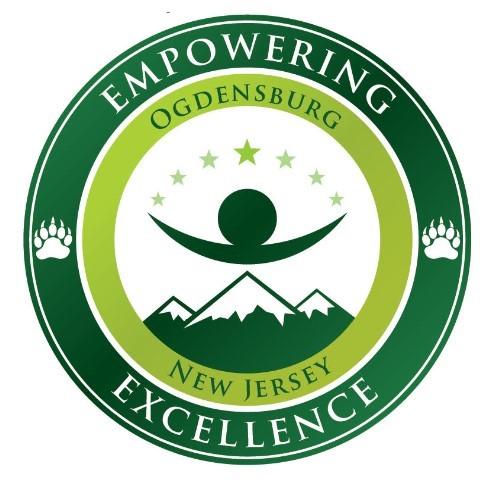 Ogdensburg SchoolEnglish Language Arts Curriculum3 - 5Born on:  8/30/11,          Revised 11/3/15,         Born on:  May 1, 2018           Adopted December 4, 2018     Adopted January 2, 2019          Adopted January 7, 2020              Adopted January 5, 2021Table of Contents2    ………………………………………………………………………………. Rationale3    ………………………………………………………………………………. K-8 Anchor Standards: Reading3    ………………………………………………………………………………. K-8 Anchor Standards: Writing4   ……………………………………………………………………………….  K-8 Anchor Standards: Speaking and Listening5   ……………………………………………………………………………….  K-8 Anchor Standards: Language6  ……………………………………………………………………………….   Grade Three: Reading Literature Texts8  ……………………………………………………………………………….   Grade Three: Reading Informational Text10  ………………………………………………………………………………. Grade Three: Reading Foundational Skills12 ……………………………………………………………………………….  Grade Three: Writing15 ……………………………………………………………………………….  Grade Three: Speaking and Listening17 ……………………………………………………………………………….  Grade Three: Language22 ……………………………………………………………………………….  Grade Four: Reading Literature Texts24 ……………………………………………………………………………….  Grade Four: Reading Informational Text26  ………………………………………………………………………………. Grade Four: Reading Foundational Skills27 ……………………………………………………………………………….  Grade Four: Writing31 ……………………………………………………………………………….  Grade Four: Speaking and Listening33 ……………………………………………………………………………….  Grade Four: Language38 ……………………………………………………………………………….  Grade Five: Reading Literature Texts40 ……………………………………………………………………………….  Grade Five: Reading Informational Text42  ………………………………………………………………………………. Grade Five: Reading Foundational Skills43 ……………………………………………………………………………….  Grade Five: Writing47 ……………………………………………………………………………….  Grade Five: Speaking and Listening49 ……………………………………………………………………………….  Grade Five: LanguageRATIONALEThe English Language Arts Program provides students with the skills and knowledge to become an effective member of society. Studying language builds developmental thinking, discovery through research, analytical mindsets, and a vehicle for expression of thoughts and feelings. Language skills, both oral and written, apply across all curricular and life areas.Developing language skills provide students with the competence for their college and career futures. Command of written and oral language is essential for navigating and contributing to culture and citizenship. Providing a venue for students to become efficacious in the area of Language paves the way for the students to become valued members of a global society.The conventions of grammar, structure, organization, and punctuation become necessary tools as part of the written and spoken word. Students’ active involvement in the Language Arts process buttresses their efforts in a variety of writing formats and reading of both hard copy and digital  texts. With the growth of Language skills and knowledge, student mastery supports the understanding and appreciation of literature from different cultures fostering personal development. Personal development offers students the opportunity to productively collaborate and communicate broadening their perspectives and involvement in community and country.Anchor Standards Grades K to 8Anchor Standards: ReadingKey Ideas and DetailsRead closely both explicitly and inferentiallyCite specific details as evidenceDraw conclusionsDetermine central ideasAnalyze story developmentSummarize supporting detailsAnalyze how individuals and events develop over time. In the textCraft and StructureInterpret words and phrases (technical,connotative, figurative)Analyze how word choice shapes meaning and toneAnalyze structure of texts (sentences, paragraphs, sections, chapters, scenes) and their relation to the wholeAssess point of view or purpose in relation to text styleIntegration of Knowledge and IdeasIntegrate/ evaluate content in diverse media (visually, quantitatively, in words)Delineate / evaluate the argument and specific claims (include validity, and relevance of evidenceAnalyze/ reflect on similar themes or topics of two or more texts to compareRange of Reading and Level of Text ComplexityRead and comprehend complex literary and informational textsNote on range and content of student readingStudents must read from a broad range of increasingly challenging texts to build a foundation for college and careers. Reading should encompass stories, dramas, poems, and myths from diverse cultures and historical periods.  Reading in all disciplines constructs a foundation of knowledge in a variety of fields. Instill the habits of lifelong reading.Anchor Standards: WritingText Types and PurposesWrite arguments to support claimsAnalyze substantive topics or textsUse valid reasoning with relevant and sufficient evidenceWrite informative/ explanatory textsExamine and convey complex ideas and information clearly and accuratelyConvey ideas using effective selection, organization, and analysis of contentWrite narratives developing real or imagined experience/ eventsUse effective technique, well-chosen details, well-structured event sequencesProduction and Distribution of WritingUse development, organization, and style to produce clear and coherent writing (appropriate task, purpose, audience)Use planning, revising, editing, rewriting, new approaches to strength writingProduce and publish writing to interact / collaborate with others using the internetResearch to Build and Present KnowledgeConduct research projects using inquiry based process (short and sustained research)Research based on focus questionsDemonstrate understanding of researched subjectGather relevant information from print and digital sourcesAssess credibility of sourcesIntegrate information avoiding plagiarismDraw evidence from literary or informational texts to support analysis, reflection, researchRange of WritingWrite routinely over extended time using research, reflection, revisionWrite routinely over shorter time frames for a range of tasks, purposes, audiences Note on range and content in student writingStudents should use writing to support opinions, demonstrate understanding, convey real and imagined events/ experiences to build a foundation for college and careers. Writing in short and long forms strengthens an understanding that communication to external, at times unfamiliar, audiences needs dictate the form and content of their writing. Students should expand knowledge on a variety of subjects and be able to analyze literary works and information sources. Significant time and effort must be devoted to the writing process.Anchor Standards: Speaking and ListeningComprehension and CollaborationWork in collaboration with diverse partnersBuild on others’ ideas and express their ownPrepare for the conversation effectivelyIntegrate and evaluate diverse mediaPresent visually, quantitatively, and orallyEvaluate speakers: point of view, reasoning, use of evidence, rhetoricPresentation of Knowledge and IdeasOrganize, develop, reason to present information clearly to the listenerChoose style appropriate to the task and audienceUse digital media strategicallyPresent visual displays of data that enhances presentationDemonstrate command of English adapted to a variety of contextsNote on range and content of student speaking and listeningStudents need opportunities to partake in rich conversations to build a foundation for college and careers. Whole class, small groups, and partner work should be part of the structured conversations. Students need to contribute accurate, relevant information, respond to develop others’ words, compare and contrast, and analyze and synthesize in various domains.  Students communicate utilizing new technologies to acquire and share knowledge. Anchor Standards: LanguageConventions of Standard EnglishUtilize standard English grammar and usage (writing and speaking)Demonstrate command of capitalization, punctuation, and spellingKnowledge of LanguageUnderstand how language functions in different contextsMake effective choices for meaning / styleComprehend when reading and listeningVocabulary Acquisition and UseClarify meaning of unknown and multiple-meaning words/ phrasesUtilize context cluesAnalyze word partsConsult reference materialDemonstrate understanding of word relationships and nuancesAcquire and use academic and domain-specific words and phrasesDemonstrate independence of gathering vocabulary knowledgeNotes on range and content of student language useUse standard English grammar, usage, and mechanics to build foundation for college and careers. Students must convey meaning effectively through language. They must clarify grade-appropriate words from listening, reading, and media. Students must explain nonliteral meaning words, shades of meaning, and expand their vocabulary.  Skills related to conventions, effective language, and vocabulary are important to reading, writing, speaking, and listening.English Language Arts  CurriculumThird GradeEnglish Language Arts  CurriculumFourth GradeEnglish Language Arts  CurriculumFifth GradeRESOURCESMaterials & Resources, Interdisciplinary Connections, Technology, Assessments, Pacing - Included at each grade levelSEL CompetenciesNJDOE SELAmistadHolocaustItalian American HeritageAsian American /Pacific Islander CommissionClimate Change Standards SupportREFERENCESELL, Instructional Strategies, Differentiation, Students at Risk, Modifications  - Included at each grade levelBilingual/ESL Education: This website provides resources to help educators understand and implement effective instructional strategies for bilingual/ESL students.Gifted & Talented: This website provides resources to help educators understand and implement effective instructional strategies for Gifted and Talented students.Special Education: This website provides resources to help educators understand and implement effective instructional strategies for students with high frequency learning challenges.APPENDIXNew Jersey Statutes and RegulationsOgdensburg Borough School District Policies and Regulations   (Type “Curriculum” in the search bar)OBSD Policy and Regulations SynopsisAdministrative CodeNew Jersey Administrative Code Summary and Statutes Curriculum Development: Integration of 21st Century Skills and Themes and Interdisciplinary Connections District boards of education shall be responsible for the review and continuous improvement of curriculum and instruction based upon changes in knowledge, technology, assessment results, and modifications to the NJSLS, according to N.J.A.C. 6A:8-2. 1. District boards of education shall include interdisciplinary connections throughout the K–12 curriculum. 2. District boards of education shall integrate into the curriculum 21st century themes and skills (N.J.A.C. 6A:8-3.1(c)2). Twenty-first century themes and skills integrated into all content standards areas (N.J.A.C. 6A:8-1.1(a)3). “Twenty-first century themes and skills” means themes such as global awareness; financial, economic, business, and entrepreneurial literacy; civic literacy; health literacy; learning and innovation skills, including creativity and innovation, critical thinking and problem solving, and communication and collaboration; information, media, and technology skills; and life and career skills, including flexibility and adaptability, initiative and self-direction, social and cross-cultural skills, productivity and accountability, and leadership and responsibility. From NJDOE :    Please note that Administrative Code requires that the local curriculum include, but is not limited to: A pacing guide; A list of core instructional materials, including various levels of texts at each grade level; Benchmark assessments; and Modifications for special education students, for ELLs in accordance with N.J.A.C. 6A:15, for students at risk of school failure, and for gifted students.Dissection Law N.J.S.A. 18A:35-4.25 and N.J.S.A. 18A:35-4.24 authorizes parents or guardians to assert the right of their children to refuse to dissect, vivisect, incubate, capture or otherwise harm or destroy animals or any parts thereof as part of a course of instruction. Amistad Law: N.J.S.A. 18A 52:16A-88 Every board of education shall incorporate the information regarding the contributions of AfricanAmericans to our country in an appropriate place in the curriculum of elementary and secondary school students. Holocaust Law: N.J.S.A. 18A:35-28 Every board of education shall include instruction on the Holocaust and genocides in an appropriate place in the curriculum of all elementary and secondary school pupils. The instruction shall further emphasize the personal responsibility that each citizen bears to fight racism and hatred whenever and wherever it happens. African American History  N.J.S.A. 18A:35-1  Requires 2 years of US History in high schools including history of New Jersey and of African-AmericansAsian American Pacific Islander : S3764 that will ensure that the contributions, history, and heritage of Asian Americans and Pacific Islanders (AAPI) are included in the New Jersey Student Learning Standards for Social Studies for students in kindergarten through Grade 12. S4021 will create an AAPI curriculum requirement for schools and S3764 will establish the Commission for Asian American Heritage within the Department of Education. Deaf Students Bill of Rights  N.J.S.A.  46-2.7Digital Citizenship/ Social Media  N.J.S.A.  35-4.27       Digital Citizenship      Social MediaClimate ChangeStandards in Action: Climate Change By its very nature, art has the power to inform or draw attention to a specific topic. It is always about something. In fact, the increasing prevalence of activist art in the past decade evidences the power of the arts to communicate big ideas. The aim of activist art is to change the world by inspiring people to take action against societal problems (Nurmis, 2016) – including global climate change. For example, when students engage in the creation and presentation of media artwork, or when devising a theatrical work exploring the social and economic implications of climate change (e.g., impacts on human health, agriculture, food security, water supply, transportation, energy systems, ecosystems), one might expect to see students working collaboratively to research the complex impacts of global climate change on the economy and quality of daily living for people throughout the world. Ultimately, by being culturally engaging, and tapping into the creative potential of the arts to shape perception, students can New Jersey Department of Education June 2020 4 contribute to imagining a new and better future for humankind (Curtis, Reid, & Ballard, 2012; Hulme, 2009; Marks, Chandler, & Baldwin, 2014; Nurmis, 2016) through their artwork. This holds true for students now, and as adults in the workplace. It is not inconceivable that learning to leverage the capacity of the arts to raise awareness about the effects of climate change could yield employment opportunities focused on combating the negative effects of climate change and other societal global issues.2020 New Jersey Student Learning Standards Kindergarten through Grade 12Content Area:  English Language ArtsGrade Level:  3Grade Level:  3Domain: Reading LiteratureDomain: Reading Literature21st  Century Theme:   Students apply 21st Century skills as they work toward perfecting strategies such as collaboration,  communication, information literacy, and media literacy.21st  Century Theme:   Students apply 21st Century skills as they work toward perfecting strategies such as collaboration,  communication, information literacy, and media literacy.21st  Century Theme:   Students apply 21st Century skills as they work toward perfecting strategies such as collaboration,  communication, information literacy, and media literacy.21st  Century Theme:   Students apply 21st Century skills as they work toward perfecting strategies such as collaboration,  communication, information literacy, and media literacy.21st  Century Theme:   Students apply 21st Century skills as they work toward perfecting strategies such as collaboration,  communication, information literacy, and media literacy.Standard:  Craft and StructureStandard:  Craft and StructureStandard:  Craft and StructureStandard:  Craft and StructureStandard:  Craft and StructureClustersClustersClustersClustersClustersRL.3.1	Ask and answer questions, and make relevant connections to demonstrate understanding of a text, referring explicitly to the text as the basis for the answers.RL.3.1	Ask and answer questions, and make relevant connections to demonstrate understanding of a text, referring explicitly to the text as the basis for the answers.RL.3.2Recount stories, including fables, folktales, and myths from diverse cultures; determine the central message/theme, lesson, or moral and explain how it is revealed through key details in the text.RL.3.2Recount stories, including fables, folktales, and myths from diverse cultures; determine the central message/theme, lesson, or moral and explain how it is revealed through key details in the text.RL.3.3Describe the characters in a story (e.g., their traits, motivations, or feelings) and explain how their actions contribute to the plot.Cluster Assessment Cluster Assessment Cluster Assessment Cluster Assessment Cluster Assessment Ask two questions about the text to a partner.Answer two questions using text evidence to support your answer.Ask two questions about the text to a partner.Answer two questions using text evidence to support your answer.Tell the moral or theme of the text. Tell evidence that supports your claim.Tell the moral or theme of the text. Tell evidence that supports your claim.Tell about the main character’s feeling and traits. Tell how his/her actions go along with the plot.Utilize Reading and Writing Anchor Standards as appropriate with the curriculum standards.Utilize Reading and Writing Anchor Standards as appropriate with the curriculum standards.Utilize Reading and Writing Anchor Standards as appropriate with the curriculum standards.Utilize Reading and Writing Anchor Standards as appropriate with the curriculum standards.Utilize Reading and Writing Anchor Standards as appropriate with the curriculum standards.Assessment - Students will be assessed on a regular basis using summative and formative assessments to help guide instruction.Assessment - Students will be assessed on a regular basis using summative and formative assessments to help guide instruction.Assessment - Students will be assessed on a regular basis using summative and formative assessments to help guide instruction.Assessment - Students will be assessed on a regular basis using summative and formative assessments to help guide instruction.Assessment - Students will be assessed on a regular basis using summative and formative assessments to help guide instruction.Content Area:  English Language ArtsGrade Level:  3Grade Level:  3Domain:   Reading LiteratureDomain:   Reading Literature21st  Century Theme:   Students apply 21st Century skills as they work toward perfecting strategies such as collaboration,  communication, information literacy, and media literacy.21st  Century Theme:   Students apply 21st Century skills as they work toward perfecting strategies such as collaboration,  communication, information literacy, and media literacy.21st  Century Theme:   Students apply 21st Century skills as they work toward perfecting strategies such as collaboration,  communication, information literacy, and media literacy.21st  Century Theme:   Students apply 21st Century skills as they work toward perfecting strategies such as collaboration,  communication, information literacy, and media literacy.21st  Century Theme:   Students apply 21st Century skills as they work toward perfecting strategies such as collaboration,  communication, information literacy, and media literacy.Standard:   Craft and StructureStandard:   Craft and StructureStandard:   Craft and StructureStandard:   Craft and StructureStandard:   Craft and StructureClustersClustersClustersClustersClustersRL.3.4	Determine the meaning of words and phrases as they are used in a text, distinguishing literal from nonliteral language.RL.3.4	Determine the meaning of words and phrases as they are used in a text, distinguishing literal from nonliteral language.RL.3.5Refer to parts of stories, dramas, and poems when writing or speaking about a text, using terms such as chapter, scene, and stanza; describe how each successive part builds on earlier sections.RL.3.5Refer to parts of stories, dramas, and poems when writing or speaking about a text, using terms such as chapter, scene, and stanza; describe how each successive part builds on earlier sections.RL.3.6Distinguish their own point of view from that of the narrator or those of the characters.Cluster Assessment Cluster Assessment Cluster Assessment Cluster Assessment Cluster Assessment Tell the literal meaning of “rock the boat”.Tell the non literal meaning of “rock the boat”.Tell the literal meaning of “rock the boat”.Tell the non literal meaning of “rock the boat”.Tell how each chapter is related to the previous chapter.Tell what would happen if the scene in the beginning of the play was left out.Tell how each chapter is related to the previous chapter.Tell what would happen if the scene in the beginning of the play was left out.After reading the text, tell your point of view.Compare and contrast it with the main character’s point of view.Utilize Reading and Writing Anchor Standards as appropriate with the curriculum standards..Utilize Reading and Writing Anchor Standards as appropriate with the curriculum standards..Utilize Reading and Writing Anchor Standards as appropriate with the curriculum standards..Utilize Reading and Writing Anchor Standards as appropriate with the curriculum standards..Utilize Reading and Writing Anchor Standards as appropriate with the curriculum standards..Assessment - Students will be assessed on a regular basis using summative and formative assessments to help guide instruction.Assessment - Students will be assessed on a regular basis using summative and formative assessments to help guide instruction.Assessment - Students will be assessed on a regular basis using summative and formative assessments to help guide instruction.Assessment - Students will be assessed on a regular basis using summative and formative assessments to help guide instruction.Assessment - Students will be assessed on a regular basis using summative and formative assessments to help guide instruction.Content Area:  English Language ArtsGrade Level:  3Grade Level:  3Domain:  Reading LiteratureDomain:  Reading Literature21st  Century Theme:   Students apply 21st Century skills as they work toward perfecting strategies such as collaboration,  communication, information literacy, and media literacy.21st  Century Theme:   Students apply 21st Century skills as they work toward perfecting strategies such as collaboration,  communication, information literacy, and media literacy.21st  Century Theme:   Students apply 21st Century skills as they work toward perfecting strategies such as collaboration,  communication, information literacy, and media literacy.21st  Century Theme:   Students apply 21st Century skills as they work toward perfecting strategies such as collaboration,  communication, information literacy, and media literacy.21st  Century Theme:   Students apply 21st Century skills as they work toward perfecting strategies such as collaboration,  communication, information literacy, and media literacy.Standard:   Integration of Knowledge and IdeasStandard:   Integration of Knowledge and IdeasStandard:   Integration of Knowledge and IdeasStandard:   Integration of Knowledge and IdeasStandard:   Integration of Knowledge and IdeasClustersClustersClustersClustersClustersRL.3.7	Explain how specific aspects of a text’s illustrations contribute to what is conveyed by the words in a story (e.g., create mood, emphasize aspects of a character or setting).RL.3.7	Explain how specific aspects of a text’s illustrations contribute to what is conveyed by the words in a story (e.g., create mood, emphasize aspects of a character or setting).RL.3.8. (Not applicable)RL.3.8. (Not applicable)RL.3.9Compare, contrast and reflect on (e.g. practical knowledge, historical/cultural context, and background knowledge) the central message/theme, lesson, and/ or moral, settings, and plots of stories written by the same author about the same or similar characters (e.g., in books from a series).Cluster Assessment Cluster Assessment Cluster Assessment Cluster Assessment Cluster Assessment Tell how the illustrations support the mood, character, or setting of the story.Tell how the illustrations support the mood, character, or setting of the story.N/AN/ACompare and contrast the plot of 2 books written by the same author.Reflect and cite evidence to support your thoughts about each book.Utilize Reading and Writing Anchor Standards as appropriate with the curriculum standards..Utilize Reading and Writing Anchor Standards as appropriate with the curriculum standards..Utilize Reading and Writing Anchor Standards as appropriate with the curriculum standards..Utilize Reading and Writing Anchor Standards as appropriate with the curriculum standards..Utilize Reading and Writing Anchor Standards as appropriate with the curriculum standards..Assessment - Students will be assessed on a regular basis using summative and formative assessments to help guide instruction.Assessment - Students will be assessed on a regular basis using summative and formative assessments to help guide instruction.Assessment - Students will be assessed on a regular basis using summative and formative assessments to help guide instruction.Assessment - Students will be assessed on a regular basis using summative and formative assessments to help guide instruction.Assessment - Students will be assessed on a regular basis using summative and formative assessments to help guide instruction.Content Area:  English Language ArtsGrade Level:  3Grade Level:  3Domain:   Reading LiteratureDomain:   Reading Literature21st  Century Theme:   Students apply 21st Century skills as they work toward perfecting strategies such as collaboration,  communication, information literacy, and media literacy.21st  Century Theme:   Students apply 21st Century skills as they work toward perfecting strategies such as collaboration,  communication, information literacy, and media literacy.21st  Century Theme:   Students apply 21st Century skills as they work toward perfecting strategies such as collaboration,  communication, information literacy, and media literacy.21st  Century Theme:   Students apply 21st Century skills as they work toward perfecting strategies such as collaboration,  communication, information literacy, and media literacy.21st  Century Theme:   Students apply 21st Century skills as they work toward perfecting strategies such as collaboration,  communication, information literacy, and media literacy.Standard:  Range of Reading and Complexity of TextStandard:  Range of Reading and Complexity of TextStandard:  Range of Reading and Complexity of TextStandard:  Range of Reading and Complexity of TextStandard:  Range of Reading and Complexity of TextClustersClustersClustersClustersClustersRL.3.10	By the end of the year, read and comprehend literature, including stories, dramas, and poems at grade level text-complexity or above, with scaffolding as needed.RL.3.10	By the end of the year, read and comprehend literature, including stories, dramas, and poems at grade level text-complexity or above, with scaffolding as needed.RL.3.10	By the end of the year, read and comprehend literature, including stories, dramas, and poems at grade level text-complexity or above, with scaffolding as needed.RL.3.10	By the end of the year, read and comprehend literature, including stories, dramas, and poems at grade level text-complexity or above, with scaffolding as needed.RL.3.10	By the end of the year, read and comprehend literature, including stories, dramas, and poems at grade level text-complexity or above, with scaffolding as needed.Cluster Assessment Cluster Assessment Cluster Assessment Cluster Assessment Cluster Assessment With  support, read grade level stories, dramas, and poems..With  support, read grade level stories, dramas, and poems..With  support, read grade level stories, dramas, and poems..With  support, read grade level stories, dramas, and poems..With  support, read grade level stories, dramas, and poems..Utilize Reading and Writing Anchor Standards as appropriate with the curriculum standards..Utilize Reading and Writing Anchor Standards as appropriate with the curriculum standards..Utilize Reading and Writing Anchor Standards as appropriate with the curriculum standards..Utilize Reading and Writing Anchor Standards as appropriate with the curriculum standards..Utilize Reading and Writing Anchor Standards as appropriate with the curriculum standards..Assessment - Students will be assessed on a regular basis using summative and formative assessments to help guide instruction.Assessment - Students will be assessed on a regular basis using summative and formative assessments to help guide instruction.Assessment - Students will be assessed on a regular basis using summative and formative assessments to help guide instruction.Assessment - Students will be assessed on a regular basis using summative and formative assessments to help guide instruction.Assessment - Students will be assessed on a regular basis using summative and formative assessments to help guide instruction.Content Area:  English Language ArtsGrade Level:  3Grade Level:  3Domain:  Reading Informational TextDomain:  Reading Informational Text21st  Century Theme:   Students apply 21st Century skills as they work toward perfecting strategies such as collaboration,  communication, information literacy, and media literacy.21st  Century Theme:   Students apply 21st Century skills as they work toward perfecting strategies such as collaboration,  communication, information literacy, and media literacy.21st  Century Theme:   Students apply 21st Century skills as they work toward perfecting strategies such as collaboration,  communication, information literacy, and media literacy.21st  Century Theme:   Students apply 21st Century skills as they work toward perfecting strategies such as collaboration,  communication, information literacy, and media literacy.21st  Century Theme:   Students apply 21st Century skills as they work toward perfecting strategies such as collaboration,  communication, information literacy, and media literacy.Standard:  Key Ideas and DetailsStandard:  Key Ideas and DetailsStandard:  Key Ideas and DetailsStandard:  Key Ideas and DetailsStandard:  Key Ideas and DetailsClustersClustersClustersClustersClustersRI.3.1	Ask and answer questions, and make relevant connections to demonstrate understanding of a text, referring explicitly to the text as the basis for the answers.RI.3.1	Ask and answer questions, and make relevant connections to demonstrate understanding of a text, referring explicitly to the text as the basis for the answers.RI.3.2Determine the main idea of a text; recount the key details and explain how they support the main idea.RI.3.2Determine the main idea of a text; recount the key details and explain how they support the main idea.RI.3.3Describe the relationship between a series of historical events, scientific ideas or concepts, or steps in technical procedures in a text, using language that pertains to time, sequence, and cause/effect.Cluster Assessment Cluster Assessment Cluster Assessment Cluster Assessment Cluster Assessment Work with a partner, write two questions about the text.Answer the questions citing evidence to explain your response. Work with a partner, write two questions about the text.Answer the questions citing evidence to explain your response. Find the main idea of a text.Retell the key ideas and how they relate to the main idea.Find the main idea of a text.Retell the key ideas and how they relate to the main idea.Retell the most important events from a historical text.Use sequence words in the retell and explain the cause and effect amongst the events.Utilize Reading and Writing Anchor Standards as appropriate with the curriculum standards..Utilize Reading and Writing Anchor Standards as appropriate with the curriculum standards..Utilize Reading and Writing Anchor Standards as appropriate with the curriculum standards..Utilize Reading and Writing Anchor Standards as appropriate with the curriculum standards..Utilize Reading and Writing Anchor Standards as appropriate with the curriculum standards..Assessment - Students will be assessed on a regular basis using summative and formative assessments to help guide instruction.Assessment - Students will be assessed on a regular basis using summative and formative assessments to help guide instruction.Assessment - Students will be assessed on a regular basis using summative and formative assessments to help guide instruction.Assessment - Students will be assessed on a regular basis using summative and formative assessments to help guide instruction.Assessment - Students will be assessed on a regular basis using summative and formative assessments to help guide instruction.Content Area:  English Language ArtsGrade Level:  3Grade Level:  3Domain:  Reading Informational TextDomain:  Reading Informational Text21st  Century Theme:   Students apply 21st Century skills as they work toward perfecting strategies such as collaboration,  communication, information literacy, and media literacy.21st  Century Theme:   Students apply 21st Century skills as they work toward perfecting strategies such as collaboration,  communication, information literacy, and media literacy.21st  Century Theme:   Students apply 21st Century skills as they work toward perfecting strategies such as collaboration,  communication, information literacy, and media literacy.21st  Century Theme:   Students apply 21st Century skills as they work toward perfecting strategies such as collaboration,  communication, information literacy, and media literacy.21st  Century Theme:   Students apply 21st Century skills as they work toward perfecting strategies such as collaboration,  communication, information literacy, and media literacy.Standard:   Craft and StructureStandard:   Craft and StructureStandard:   Craft and StructureStandard:   Craft and StructureStandard:   Craft and StructureClustersClustersClustersClustersClustersRI.3.4	Determine the meaning of general academic and domain-specific words and phrases in a text relevant to a grade 3 topic or subject area.RI.3.4	Determine the meaning of general academic and domain-specific words and phrases in a text relevant to a grade 3 topic or subject area.RI.3.5Use text features and search tools (e.g., key words, sidebars, hyperlinks) to locate information relevant to a given topic efficiently.RI.3.5Use text features and search tools (e.g., key words, sidebars, hyperlinks) to locate information relevant to a given topic efficiently.RI.3.6Distinguish their own point of view from that of the author of a text.Cluster Assessment Cluster Assessment Cluster Assessment Cluster Assessment Cluster Assessment Using context clues, determine the meaning of unknown words an academic  text. Using context clues, determine the meaning of unknown words an academic  text. Use search tools ( e.g., hyperlinks)  to find more information on a given topic. Use search tools ( e.g., hyperlinks)  to find more information on a given topic. After reading a text, explain how your point of view differs from that of the author.Utilize Reading and Writing Anchor Standards as appropriate with the curriculum standards..Utilize Reading and Writing Anchor Standards as appropriate with the curriculum standards..Utilize Reading and Writing Anchor Standards as appropriate with the curriculum standards..Utilize Reading and Writing Anchor Standards as appropriate with the curriculum standards..Utilize Reading and Writing Anchor Standards as appropriate with the curriculum standards..Assessment - Students will be assessed on a regular basis using summative and formative assessments to help guide instruction.Assessment - Students will be assessed on a regular basis using summative and formative assessments to help guide instruction.Assessment - Students will be assessed on a regular basis using summative and formative assessments to help guide instruction.Assessment - Students will be assessed on a regular basis using summative and formative assessments to help guide instruction.Assessment - Students will be assessed on a regular basis using summative and formative assessments to help guide instruction.Content Area:  English Language ArtsGrade Level:  3Grade Level:  3Domain:  Reading Informational TextDomain:  Reading Informational Text21st  Century Theme:   Students apply 21st Century skills as they work toward perfecting strategies such as collaboration,  communication, information literacy, and media literacy.21st  Century Theme:   Students apply 21st Century skills as they work toward perfecting strategies such as collaboration,  communication, information literacy, and media literacy.21st  Century Theme:   Students apply 21st Century skills as they work toward perfecting strategies such as collaboration,  communication, information literacy, and media literacy.21st  Century Theme:   Students apply 21st Century skills as they work toward perfecting strategies such as collaboration,  communication, information literacy, and media literacy.21st  Century Theme:   Students apply 21st Century skills as they work toward perfecting strategies such as collaboration,  communication, information literacy, and media literacy.Standard:   Integration of Knowledge and IdeasStandard:   Integration of Knowledge and IdeasStandard:   Integration of Knowledge and IdeasStandard:   Integration of Knowledge and IdeasStandard:   Integration of Knowledge and IdeasClustersClustersClustersClustersClustersRI.3.7	Use information gained from text features (e.g., illustrations, maps, photographs) and the words in a text to demonstrate understanding of the text (e.g., where, when, why, and how key events occur).RI.3.7	Use information gained from text features (e.g., illustrations, maps, photographs) and the words in a text to demonstrate understanding of the text (e.g., where, when, why, and how key events occur).RI.3.8Describe the logical connection between particular sentences and paragraphs in a text (e.g., comparison, cause/effect, first/second/third in a sequence) to support specific points the author makes in a text.RI.3.8Describe the logical connection between particular sentences and paragraphs in a text (e.g., comparison, cause/effect, first/second/third in a sequence) to support specific points the author makes in a text.RI.3.9Compare, contrast and reflect on (e.g. practical knowledge, historical/cultural context, and background knowledge) the most important points and key details presented in two texts on the same topic.Cluster Assessment Cluster Assessment Cluster Assessment Cluster Assessment Cluster Assessment Answer questions about key events using the words, illustrations, or graphics to support your answer.Answer questions about key events using the words, illustrations, or graphics to support your answer.Tell why the author puts the information in the text in the order he or she does. How does this help you understand the text?Tell why the author puts the information in the text in the order he or she does. How does this help you understand the text?Compare and contrast the most important details in two texts on the same topic (e.g. Alexander Graham Bell)Utilize Reading and Writing Anchor Standards as appropriate with the curriculum standards..Utilize Reading and Writing Anchor Standards as appropriate with the curriculum standards..Utilize Reading and Writing Anchor Standards as appropriate with the curriculum standards..Utilize Reading and Writing Anchor Standards as appropriate with the curriculum standards..Utilize Reading and Writing Anchor Standards as appropriate with the curriculum standards..Assessment - Students will be assessed on a regular basis using summative and formative assessments to help guide instruction.Assessment - Students will be assessed on a regular basis using summative and formative assessments to help guide instruction.Assessment - Students will be assessed on a regular basis using summative and formative assessments to help guide instruction.Assessment - Students will be assessed on a regular basis using summative and formative assessments to help guide instruction.Assessment - Students will be assessed on a regular basis using summative and formative assessments to help guide instruction.Content Area:  English Language ArtsGrade Level:  3Grade Level:  3Domain:  Reading Informational TextDomain:  Reading Informational Text21st  Century Theme:   Students apply 21st Century skills as they work toward perfecting strategies such as collaboration,  communication, information literacy, and media literacy.21st  Century Theme:   Students apply 21st Century skills as they work toward perfecting strategies such as collaboration,  communication, information literacy, and media literacy.21st  Century Theme:   Students apply 21st Century skills as they work toward perfecting strategies such as collaboration,  communication, information literacy, and media literacy.21st  Century Theme:   Students apply 21st Century skills as they work toward perfecting strategies such as collaboration,  communication, information literacy, and media literacy.21st  Century Theme:   Students apply 21st Century skills as they work toward perfecting strategies such as collaboration,  communication, information literacy, and media literacy.Standard:   Range of Reading and Complexity of TextStandard:   Range of Reading and Complexity of TextStandard:   Range of Reading and Complexity of TextStandard:   Range of Reading and Complexity of TextStandard:   Range of Reading and Complexity of TextClustersClustersClustersClustersClustersRI.3.10	By the end of the year, read and comprehend literary nonfiction at grade level text-complexity or above, with scaffolding as needed.RI.3.10	By the end of the year, read and comprehend literary nonfiction at grade level text-complexity or above, with scaffolding as needed.RI.3.10	By the end of the year, read and comprehend literary nonfiction at grade level text-complexity or above, with scaffolding as needed.RI.3.10	By the end of the year, read and comprehend literary nonfiction at grade level text-complexity or above, with scaffolding as needed.RI.3.10	By the end of the year, read and comprehend literary nonfiction at grade level text-complexity or above, with scaffolding as needed.Cluster Assessment Cluster Assessment Cluster Assessment Cluster Assessment Cluster Assessment With support, read grade level nonfiction texts. With support, read grade level nonfiction texts. With support, read grade level nonfiction texts. With support, read grade level nonfiction texts. With support, read grade level nonfiction texts. Utilize Reading and Writing Anchor Standards as appropriate with the curriculum standards..Utilize Reading and Writing Anchor Standards as appropriate with the curriculum standards..Utilize Reading and Writing Anchor Standards as appropriate with the curriculum standards..Utilize Reading and Writing Anchor Standards as appropriate with the curriculum standards..Utilize Reading and Writing Anchor Standards as appropriate with the curriculum standards..Assessment - Students will be assessed on a regular basis using summative and formative assessments to help guide instruction.Assessment - Students will be assessed on a regular basis using summative and formative assessments to help guide instruction.Assessment - Students will be assessed on a regular basis using summative and formative assessments to help guide instruction.Assessment - Students will be assessed on a regular basis using summative and formative assessments to help guide instruction.Assessment - Students will be assessed on a regular basis using summative and formative assessments to help guide instruction.Content Area:  English Language ArtsGrade Level:  3Grade Level:  3Domain:  Reading Foundational SkillsDomain:  Reading Foundational Skills21st  Century Theme:   Students apply 21st Century skills as they work toward perfecting strategies such as collaboration,  communication, information literacy, and media literacy.21st  Century Theme:   Students apply 21st Century skills as they work toward perfecting strategies such as collaboration,  communication, information literacy, and media literacy.21st  Century Theme:   Students apply 21st Century skills as they work toward perfecting strategies such as collaboration,  communication, information literacy, and media literacy.21st  Century Theme:   Students apply 21st Century skills as they work toward perfecting strategies such as collaboration,  communication, information literacy, and media literacy.21st  Century Theme:   Students apply 21st Century skills as they work toward perfecting strategies such as collaboration,  communication, information literacy, and media literacy.Standard:  Phonics and Word RecognitionStandard:  Phonics and Word RecognitionStandard:  Phonics and Word RecognitionStandard:  Phonics and Word RecognitionStandard:  Phonics and Word RecognitionClustersClustersClustersClustersClustersRF.3.1.A	 Know and apply grade-level phonics and word analysis skills in decoding and encoding words.A.  Identify and know the meaning of the most common prefixes and derivational suffixes.RF.3.1.A	 Know and apply grade-level phonics and word analysis skills in decoding and encoding words.A.  Identify and know the meaning of the most common prefixes and derivational suffixes.RF.3.1.B Know and apply grade-level phonics and word analysis skills in decoding and encoding words.B.  Decode words with common Latin suffixes.RF.3.1.B Know and apply grade-level phonics and word analysis skills in decoding and encoding words.B.  Decode words with common Latin suffixes.RF.3.1.B Know and apply grade-level phonics and word analysis skills in decoding and encoding words.B.  Decode words with common Latin suffixes.Cluster Assessment Cluster Assessment Cluster Assessment Cluster Assessment Cluster Assessment Use the prefixes dis- and in- to explain a new word.Use the suffixes -ly, -ful and -ness to create a new word.Use the prefixes dis- and in- to explain a new word.Use the suffixes -ly, -ful and -ness to create a new word.Read and define words that contain the -ate, -able, -ity and -fy suffixesRead and define words that contain the -ate, -able, -ity and -fy suffixesRead and define words that contain the -ate, -able, -ity and -fy suffixesUtilize Reading and Writing Anchor Standards as appropriate with the curriculum standards.Utilize Reading and Writing Anchor Standards as appropriate with the curriculum standards.Utilize Reading and Writing Anchor Standards as appropriate with the curriculum standards.Utilize Reading and Writing Anchor Standards as appropriate with the curriculum standards.Utilize Reading and Writing Anchor Standards as appropriate with the curriculum standards.Assessment - Students will be assessed on a regular basis using summative and formative assessments to help guide instruction.Assessment - Students will be assessed on a regular basis using summative and formative assessments to help guide instruction.Assessment - Students will be assessed on a regular basis using summative and formative assessments to help guide instruction.Assessment - Students will be assessed on a regular basis using summative and formative assessments to help guide instruction.Assessment - Students will be assessed on a regular basis using summative and formative assessments to help guide instruction.Content Area:  English Language ArtsGrade Level:  3Grade Level:  3Domain:  Reading Foundational SkillsDomain:  Reading Foundational Skills21st  Century Theme:   Students apply 21st Century skills as they work toward perfecting strategies such as collaboration,  communication, information literacy, and media literacy.21st  Century Theme:   Students apply 21st Century skills as they work toward perfecting strategies such as collaboration,  communication, information literacy, and media literacy.21st  Century Theme:   Students apply 21st Century skills as they work toward perfecting strategies such as collaboration,  communication, information literacy, and media literacy.21st  Century Theme:   Students apply 21st Century skills as they work toward perfecting strategies such as collaboration,  communication, information literacy, and media literacy.21st  Century Theme:   Students apply 21st Century skills as they work toward perfecting strategies such as collaboration,  communication, information literacy, and media literacy.Standard:  Phonics and Word RecognitionStandard:  Phonics and Word RecognitionStandard:  Phonics and Word RecognitionStandard:  Phonics and Word RecognitionStandard:  Phonics and Word RecognitionClustersClustersClustersClustersClustersRF.3.1.C	 Know and apply grade-level phonics and word analysis skills in decoding and encoding words.C.  Decode multisyllable words.RF.3.1.C	 Know and apply grade-level phonics and word analysis skills in decoding and encoding words.C.  Decode multisyllable words.RF.3.1.DKnow and apply grade-level phonics and word analysis skills in decoding and encoding words.D.  Read grade-appropriate irregularly spelled words.RF.3.1.DKnow and apply grade-level phonics and word analysis skills in decoding and encoding words.D.  Read grade-appropriate irregularly spelled words.RF.3.1.DKnow and apply grade-level phonics and word analysis skills in decoding and encoding words.D.  Read grade-appropriate irregularly spelled words.Cluster Assessment Cluster Assessment Cluster Assessment Cluster Assessment Cluster Assessment Read words with more than one syllable. Break words apart based on their syllables.Read words with more than one syllable. Break words apart based on their syllables.Tell me which word does not follow phonics patterns or syllable types:Cake, what, look.      Decode irregular words such as enough, folk, precious.Tell me which word does not follow phonics patterns or syllable types:Cake, what, look.      Decode irregular words such as enough, folk, precious.Tell me which word does not follow phonics patterns or syllable types:Cake, what, look.      Decode irregular words such as enough, folk, precious.Utilize Reading and Writing Anchor Standards as appropriate with the curriculum standards..Utilize Reading and Writing Anchor Standards as appropriate with the curriculum standards..Utilize Reading and Writing Anchor Standards as appropriate with the curriculum standards..Utilize Reading and Writing Anchor Standards as appropriate with the curriculum standards..Utilize Reading and Writing Anchor Standards as appropriate with the curriculum standards..Assessment - Students will be assessed on a regular basis using summative and formative assessments to help guide instruction.Assessment - Students will be assessed on a regular basis using summative and formative assessments to help guide instruction.Assessment - Students will be assessed on a regular basis using summative and formative assessments to help guide instruction.Assessment - Students will be assessed on a regular basis using summative and formative assessments to help guide instruction.Assessment - Students will be assessed on a regular basis using summative and formative assessments to help guide instruction.Content Area:  English Language ArtsGrade Level:  3Grade Level:  3Domain:  Reading Foundational SkillsDomain:  Reading Foundational Skills21st  Century Theme:   Students apply 21st Century skills as they work toward perfecting strategies such as collaboration,  communication, information literacy, and media literacy.21st  Century Theme:   Students apply 21st Century skills as they work toward perfecting strategies such as collaboration,  communication, information literacy, and media literacy.21st  Century Theme:   Students apply 21st Century skills as they work toward perfecting strategies such as collaboration,  communication, information literacy, and media literacy.21st  Century Theme:   Students apply 21st Century skills as they work toward perfecting strategies such as collaboration,  communication, information literacy, and media literacy.21st  Century Theme:   Students apply 21st Century skills as they work toward perfecting strategies such as collaboration,  communication, information literacy, and media literacy.Standard:   FluencyStandard:   FluencyStandard:   FluencyStandard:   FluencyStandard:   FluencyClustersClustersClustersClustersClustersRF.3.4.A	Read with sufficient accuracy and fluency to support comprehension.A.     Read grade-level text with purpose and understanding.RF.3.4.A	Read with sufficient accuracy and fluency to support comprehension.A.     Read grade-level text with purpose and understanding.RF.3.4.BRead with sufficient accuracy and fluency to support comprehension.B.     Read grade-level prose and poetry orally with accuracy, appropriate rate, and expression.RF.3.4.BRead with sufficient accuracy and fluency to support comprehension.B.     Read grade-level prose and poetry orally with accuracy, appropriate rate, and expression.RF.3.4.CRead with sufficient accuracy and fluency to support comprehension.C.     Use context to confirm or self-correct word recognition and understanding, rereading as necessary.Cluster Assessment Cluster Assessment Cluster Assessment Cluster Assessment Cluster Assessment Read a text multiple times. Answer questions and retell the story to prove comprehension.Read a text multiple times. Answer questions and retell the story to prove comprehension.Read a text multiple times orally to perfect accuracy, rate, and expression.Read a text multiple times orally to perfect accuracy, rate, and expression.Record your voice reading with fluency and accuracy..  Choose the recording that you think best represents your understanding of the text. Utilize Reading and Writing Anchor Standards as appropriate with the curriculum standards..Utilize Reading and Writing Anchor Standards as appropriate with the curriculum standards..Utilize Reading and Writing Anchor Standards as appropriate with the curriculum standards..Utilize Reading and Writing Anchor Standards as appropriate with the curriculum standards..Utilize Reading and Writing Anchor Standards as appropriate with the curriculum standards..Assessment - Students will be assessed on a regular basis using summative and formative assessments to help guide instruction.Assessment - Students will be assessed on a regular basis using summative and formative assessments to help guide instruction.Assessment - Students will be assessed on a regular basis using summative and formative assessments to help guide instruction.Assessment - Students will be assessed on a regular basis using summative and formative assessments to help guide instruction.Assessment - Students will be assessed on a regular basis using summative and formative assessments to help guide instruction.Content Area:  English Language ArtsGrade Level:  3Grade Level:  3Domain:  WritingDomain:  Writing21st  Century Theme:   Students apply 21st Century skills as they work toward perfecting strategies such as collaboration,  communication, information literacy, and media literacy.21st  Century Theme:   Students apply 21st Century skills as they work toward perfecting strategies such as collaboration,  communication, information literacy, and media literacy.21st  Century Theme:   Students apply 21st Century skills as they work toward perfecting strategies such as collaboration,  communication, information literacy, and media literacy.21st  Century Theme:   Students apply 21st Century skills as they work toward perfecting strategies such as collaboration,  communication, information literacy, and media literacy.21st  Century Theme:   Students apply 21st Century skills as they work toward perfecting strategies such as collaboration,  communication, information literacy, and media literacy.Standard:   Text Types and PurposesStandard:   Text Types and PurposesStandard:   Text Types and PurposesStandard:   Text Types and PurposesStandard:   Text Types and PurposesClustersClustersClustersClustersClustersW.3.1.A	Write opinion pieces on topics or texts, supporting a point of view with reasons.A. Introduce the topic or text they are writing about, state an opinion, and create an organizational structure that lists reasons.W.3.1.A	Write opinion pieces on topics or texts, supporting a point of view with reasons.A. Introduce the topic or text they are writing about, state an opinion, and create an organizational structure that lists reasons.W.3.1.BWrite opinion pieces on topics or texts, supporting a point of view with reasons.B. Provide reasons that support the opinion.W.3.1.BWrite opinion pieces on topics or texts, supporting a point of view with reasons.B. Provide reasons that support the opinion.W.3.1.CWrite opinion pieces on topics or texts, supporting a point of view with reasons.C. Use linking words and phrases (e.g., because, therefore, since, for example) to connect opinion and reasons. Cluster Assessment Cluster Assessment Cluster Assessment Cluster Assessment Cluster Assessment Write a well constructed introduction paragraph to an opinion piece stating the opinion and reasons for it.Write a well constructed introduction paragraph to an opinion piece stating the opinion and reasons for it.Write two paragraphs supporting your opinion by stating your reasons.Write two paragraphs supporting your opinion by stating your reasons.Write an opinion piece using linking words to connect opinion and reasons.Utilize Reading and Writing Anchor Standards as appropriate with the curriculum standards..Utilize Reading and Writing Anchor Standards as appropriate with the curriculum standards..Utilize Reading and Writing Anchor Standards as appropriate with the curriculum standards..Utilize Reading and Writing Anchor Standards as appropriate with the curriculum standards..Utilize Reading and Writing Anchor Standards as appropriate with the curriculum standards..Assessment - Students will be assessed on a regular basis using summative and formative assessments to help guide instruction.Assessment - Students will be assessed on a regular basis using summative and formative assessments to help guide instruction.Assessment - Students will be assessed on a regular basis using summative and formative assessments to help guide instruction.Assessment - Students will be assessed on a regular basis using summative and formative assessments to help guide instruction.Assessment - Students will be assessed on a regular basis using summative and formative assessments to help guide instruction.Content Area:  English Language ArtsGrade Level:  3Grade Level:  3Domain:  WritingDomain:  Writing21st  Century Theme:   Students apply 21st Century skills as they work toward perfecting strategies such as collaboration,  communication, information literacy, and media literacy.21st  Century Theme:   Students apply 21st Century skills as they work toward perfecting strategies such as collaboration,  communication, information literacy, and media literacy.21st  Century Theme:   Students apply 21st Century skills as they work toward perfecting strategies such as collaboration,  communication, information literacy, and media literacy.21st  Century Theme:   Students apply 21st Century skills as they work toward perfecting strategies such as collaboration,  communication, information literacy, and media literacy.21st  Century Theme:   Students apply 21st Century skills as they work toward perfecting strategies such as collaboration,  communication, information literacy, and media literacy.Standard:   Text Types and PurposeStandard:   Text Types and PurposeStandard:   Text Types and PurposeStandard:   Text Types and PurposeStandard:   Text Types and PurposeClustersClustersClustersClustersClustersW.3.1.D	Write opinion pieces on topics or texts, supporting a point of view with reasons.D. Provide a conclusion.W.3.1.D	Write opinion pieces on topics or texts, supporting a point of view with reasons.D. Provide a conclusion.W.3.2.AWrite informative/explanatory texts to examine a topic and convey ideas and information clearly.A. Introduce a topic and group related information; include text features (e.g.: illustrations, diagrams, captions) when useful to support comprehension.W.3.2.AWrite informative/explanatory texts to examine a topic and convey ideas and information clearly.A. Introduce a topic and group related information; include text features (e.g.: illustrations, diagrams, captions) when useful to support comprehension.W.3.2.BWrite informative/explanatory texts to examine a topic and convey ideas and information clearly.B. Develop the topic with facts, definitions, and details. Cluster Assessment Cluster Assessment Cluster Assessment Cluster Assessment Cluster Assessment Write a conclusion paragraph restating the opinion and supporting reasons.Write a conclusion paragraph restating the opinion and supporting reasons.Write an introduction paragraph of an informative piece.Write an introduction paragraph of an informative piece.Write two paragraphs supporting the topic by using facts, definitions ,and details.Utilize Reading and Writing Anchor Standards as appropriate with the curriculum standards..Utilize Reading and Writing Anchor Standards as appropriate with the curriculum standards..Utilize Reading and Writing Anchor Standards as appropriate with the curriculum standards..Utilize Reading and Writing Anchor Standards as appropriate with the curriculum standards..Utilize Reading and Writing Anchor Standards as appropriate with the curriculum standards..Assessment - Students will be assessed on a regular basis using summative and formative assessments to help guide instruction.Assessment - Students will be assessed on a regular basis using summative and formative assessments to help guide instruction.Assessment - Students will be assessed on a regular basis using summative and formative assessments to help guide instruction.Assessment - Students will be assessed on a regular basis using summative and formative assessments to help guide instruction.Assessment - Students will be assessed on a regular basis using summative and formative assessments to help guide instruction.Content Area:  English Language ArtsGrade Level:  3Grade Level:  3Domain:  WritingDomain:  Writing21st  Century Theme:   Students apply 21st Century skills as they work toward perfecting strategies such as collaboration,  communication, information literacy, and media literacy.21st  Century Theme:   Students apply 21st Century skills as they work toward perfecting strategies such as collaboration,  communication, information literacy, and media literacy.21st  Century Theme:   Students apply 21st Century skills as they work toward perfecting strategies such as collaboration,  communication, information literacy, and media literacy.21st  Century Theme:   Students apply 21st Century skills as they work toward perfecting strategies such as collaboration,  communication, information literacy, and media literacy.21st  Century Theme:   Students apply 21st Century skills as they work toward perfecting strategies such as collaboration,  communication, information literacy, and media literacy.Standard:   Text Types and PurposesStandard:   Text Types and PurposesStandard:   Text Types and PurposesStandard:   Text Types and PurposesStandard:   Text Types and PurposesClustersClustersClustersClustersClustersW.3.2.C	Write informative/explanatory texts to examine a topic and convey ideas and information clearly.C. Use linking words and phrases (e.g., also, another, and, more, but) to connect ideas within categories of information.W.3.2.C	Write informative/explanatory texts to examine a topic and convey ideas and information clearly.C. Use linking words and phrases (e.g., also, another, and, more, but) to connect ideas within categories of information.W.3.2.DWrite informative/explanatory texts to examine a topic and convey ideas and information clearly.D.  Provide a conclusion. W.3.2.DWrite informative/explanatory texts to examine a topic and convey ideas and information clearly.D.  Provide a conclusion. W.3.3.AWrite narratives to develop real or imagined experiences or events using narrative technique, descriptive details, and clear event sequences.A.     Establish a situation and introduce a narrator and/or characters; organize an event sequence that unfolds naturally.Cluster Assessment Cluster Assessment Cluster Assessment Cluster Assessment Cluster Assessment In the informative writing piece, use linking words and phrases to connect ideas with the categories and within the paragraphs. In the informative writing piece, use linking words and phrases to connect ideas with the categories and within the paragraphs. Write a conclusion paragraph restating the informative topic.Write a conclusion paragraph restating the informative topic.Write an introduction paragraph to a narrative that introduces a narrator and a situation.Utilize Reading and Writing Anchor Standards as appropriate with the curriculum standards..Utilize Reading and Writing Anchor Standards as appropriate with the curriculum standards..Utilize Reading and Writing Anchor Standards as appropriate with the curriculum standards..Utilize Reading and Writing Anchor Standards as appropriate with the curriculum standards..Utilize Reading and Writing Anchor Standards as appropriate with the curriculum standards..Assessment - Students will be assessed on a regular basis using summative and formative assessments to help guide instruction.Assessment - Students will be assessed on a regular basis using summative and formative assessments to help guide instruction.Assessment - Students will be assessed on a regular basis using summative and formative assessments to help guide instruction.Assessment - Students will be assessed on a regular basis using summative and formative assessments to help guide instruction.Assessment - Students will be assessed on a regular basis using summative and formative assessments to help guide instruction.Content Area:  English Language ArtsGrade Level:  3Grade Level:  3Domain:   WritingDomain:   Writing21st  Century Theme:   Students apply 21st Century skills as they work toward perfecting strategies such as collaboration,  communication, information literacy, and media literacy.21st  Century Theme:   Students apply 21st Century skills as they work toward perfecting strategies such as collaboration,  communication, information literacy, and media literacy.21st  Century Theme:   Students apply 21st Century skills as they work toward perfecting strategies such as collaboration,  communication, information literacy, and media literacy.21st  Century Theme:   Students apply 21st Century skills as they work toward perfecting strategies such as collaboration,  communication, information literacy, and media literacy.21st  Century Theme:   Students apply 21st Century skills as they work toward perfecting strategies such as collaboration,  communication, information literacy, and media literacy.Standard:    Text Types and PurposesStandard:    Text Types and PurposesStandard:    Text Types and PurposesStandard:    Text Types and PurposesStandard:    Text Types and PurposesClustersClustersClustersClustersClustersW.3.3.B	Write narratives to develop real or imagined experiences or events using narrative technique, descriptive details, and clear event sequences.B.     Use dialogue and descriptions of actions, thoughts, and feelings to develop experiences and events or show the response of characters to situationsW.3.3.B	Write narratives to develop real or imagined experiences or events using narrative technique, descriptive details, and clear event sequences.B.     Use dialogue and descriptions of actions, thoughts, and feelings to develop experiences and events or show the response of characters to situationsW.3.3.CWrite narratives to develop real or imagined experiences or events using narrative technique, descriptive details, and clear event sequences.C.     Use temporal words and phrases to signal event order.W.3.3.CWrite narratives to develop real or imagined experiences or events using narrative technique, descriptive details, and clear event sequences.C.     Use temporal words and phrases to signal event order.W.3.3.DWrite narratives to develop real or imagined experiences or events using narrative technique, descriptive details, and clear event sequences.D.       Provide a sense of closure.Cluster Assessment Cluster Assessment Cluster Assessment Cluster Assessment Cluster Assessment Write at least two paragraphs in a narrative body piece that show a sequence of events. Write a narrative  using dialogue and descriptions to show what characters are thinking or feeling. Write at least two paragraphs in a narrative body piece that show a sequence of events. Write a narrative  using dialogue and descriptions to show what characters are thinking or feeling. Write a narrative using sequence or temporal words to show how the events in the piece change.Write a narrative using sequence or temporal words to show how the events in the piece change.Write a closing paragraph to a narrative piece.Utilize Reading and Writing Anchor Standards as appropriate with the curriculum standards..Utilize Reading and Writing Anchor Standards as appropriate with the curriculum standards..Utilize Reading and Writing Anchor Standards as appropriate with the curriculum standards..Utilize Reading and Writing Anchor Standards as appropriate with the curriculum standards..Utilize Reading and Writing Anchor Standards as appropriate with the curriculum standards..Assessment - Students will be assessed on a regular basis using summative and formative assessments to help guide instruction.Assessment - Students will be assessed on a regular basis using summative and formative assessments to help guide instruction.Assessment - Students will be assessed on a regular basis using summative and formative assessments to help guide instruction.Assessment - Students will be assessed on a regular basis using summative and formative assessments to help guide instruction.Assessment - Students will be assessed on a regular basis using summative and formative assessments to help guide instruction.Content Area:  English Language ArtsGrade Level:  3Grade Level:  3Domain: WritingDomain: Writing21st  Century Theme:   Students apply 21st Century skills as they work toward perfecting strategies such as collaboration,  communication, information literacy, and media literacy.21st  Century Theme:   Students apply 21st Century skills as they work toward perfecting strategies such as collaboration,  communication, information literacy, and media literacy.21st  Century Theme:   Students apply 21st Century skills as they work toward perfecting strategies such as collaboration,  communication, information literacy, and media literacy.21st  Century Theme:   Students apply 21st Century skills as they work toward perfecting strategies such as collaboration,  communication, information literacy, and media literacy.21st  Century Theme:   Students apply 21st Century skills as they work toward perfecting strategies such as collaboration,  communication, information literacy, and media literacy.Standard:  Production and Distribution of WritingStandard:  Production and Distribution of WritingStandard:  Production and Distribution of WritingStandard:  Production and Distribution of WritingStandard:  Production and Distribution of WritingClustersClustersClustersClustersClustersW.3.4	With guidance and support from adults, produce writing in which the development and organization are appropriate to task and purpose. (Grade-specific expectations for writing types are defined in standards 1–3 above.)W.3.4	With guidance and support from adults, produce writing in which the development and organization are appropriate to task and purpose. (Grade-specific expectations for writing types are defined in standards 1–3 above.)W.3.5With guidance and support from peers and adults, develop and strengthen writing as needed by planning, revising, and editing.W.3.5With guidance and support from peers and adults, develop and strengthen writing as needed by planning, revising, and editing.W.3.6With guidance and support from adults, use technology to produce and publish writing as well as to interact and collaborate with others. Cluster Assessment Cluster Assessment Cluster Assessment Cluster Assessment Cluster Assessment Plan each type of writing in an organized systematic way geared to each specific type of writing. Plan each type of writing in an organized systematic way geared to each specific type of writing. Revise writing with the help of a peer editor and teacher.Revise writing with the help of a peer editor and teacher.Publish writing using a google doc or slide. Utilize Reading and Writing Anchor Standards as appropriate with the curriculum standards..Utilize Reading and Writing Anchor Standards as appropriate with the curriculum standards..Utilize Reading and Writing Anchor Standards as appropriate with the curriculum standards..Utilize Reading and Writing Anchor Standards as appropriate with the curriculum standards..Utilize Reading and Writing Anchor Standards as appropriate with the curriculum standards..Assessment - Students will be assessed on a regular basis using summative and formative assessments to help guide instruction.Assessment - Students will be assessed on a regular basis using summative and formative assessments to help guide instruction.Assessment - Students will be assessed on a regular basis using summative and formative assessments to help guide instruction.Assessment - Students will be assessed on a regular basis using summative and formative assessments to help guide instruction.Assessment - Students will be assessed on a regular basis using summative and formative assessments to help guide instruction.Content Area:  English Language ArtsGrade Level:  3Grade Level:  3Domain:  WritingDomain:  Writing21st  Century Theme:   Students apply 21st Century skills as they work toward perfecting strategies such as collaboration,  communication, information literacy, and media literacy.21st  Century Theme:   Students apply 21st Century skills as they work toward perfecting strategies such as collaboration,  communication, information literacy, and media literacy.21st  Century Theme:   Students apply 21st Century skills as they work toward perfecting strategies such as collaboration,  communication, information literacy, and media literacy.21st  Century Theme:   Students apply 21st Century skills as they work toward perfecting strategies such as collaboration,  communication, information literacy, and media literacy.21st  Century Theme:   Students apply 21st Century skills as they work toward perfecting strategies such as collaboration,  communication, information literacy, and media literacy.Standard:  Research to Build and Present KnowledgeStandard:  Research to Build and Present KnowledgeStandard:  Research to Build and Present KnowledgeStandard:  Research to Build and Present KnowledgeStandard:  Research to Build and Present KnowledgeClustersClustersClustersClustersClustersW.3.7	Conduct short research projects that build knowledge about a topic.W.3.7	Conduct short research projects that build knowledge about a topic.W.3.8Recall information from experiences or gather information from print and digital sources; take brief notes on sources and sort evidence into provided categories.W.3.9(Begins in grade 4)W.3.8Recall information from experiences or gather information from print and digital sources; take brief notes on sources and sort evidence into provided categories.W.3.9(Begins in grade 4)W.3.10Write routinely over extended time frames (time for research, reflection, metacognition/self-correction and revision) and shorter time frames (a single sitting or a day or two) for a range of discipline-specific tasks, purposes, and audiences. Cluster Assessment Cluster Assessment Cluster Assessment Cluster Assessment Cluster Assessment Research a topic to learn and build knowledge. Research through texts and online.Research a topic to learn and build knowledge. Research through texts and online.Take notes from different sources, recall and gather information on a topic. Sort information and notes into categories and begin writing a research project.Take notes from different sources, recall and gather information on a topic. Sort information and notes into categories and begin writing a research project.Write a  research project over various sessions, working on writing, revising, and peer editing.Utilize Reading and Writing Anchor Standards as appropriate with the curriculum standards..Utilize Reading and Writing Anchor Standards as appropriate with the curriculum standards..Utilize Reading and Writing Anchor Standards as appropriate with the curriculum standards..Utilize Reading and Writing Anchor Standards as appropriate with the curriculum standards..Utilize Reading and Writing Anchor Standards as appropriate with the curriculum standards..Assessment - Students will be assessed on a regular basis using summative and formative assessments to help guide instruction.Assessment - Students will be assessed on a regular basis using summative and formative assessments to help guide instruction.Assessment - Students will be assessed on a regular basis using summative and formative assessments to help guide instruction.Assessment - Students will be assessed on a regular basis using summative and formative assessments to help guide instruction.Assessment - Students will be assessed on a regular basis using summative and formative assessments to help guide instruction.Content Area:  English Language ArtsGrade Level:  3Grade Level:  3Domain:   Speaking and ListeningDomain:   Speaking and Listening21st  Century Theme:   Students apply 21st Century skills as they work toward perfecting strategies such as collaboration,  communication, information literacy, and media literacy.21st  Century Theme:   Students apply 21st Century skills as they work toward perfecting strategies such as collaboration,  communication, information literacy, and media literacy.21st  Century Theme:   Students apply 21st Century skills as they work toward perfecting strategies such as collaboration,  communication, information literacy, and media literacy.21st  Century Theme:   Students apply 21st Century skills as they work toward perfecting strategies such as collaboration,  communication, information literacy, and media literacy.21st  Century Theme:   Students apply 21st Century skills as they work toward perfecting strategies such as collaboration,  communication, information literacy, and media literacy.Standard:   Comprehension and  CollaborationStandard:   Comprehension and  CollaborationStandard:   Comprehension and  CollaborationStandard:   Comprehension and  CollaborationStandard:   Comprehension and  CollaborationClustersClustersClustersClustersClustersSL.3.1.A	Engage effectively in a range of collaborative discussions (one-on-one, in groups, and teacher led) with diverse partners on grade 3 topics and texts, building on others’ ideas and expressing their own clearly.A.     Explicitly draw on previously read text or material and other information known about the topic to explore ideas under discussion.SL.3.1.A	Engage effectively in a range of collaborative discussions (one-on-one, in groups, and teacher led) with diverse partners on grade 3 topics and texts, building on others’ ideas and expressing their own clearly.A.     Explicitly draw on previously read text or material and other information known about the topic to explore ideas under discussion.SL.3.1.BEngage effectively in a range of collaborative discussions (one-on-one, in groups, and teacher led) with diverse partners on grade 3 topics and texts, building on others’ ideas and expressing their own clearly.B.     Follow agreed-upon norms for discussions (e.g., gaining the floor in respectful ways, listening to others with care, speaking one at a time about the topics and texts under discussion).SL.3.1.BEngage effectively in a range of collaborative discussions (one-on-one, in groups, and teacher led) with diverse partners on grade 3 topics and texts, building on others’ ideas and expressing their own clearly.B.     Follow agreed-upon norms for discussions (e.g., gaining the floor in respectful ways, listening to others with care, speaking one at a time about the topics and texts under discussion).SL.3.1.CEngage effectively in a range of collaborative discussions (one-on-one, in groups, and teacher led) with diverse partners on grade 3 topics and texts, building on others’ ideas and expressing their own clearly.C.     Ask questions to check understanding of information presented, stay on topic, and link their comments to the remarks of others.Cluster Assessment Cluster Assessment Cluster Assessment Cluster Assessment Cluster Assessment Use background knowledge and information presented to ask questions during a discussion as partners and in groups..Use background knowledge and information presented to ask questions during a discussion as partners and in groups..Listen to classmates during discussions and speak one at a time.Listen to classmates during discussions and speak one at a time.Ask a question on the information presented.Make a comment based off of what another classmate has asked.Utilize Reading and Writing Anchor Standards as appropriate with the curriculum standards.Utilize Reading and Writing Anchor Standards as appropriate with the curriculum standards.Utilize Reading and Writing Anchor Standards as appropriate with the curriculum standards.Utilize Reading and Writing Anchor Standards as appropriate with the curriculum standards.Utilize Reading and Writing Anchor Standards as appropriate with the curriculum standards.Assessment - Students will be assessed on a regular basis using summative and formative assessments to help guide instruction.Assessment - Students will be assessed on a regular basis using summative and formative assessments to help guide instruction.Assessment - Students will be assessed on a regular basis using summative and formative assessments to help guide instruction.Assessment - Students will be assessed on a regular basis using summative and formative assessments to help guide instruction.Assessment - Students will be assessed on a regular basis using summative and formative assessments to help guide instruction.Content Area:  English Language ArtsGrade Level:  3Grade Level:  3Domain:  Speaking and ListeningDomain:  Speaking and Listening21st  Century Theme:   Students apply 21st Century skills as they work toward perfecting strategies such as collaboration,  communication, information literacy, and media literacy.21st  Century Theme:   Students apply 21st Century skills as they work toward perfecting strategies such as collaboration,  communication, information literacy, and media literacy.21st  Century Theme:   Students apply 21st Century skills as they work toward perfecting strategies such as collaboration,  communication, information literacy, and media literacy.21st  Century Theme:   Students apply 21st Century skills as they work toward perfecting strategies such as collaboration,  communication, information literacy, and media literacy.21st  Century Theme:   Students apply 21st Century skills as they work toward perfecting strategies such as collaboration,  communication, information literacy, and media literacy.Standard:   Comprehension and CollaborationStandard:   Comprehension and CollaborationStandard:   Comprehension and CollaborationStandard:   Comprehension and CollaborationStandard:   Comprehension and CollaborationClustersClustersClustersClustersClustersSL.3.1.D	 Engage effectively in a range of collaborative discussions (one-on-one, in groups, and teacher led) with diverse partners on grade 3 topics and texts, building on others’ ideas and expressing their own clearly.D.      Explain their own ideas and understanding in light of the discussion. SL.3.1.D	 Engage effectively in a range of collaborative discussions (one-on-one, in groups, and teacher led) with diverse partners on grade 3 topics and texts, building on others’ ideas and expressing their own clearly.D.      Explain their own ideas and understanding in light of the discussion. SL.3.2Determine the main ideas and supporting details of a text read aloud or information presented in diverse media and formats, including visually, quantitatively, and orally.SL.3.2Determine the main ideas and supporting details of a text read aloud or information presented in diverse media and formats, including visually, quantitatively, and orally.SL.3.3 Ask and answer questions about information from a speaker, offering appropriate elaboration and detail.Cluster Assessment Cluster Assessment Cluster Assessment Cluster Assessment Cluster Assessment During a discussion, explain to a partner one idea that your understood. During a discussion, explain to a partner one idea that your understood. Tell the main idea and the supporting details of the text that was just presented. Express ideas in collaborative groups.Tell the main idea and the supporting details of the text that was just presented. Express ideas in collaborative groups.Ask (and answer)  two appropriate  questions after a presentation.Utilize Reading and Writing Anchor Standards as appropriate with the curriculum standards..Utilize Reading and Writing Anchor Standards as appropriate with the curriculum standards..Utilize Reading and Writing Anchor Standards as appropriate with the curriculum standards..Utilize Reading and Writing Anchor Standards as appropriate with the curriculum standards..Utilize Reading and Writing Anchor Standards as appropriate with the curriculum standards..Assessment - Students will be assessed on a regular basis using summative and formative assessments to help guide instruction.Assessment - Students will be assessed on a regular basis using summative and formative assessments to help guide instruction.Assessment - Students will be assessed on a regular basis using summative and formative assessments to help guide instruction.Assessment - Students will be assessed on a regular basis using summative and formative assessments to help guide instruction.Assessment - Students will be assessed on a regular basis using summative and formative assessments to help guide instruction.Content Area:  English Language ArtsGrade Level:  3Grade Level:  3Domain:  Speaking and ListeningDomain:  Speaking and Listening21st  Century Theme:   Students apply 21st Century skills as they work toward perfecting strategies such as collaboration,  communication, information literacy, and media literacy.21st  Century Theme:   Students apply 21st Century skills as they work toward perfecting strategies such as collaboration,  communication, information literacy, and media literacy.21st  Century Theme:   Students apply 21st Century skills as they work toward perfecting strategies such as collaboration,  communication, information literacy, and media literacy.21st  Century Theme:   Students apply 21st Century skills as they work toward perfecting strategies such as collaboration,  communication, information literacy, and media literacy.21st  Century Theme:   Students apply 21st Century skills as they work toward perfecting strategies such as collaboration,  communication, information literacy, and media literacy.Standard:  Presentation of Knowledge and IdeasStandard:  Presentation of Knowledge and IdeasStandard:  Presentation of Knowledge and IdeasStandard:  Presentation of Knowledge and IdeasStandard:  Presentation of Knowledge and IdeasClustersClustersClustersClustersClustersSL.3.4	Report on a topic or text, tell a story, or recount an experience with appropriate facts and relevant, descriptive details, speaking clearly at an understandable pace.SL.3.4	Report on a topic or text, tell a story, or recount an experience with appropriate facts and relevant, descriptive details, speaking clearly at an understandable pace.SL.3.5Use multimedia to demonstrate fluid reading at an understandable pace; add visual displays when appropriate to emphasize or enhance certain facts or details. SL.3.5Use multimedia to demonstrate fluid reading at an understandable pace; add visual displays when appropriate to emphasize or enhance certain facts or details. SL.3.6Speak in complete sentences when appropriate to task and situation in order to provide requested detail or clarification.Cluster Assessment Cluster Assessment Cluster Assessment Cluster Assessment Cluster Assessment Give a report on a topic. Make sure you tell many details, in a clear, understandable way.Retell a story or event from your life. Make sure you use descriptive details  and speak clearly.Give a report on a topic. Make sure you tell many details, in a clear, understandable way.Retell a story or event from your life. Make sure you use descriptive details  and speak clearly.Use a google slides or docs to present a topic, adding images or displays to help the audience understand the topic. Before presenting, read aloud your presentation two times to be sure it is understandable and pacing is appropriate.Use a google slides or docs to present a topic, adding images or displays to help the audience understand the topic. Before presenting, read aloud your presentation two times to be sure it is understandable and pacing is appropriate.When asked a question, use complete sentences to answer in detail.Utilize Reading and Writing Anchor Standards as appropriate with the curriculum standards..Utilize Reading and Writing Anchor Standards as appropriate with the curriculum standards..Utilize Reading and Writing Anchor Standards as appropriate with the curriculum standards..Utilize Reading and Writing Anchor Standards as appropriate with the curriculum standards..Utilize Reading and Writing Anchor Standards as appropriate with the curriculum standards..Assessment - Students will be assessed on a regular basis using summative and formative assessments to help guide instruction.Assessment - Students will be assessed on a regular basis using summative and formative assessments to help guide instruction.Assessment - Students will be assessed on a regular basis using summative and formative assessments to help guide instruction.Assessment - Students will be assessed on a regular basis using summative and formative assessments to help guide instruction.Assessment - Students will be assessed on a regular basis using summative and formative assessments to help guide instruction.Content Area:  English Language ArtsGrade Level:  3Grade Level:  3Domain:  LanguageDomain:  Language21st  Century Theme:   Students apply 21st Century skills as they work toward perfecting strategies such as collaboration,  communication, information literacy, and media literacy.21st  Century Theme:   Students apply 21st Century skills as they work toward perfecting strategies such as collaboration,  communication, information literacy, and media literacy.21st  Century Theme:   Students apply 21st Century skills as they work toward perfecting strategies such as collaboration,  communication, information literacy, and media literacy.21st  Century Theme:   Students apply 21st Century skills as they work toward perfecting strategies such as collaboration,  communication, information literacy, and media literacy.21st  Century Theme:   Students apply 21st Century skills as they work toward perfecting strategies such as collaboration,  communication, information literacy, and media literacy.Standard:  Conventions of Standard EnglishStandard:  Conventions of Standard EnglishStandard:  Conventions of Standard EnglishStandard:  Conventions of Standard EnglishStandard:  Conventions of Standard EnglishClustersClustersClustersClustersClustersL.3.1.A	Demonstrate command of the conventions of standard English grammar and usage when writing or speaking.A.  Explain the function of nouns, pronouns, verbs, adjectives, and adverbs in general and their functions in particular sentences.L.3.1.A	Demonstrate command of the conventions of standard English grammar and usage when writing or speaking.A.  Explain the function of nouns, pronouns, verbs, adjectives, and adverbs in general and their functions in particular sentences.L.3.1.BDemonstrate command of the conventions of standard English grammar and usage when writing or speaking.B.  Form and use regular and irregular plural nouns.L.3.1.BDemonstrate command of the conventions of standard English grammar and usage when writing or speaking.B.  Form and use regular and irregular plural nouns.L.3.1.CDemonstrate command of the conventions of standard English grammar and usage when writing or speaking.C.   Use abstract nouns (e.g., childhood).Cluster Assessment Cluster Assessment Cluster Assessment Cluster Assessment Cluster Assessment Tell what a noun is and does in a sentence.(Also, complete this task for pronouns, verbs, adjectives, and adverbs.)Tell what a noun is and does in a sentence.(Also, complete this task for pronouns, verbs, adjectives, and adverbs.)When reading and writing, spell and use regular and irregular plural nouns properly.When reading and writing, spell and use regular and irregular plural nouns properly.When reading and writing, correctly use nouns that cannot name things that are concrete (e.g.,  peace, pride, honesty).Utilize Reading and Writing Anchor Standards as appropriate with the curriculum standards..Utilize Reading and Writing Anchor Standards as appropriate with the curriculum standards..Utilize Reading and Writing Anchor Standards as appropriate with the curriculum standards..Utilize Reading and Writing Anchor Standards as appropriate with the curriculum standards..Utilize Reading and Writing Anchor Standards as appropriate with the curriculum standards..Assessment - Students will be assessed on a regular basis using summative and formative assessments to help guide instruction.Assessment - Students will be assessed on a regular basis using summative and formative assessments to help guide instruction.Assessment - Students will be assessed on a regular basis using summative and formative assessments to help guide instruction.Assessment - Students will be assessed on a regular basis using summative and formative assessments to help guide instruction.Assessment - Students will be assessed on a regular basis using summative and formative assessments to help guide instruction.Content Area:  English Language ArtsGrade Level:  3Grade Level:  3Domain:  LanguageDomain:  Language21st  Century Theme:   Students apply 21st Century skills as they work toward perfecting strategies such as collaboration,  communication, information literacy, and media literacy.21st  Century Theme:   Students apply 21st Century skills as they work toward perfecting strategies such as collaboration,  communication, information literacy, and media literacy.21st  Century Theme:   Students apply 21st Century skills as they work toward perfecting strategies such as collaboration,  communication, information literacy, and media literacy.21st  Century Theme:   Students apply 21st Century skills as they work toward perfecting strategies such as collaboration,  communication, information literacy, and media literacy.21st  Century Theme:   Students apply 21st Century skills as they work toward perfecting strategies such as collaboration,  communication, information literacy, and media literacy.Standard:   Conventions of Standard EnglishStandard:   Conventions of Standard EnglishStandard:   Conventions of Standard EnglishStandard:   Conventions of Standard EnglishStandard:   Conventions of Standard EnglishClustersClustersClustersClustersClustersL.3.1.D	Demonstrate command of the conventions of standard English grammar and usage when writing or speaking.D.  Form and use regular and irregular verbs.L.3.1.D	Demonstrate command of the conventions of standard English grammar and usage when writing or speaking.D.  Form and use regular and irregular verbs.L.3.1.EDemonstrate command of the conventions of standard English grammar and usage when writing or speaking.E.   Form and use the simple (e.g., I walked; I walk; I will walk) verb tenseL.3.1.EDemonstrate command of the conventions of standard English grammar and usage when writing or speaking.E.   Form and use the simple (e.g., I walked; I walk; I will walk) verb tenseL.3.1.FDemonstrate command of the conventions of standard English grammar and usage when writing or speaking.F.  Ensure subject-verb and pronoun-antecedent agreement.Cluster Assessment Cluster Assessment Cluster Assessment Cluster Assessment Cluster Assessment When speaking and writing, spell and use regular and irregular verbs properly.When speaking and writing, spell and use regular and irregular verbs properly.When speaking and writing, spell and use simple verb tenses correctly.When speaking and writing, spell and use simple verb tenses correctly.When speaking and writing, make sure the subject and verb agree.When speaking and writing, make sure the pronouns and the antecedent agree.Utilize Reading and Writing Anchor Standards as appropriate with the curriculum standards..Utilize Reading and Writing Anchor Standards as appropriate with the curriculum standards..Utilize Reading and Writing Anchor Standards as appropriate with the curriculum standards..Utilize Reading and Writing Anchor Standards as appropriate with the curriculum standards..Utilize Reading and Writing Anchor Standards as appropriate with the curriculum standards..Assessment - Students will be assessed on a regular basis using summative and formative assessments to help guide instruction.Assessment - Students will be assessed on a regular basis using summative and formative assessments to help guide instruction.Assessment - Students will be assessed on a regular basis using summative and formative assessments to help guide instruction.Assessment - Students will be assessed on a regular basis using summative and formative assessments to help guide instruction.Assessment - Students will be assessed on a regular basis using summative and formative assessments to help guide instruction.Content Area:  English Language ArtsGrade Level:  3Grade Level:  3Domain:  LanguageDomain:  Language21st  Century Theme:   Students apply 21st Century skills as they work toward perfecting strategies such as collaboration,  communication, information literacy, and media literacy.21st  Century Theme:   Students apply 21st Century skills as they work toward perfecting strategies such as collaboration,  communication, information literacy, and media literacy.21st  Century Theme:   Students apply 21st Century skills as they work toward perfecting strategies such as collaboration,  communication, information literacy, and media literacy.21st  Century Theme:   Students apply 21st Century skills as they work toward perfecting strategies such as collaboration,  communication, information literacy, and media literacy.21st  Century Theme:   Students apply 21st Century skills as they work toward perfecting strategies such as collaboration,  communication, information literacy, and media literacy.Standard:  Conventions of Standard EnglishStandard:  Conventions of Standard EnglishStandard:  Conventions of Standard EnglishStandard:  Conventions of Standard EnglishStandard:  Conventions of Standard EnglishClustersClustersClustersClustersClustersL.3.1.G	Demonstrate command of the conventions of standard English grammar and usage when writing or speaking.G.  Form and use comparative and superlative adjectives and adverbs, and choose between them depending on what is to be modified.L.3.1.G	Demonstrate command of the conventions of standard English grammar and usage when writing or speaking.G.  Form and use comparative and superlative adjectives and adverbs, and choose between them depending on what is to be modified.L.3.1.HDemonstrate command of the conventions of standard English grammar and usage when writing or speaking.H.    Use coordinating and subordinating conjunctions.L.3.1.HDemonstrate command of the conventions of standard English grammar and usage when writing or speaking.H.    Use coordinating and subordinating conjunctions.L.3.1.IDemonstrate command of the conventions of standard English grammar and usage when writing or speaking.I. Produce simple, compound, and complex sentences.Cluster Assessment Cluster Assessment Cluster Assessment Cluster Assessment Cluster Assessment Using correct spelling, decide which adverb or adjective needs to be used depending on what you are describing. Ex taller, tallestUsing correct spelling, decide which adverb or adjective needs to be used depending on what you are describing. Ex taller, tallestWhen speaking or writing, use conjunctions properly. Use both coordinating and subordinating conjunctions.When speaking or writing, use conjunctions properly. Use both coordinating and subordinating conjunctions.When speaking or writing, use a simple sentence correctly.When speaking or writing, use a compound sentence correctly.When speaking or writing, use a complex sentence correctly.Utilize Reading and Writing Anchor Standards as appropriate with the curriculum standards..Utilize Reading and Writing Anchor Standards as appropriate with the curriculum standards..Utilize Reading and Writing Anchor Standards as appropriate with the curriculum standards..Utilize Reading and Writing Anchor Standards as appropriate with the curriculum standards..Utilize Reading and Writing Anchor Standards as appropriate with the curriculum standards..Assessment - Students will be assessed on a regular basis using summative and formative assessments to help guide instruction.Assessment - Students will be assessed on a regular basis using summative and formative assessments to help guide instruction.Assessment - Students will be assessed on a regular basis using summative and formative assessments to help guide instruction.Assessment - Students will be assessed on a regular basis using summative and formative assessments to help guide instruction.Assessment - Students will be assessed on a regular basis using summative and formative assessments to help guide instruction.Content Area:  English Language ArtsGrade Level:  3Grade Level:  3Domain:  LanguageDomain:  Language21st  Century Theme:   Students apply 21st Century skills as they work toward perfecting strategies such as collaboration,  communication, information literacy, and media literacy.21st  Century Theme:   Students apply 21st Century skills as they work toward perfecting strategies such as collaboration,  communication, information literacy, and media literacy.21st  Century Theme:   Students apply 21st Century skills as they work toward perfecting strategies such as collaboration,  communication, information literacy, and media literacy.21st  Century Theme:   Students apply 21st Century skills as they work toward perfecting strategies such as collaboration,  communication, information literacy, and media literacy.21st  Century Theme:   Students apply 21st Century skills as they work toward perfecting strategies such as collaboration,  communication, information literacy, and media literacy.Standard:   Conventions of Standard LanguageStandard:   Conventions of Standard LanguageStandard:   Conventions of Standard LanguageStandard:   Conventions of Standard LanguageStandard:   Conventions of Standard LanguageClustersClustersClustersClustersClustersL.3.2.A	Demonstrate command of the conventions of standard English capitalization, punctuation, and spelling when writing.A.     Capitalize appropriate words in titles.L.3.2.A	Demonstrate command of the conventions of standard English capitalization, punctuation, and spelling when writing.A.     Capitalize appropriate words in titles.L.3.2.BDemonstrate command of the conventions of standard English capitalization, punctuation, and spelling when writing.B.     Use commas in addresses.L.3.2.BDemonstrate command of the conventions of standard English capitalization, punctuation, and spelling when writing.B.     Use commas in addresses.L.3.2.CDemonstrate command of the conventions of standard English capitalization, punctuation, and spelling when writing.C.     Use commas and quotation marks in dialogue.Cluster Assessment Cluster Assessment Cluster Assessment Cluster Assessment Cluster Assessment Capitalize the appropriate words in this title:mr. popper’s penguinsCapitalize the appropriate words in this title:mr. popper’s penguinsAdd the commas and capitals in the address:Ogdensburg school100 main streetOgdensburg nj 07439Add the commas and capitals in the address:Ogdensburg school100 main streetOgdensburg nj 07439Add the commas and quotation marks in the following dialogue:Mom said clean your roomRight now? i asked.Utilize Reading and Writing Anchor Standards as appropriate with the curriculum standards..Utilize Reading and Writing Anchor Standards as appropriate with the curriculum standards..Utilize Reading and Writing Anchor Standards as appropriate with the curriculum standards..Utilize Reading and Writing Anchor Standards as appropriate with the curriculum standards..Utilize Reading and Writing Anchor Standards as appropriate with the curriculum standards..Assessment - Students will be assessed on a regular basis using summative and formative assessments to help guide instruction.Assessment - Students will be assessed on a regular basis using summative and formative assessments to help guide instruction.Assessment - Students will be assessed on a regular basis using summative and formative assessments to help guide instruction.Assessment - Students will be assessed on a regular basis using summative and formative assessments to help guide instruction.Assessment - Students will be assessed on a regular basis using summative and formative assessments to help guide instruction.Content Area:  English Language ArtsGrade Level:  3Grade Level:  3Domain:  LanguageDomain:  Language21st  Century Theme:   Students apply 21st Century skills as they work toward perfecting strategies such as collaboration,  communication, information literacy, and media literacy.21st  Century Theme:   Students apply 21st Century skills as they work toward perfecting strategies such as collaboration,  communication, information literacy, and media literacy.21st  Century Theme:   Students apply 21st Century skills as they work toward perfecting strategies such as collaboration,  communication, information literacy, and media literacy.21st  Century Theme:   Students apply 21st Century skills as they work toward perfecting strategies such as collaboration,  communication, information literacy, and media literacy.21st  Century Theme:   Students apply 21st Century skills as they work toward perfecting strategies such as collaboration,  communication, information literacy, and media literacy.Standard:  Conventions of Standard EnglishStandard:  Conventions of Standard EnglishStandard:  Conventions of Standard EnglishStandard:  Conventions of Standard EnglishStandard:  Conventions of Standard EnglishClustersClustersClustersClustersClustersL.3.2.D	Demonstrate command of the conventions of standard English capitalization, punctuation, and spelling when writing.D. Form and use possessivesL.3.2.D	Demonstrate command of the conventions of standard English capitalization, punctuation, and spelling when writing.D. Form and use possessivesL.3.2.EDemonstrate command of the conventions of standard English capitalization, punctuation, and spelling when writing.E. Use conventional spelling for high-frequency and other studied words and for adding suffixes to base words (e.g., sitting, smiled, cries, happiness).L.3.2.EDemonstrate command of the conventions of standard English capitalization, punctuation, and spelling when writing.E. Use conventional spelling for high-frequency and other studied words and for adding suffixes to base words (e.g., sitting, smiled, cries, happiness).L.3.2.FDemonstrate command of the conventions of standard English capitalization, punctuation, and spelling when writing.F. Use spelling patterns and generalizations (e.g., word families, position-based spellings, syllable patterns, ending rules, meaningful word parts) in writing words.Cluster Assessment Cluster Assessment Cluster Assessment Cluster Assessment Cluster Assessment Use and form possessive nouns properly.Use and form possessive nouns properly.Use everything you know about learned words to apply suffixes properly.  (e.g. -ed, -ing, -es)Use everything you know about learned words to apply suffixes properly.  (e.g. -ed, -ing, -es)Use everything you know about syllable types and spelling patterns when writing new words.Utilize Reading and Writing Anchor Standards as appropriate with the curriculum standards..Utilize Reading and Writing Anchor Standards as appropriate with the curriculum standards..Utilize Reading and Writing Anchor Standards as appropriate with the curriculum standards..Utilize Reading and Writing Anchor Standards as appropriate with the curriculum standards..Utilize Reading and Writing Anchor Standards as appropriate with the curriculum standards..Assessment - Students will be assessed on a regular basis using summative and formative assessments to help guide instruction.Assessment - Students will be assessed on a regular basis using summative and formative assessments to help guide instruction.Assessment - Students will be assessed on a regular basis using summative and formative assessments to help guide instruction.Assessment - Students will be assessed on a regular basis using summative and formative assessments to help guide instruction.Assessment - Students will be assessed on a regular basis using summative and formative assessments to help guide instruction.Content Area:  English Language ArtsGrade Level:  3Grade Level:  3Domain:  LanguageDomain:  Language21st  Century Theme:   Students apply 21st Century skills as they work toward perfecting strategies such as collaboration,  communication, information literacy, and media literacy.21st  Century Theme:   Students apply 21st Century skills as they work toward perfecting strategies such as collaboration,  communication, information literacy, and media literacy.21st  Century Theme:   Students apply 21st Century skills as they work toward perfecting strategies such as collaboration,  communication, information literacy, and media literacy.21st  Century Theme:   Students apply 21st Century skills as they work toward perfecting strategies such as collaboration,  communication, information literacy, and media literacy.21st  Century Theme:   Students apply 21st Century skills as they work toward perfecting strategies such as collaboration,  communication, information literacy, and media literacy.Standard:   Conventions of Standard EnglishStandard:   Conventions of Standard EnglishStandard:   Conventions of Standard EnglishStandard:   Conventions of Standard EnglishStandard:   Conventions of Standard EnglishClustersClustersClustersClustersClustersL.3.2.G	Demonstrate command of the conventions of standard English capitalization, punctuation, and spelling when writing.G.   Consult reference materials, including beginning dictionaries, as needed to check and correct spellings.L.3.2.G	Demonstrate command of the conventions of standard English capitalization, punctuation, and spelling when writing.G.   Consult reference materials, including beginning dictionaries, as needed to check and correct spellings.L.3.2.G	Demonstrate command of the conventions of standard English capitalization, punctuation, and spelling when writing.G.   Consult reference materials, including beginning dictionaries, as needed to check and correct spellings.L.3.2.G	Demonstrate command of the conventions of standard English capitalization, punctuation, and spelling when writing.G.   Consult reference materials, including beginning dictionaries, as needed to check and correct spellings.L.3.2.G	Demonstrate command of the conventions of standard English capitalization, punctuation, and spelling when writing.G.   Consult reference materials, including beginning dictionaries, as needed to check and correct spellings.Cluster Assessment Cluster Assessment Cluster Assessment Cluster Assessment Cluster Assessment Write a paragraph using correct capitalization, punctuation, and spelling. When unsure, use reference materials such as a dictionary to make corrections.Write a paragraph using correct capitalization, punctuation, and spelling. When unsure, use reference materials such as a dictionary to make corrections.Write a paragraph using correct capitalization, punctuation, and spelling. When unsure, use reference materials such as a dictionary to make corrections.Write a paragraph using correct capitalization, punctuation, and spelling. When unsure, use reference materials such as a dictionary to make corrections.Write a paragraph using correct capitalization, punctuation, and spelling. When unsure, use reference materials such as a dictionary to make corrections.Utilize Reading and Writing Anchor Standards as appropriate with the curriculum standards..Utilize Reading and Writing Anchor Standards as appropriate with the curriculum standards..Utilize Reading and Writing Anchor Standards as appropriate with the curriculum standards..Utilize Reading and Writing Anchor Standards as appropriate with the curriculum standards..Utilize Reading and Writing Anchor Standards as appropriate with the curriculum standards..Assessment - Students will be assessed on a regular basis using summative and formative assessments to help guide instruction.Assessment - Students will be assessed on a regular basis using summative and formative assessments to help guide instruction.Assessment - Students will be assessed on a regular basis using summative and formative assessments to help guide instruction.Assessment - Students will be assessed on a regular basis using summative and formative assessments to help guide instruction.Assessment - Students will be assessed on a regular basis using summative and formative assessments to help guide instruction.Content Area:  English Language ArtsGrade Level:  3Grade Level:  3Domain:  LanguageDomain:  Language21st  Century Theme:   Students apply 21st Century skills as they work toward perfecting strategies such as collaboration,  communication, information literacy, and media literacy.21st  Century Theme:   Students apply 21st Century skills as they work toward perfecting strategies such as collaboration,  communication, information literacy, and media literacy.21st  Century Theme:   Students apply 21st Century skills as they work toward perfecting strategies such as collaboration,  communication, information literacy, and media literacy.21st  Century Theme:   Students apply 21st Century skills as they work toward perfecting strategies such as collaboration,  communication, information literacy, and media literacy.21st  Century Theme:   Students apply 21st Century skills as they work toward perfecting strategies such as collaboration,  communication, information literacy, and media literacy.Standard:   Knowledge of LanguageStandard:   Knowledge of LanguageStandard:   Knowledge of LanguageStandard:   Knowledge of LanguageStandard:   Knowledge of LanguageClustersClustersClustersClustersClustersL.3.3.A	Use knowledge of language and its conventions when writing, speaking, reading, or listening.A. Choose words and phrases for effect.L.3.3.A	Use knowledge of language and its conventions when writing, speaking, reading, or listening.A. Choose words and phrases for effect.L.3.3.BUse knowledge of language and its conventions when writing, speaking, reading, or listening.B.   Recognize and observe differences between the conventions of spoken and written standard English.L.3.3.BUse knowledge of language and its conventions when writing, speaking, reading, or listening.B.   Recognize and observe differences between the conventions of spoken and written standard English.L.3.3.BUse knowledge of language and its conventions when writing, speaking, reading, or listening.B.   Recognize and observe differences between the conventions of spoken and written standard English.Cluster Assessment Cluster Assessment Cluster Assessment Cluster Assessment Cluster Assessment When speaking, reading, and writing use words that fit what you are trying to communicate..When speaking, reading, and writing use words that fit what you are trying to communicate..When speaking, reading, writing, and listening, find some differences between spoken and writen English.When speaking, reading, writing, and listening, find some differences between spoken and writen English.When speaking, reading, writing, and listening, find some differences between spoken and writen English.Utilize Reading and Writing Anchor Standards as appropriate with the curriculum standards.Utilize Reading and Writing Anchor Standards as appropriate with the curriculum standards.Utilize Reading and Writing Anchor Standards as appropriate with the curriculum standards.Utilize Reading and Writing Anchor Standards as appropriate with the curriculum standards.Utilize Reading and Writing Anchor Standards as appropriate with the curriculum standards.Assessment - Students will be assessed on a regular basis using summative and formative assessments to help guide instruction.Assessment - Students will be assessed on a regular basis using summative and formative assessments to help guide instruction.Assessment - Students will be assessed on a regular basis using summative and formative assessments to help guide instruction.Assessment - Students will be assessed on a regular basis using summative and formative assessments to help guide instruction.Assessment - Students will be assessed on a regular basis using summative and formative assessments to help guide instruction.Content Area:  English Language ArtsGrade Level:  3Grade Level:  3Domain:  LanguageDomain:  Language21st  Century Theme:   Students apply 21st Century skills as they work toward perfecting strategies such as collaboration,  communication, information literacy, and media literacy.21st  Century Theme:   Students apply 21st Century skills as they work toward perfecting strategies such as collaboration,  communication, information literacy, and media literacy.21st  Century Theme:   Students apply 21st Century skills as they work toward perfecting strategies such as collaboration,  communication, information literacy, and media literacy.21st  Century Theme:   Students apply 21st Century skills as they work toward perfecting strategies such as collaboration,  communication, information literacy, and media literacy.21st  Century Theme:   Students apply 21st Century skills as they work toward perfecting strategies such as collaboration,  communication, information literacy, and media literacy.Standard:   Vocabulary Acquisition and UseStandard:   Vocabulary Acquisition and UseStandard:   Vocabulary Acquisition and UseStandard:   Vocabulary Acquisition and UseStandard:   Vocabulary Acquisition and UseClustersClustersClustersClustersClustersL.3.4.ADetermine or clarify the meaning of unknown and multiple-meaning word and phrases based on grade 3 reading and content, choosing flexibly from a range of strategies.A.  Use sentence-level context as a clue to the meaning of a word or phrase.L.3.4.ADetermine or clarify the meaning of unknown and multiple-meaning word and phrases based on grade 3 reading and content, choosing flexibly from a range of strategies.A.  Use sentence-level context as a clue to the meaning of a word or phrase.L.3.4.BDetermine or clarify the meaning of unknown and multiple-meaning word and phrases based on grade 3 reading and content, choosing flexibly from a range of strategies.B.   Determine the meaning of the new word formed when a known affix is added to a known word (e.g., agreeable/disagreeable, comfortable/uncomfortable, care/careless, heat/preheat).L.3.4.BDetermine or clarify the meaning of unknown and multiple-meaning word and phrases based on grade 3 reading and content, choosing flexibly from a range of strategies.B.   Determine the meaning of the new word formed when a known affix is added to a known word (e.g., agreeable/disagreeable, comfortable/uncomfortable, care/careless, heat/preheat).L.3.4.CDetermine or clarify the meaning of unknown and multiple-meaning word and phrases based on grade 3 reading and content, choosing flexibly from a range of strategies.C.   Use a known root word as a clue to the meaning of an unknown word with the same root (e.g., company, companionCluster Assessment Cluster Assessment Cluster Assessment Cluster Assessment Cluster Assessment Use words in the sentence to find meaning of a word or phrase.Use words in the sentence to find meaning of a word or phrase.Use what you know about the root word to figure out what a word with an affix means. (e..g. like/dislike, care/careless)Use what you know about the root word to figure out what a word with an affix means. (e..g. like/dislike, care/careless)Use what you know about root words to  figure out a new meaning with the same root. E.g.company, companionUtilize Reading and Writing Anchor Standards as appropriate with the curriculum standards..Utilize Reading and Writing Anchor Standards as appropriate with the curriculum standards..Utilize Reading and Writing Anchor Standards as appropriate with the curriculum standards..Utilize Reading and Writing Anchor Standards as appropriate with the curriculum standards..Utilize Reading and Writing Anchor Standards as appropriate with the curriculum standards..Assessment - Students will be assessed on a regular basis using summative and formative assessments to help guide instruction.Assessment - Students will be assessed on a regular basis using summative and formative assessments to help guide instruction.Assessment - Students will be assessed on a regular basis using summative and formative assessments to help guide instruction.Assessment - Students will be assessed on a regular basis using summative and formative assessments to help guide instruction.Assessment - Students will be assessed on a regular basis using summative and formative assessments to help guide instruction.Content Area:  English Language ArtsGrade Level:  3Grade Level:  3Domain:  LanguageDomain:  Language21st  Century Theme:   Students apply 21st Century skills as they work toward perfecting strategies such as collaboration,  communication, information literacy, and media literacy.21st  Century Theme:   Students apply 21st Century skills as they work toward perfecting strategies such as collaboration,  communication, information literacy, and media literacy.21st  Century Theme:   Students apply 21st Century skills as they work toward perfecting strategies such as collaboration,  communication, information literacy, and media literacy.21st  Century Theme:   Students apply 21st Century skills as they work toward perfecting strategies such as collaboration,  communication, information literacy, and media literacy.21st  Century Theme:   Students apply 21st Century skills as they work toward perfecting strategies such as collaboration,  communication, information literacy, and media literacy.Standard:   Vocabulary Acquisition and UseStandard:   Vocabulary Acquisition and UseStandard:   Vocabulary Acquisition and UseStandard:   Vocabulary Acquisition and UseStandard:   Vocabulary Acquisition and UseClustersClustersClustersClustersClustersL.3.4.D	Determine or clarify the meaning of unknown and multiple-meaning word and phrases based on grade 3 reading and content, choosing flexibly from a range of strategies.D.     Use glossaries or beginning dictionaries, both print and digital, to determine or clarify the precise meaning of key words and phrases.L.3.4.D	Determine or clarify the meaning of unknown and multiple-meaning word and phrases based on grade 3 reading and content, choosing flexibly from a range of strategies.D.     Use glossaries or beginning dictionaries, both print and digital, to determine or clarify the precise meaning of key words and phrases.L.3.4.D	Determine or clarify the meaning of unknown and multiple-meaning word and phrases based on grade 3 reading and content, choosing flexibly from a range of strategies.D.     Use glossaries or beginning dictionaries, both print and digital, to determine or clarify the precise meaning of key words and phrases.L.3.4.D	Determine or clarify the meaning of unknown and multiple-meaning word and phrases based on grade 3 reading and content, choosing flexibly from a range of strategies.D.     Use glossaries or beginning dictionaries, both print and digital, to determine or clarify the precise meaning of key words and phrases.L.3.4.D	Determine or clarify the meaning of unknown and multiple-meaning word and phrases based on grade 3 reading and content, choosing flexibly from a range of strategies.D.     Use glossaries or beginning dictionaries, both print and digital, to determine or clarify the precise meaning of key words and phrases.Cluster Assessment Cluster Assessment Cluster Assessment Cluster Assessment Cluster Assessment Use a glossary or dictionary (hard copy and online) to help figure out what a word or phrase means in the text you are reading.Use a glossary or dictionary (hard copy and online) to help figure out what a word or phrase means in the text you are reading.Use a glossary or dictionary (hard copy and online) to help figure out what a word or phrase means in the text you are reading.Use a glossary or dictionary (hard copy and online) to help figure out what a word or phrase means in the text you are reading.Use a glossary or dictionary (hard copy and online) to help figure out what a word or phrase means in the text you are reading.Utilize Reading and Writing Anchor Standards as appropriate with the curriculum standards..Utilize Reading and Writing Anchor Standards as appropriate with the curriculum standards..Utilize Reading and Writing Anchor Standards as appropriate with the curriculum standards..Utilize Reading and Writing Anchor Standards as appropriate with the curriculum standards..Utilize Reading and Writing Anchor Standards as appropriate with the curriculum standards..Assessment - Students will be assessed on a regular basis using summative and formative assessments to help guide instruction.Assessment - Students will be assessed on a regular basis using summative and formative assessments to help guide instruction.Assessment - Students will be assessed on a regular basis using summative and formative assessments to help guide instruction.Assessment - Students will be assessed on a regular basis using summative and formative assessments to help guide instruction.Assessment - Students will be assessed on a regular basis using summative and formative assessments to help guide instruction.Content Area:  English Language ArtsGrade Level:  3Grade Level:  3Domain:  LanguageDomain:  Language21st  Century Theme:   Students apply 21st Century skills as they work toward perfecting strategies such as collaboration,  communication, information literacy, and media literacy.21st  Century Theme:   Students apply 21st Century skills as they work toward perfecting strategies such as collaboration,  communication, information literacy, and media literacy.21st  Century Theme:   Students apply 21st Century skills as they work toward perfecting strategies such as collaboration,  communication, information literacy, and media literacy.21st  Century Theme:   Students apply 21st Century skills as they work toward perfecting strategies such as collaboration,  communication, information literacy, and media literacy.21st  Century Theme:   Students apply 21st Century skills as they work toward perfecting strategies such as collaboration,  communication, information literacy, and media literacy.Standard:   Vocabulary Acquisition and UseStandard:   Vocabulary Acquisition and UseStandard:   Vocabulary Acquisition and UseStandard:   Vocabulary Acquisition and UseStandard:   Vocabulary Acquisition and UseClustersClustersClustersClustersClustersL.3.5.A	Demonstrate understanding of figurative language, word relationships and nuances in word meanings.A. Distinguish the literal and nonliteral meanings of words and phrases in context (e.g., take steps).L.3.5.A	Demonstrate understanding of figurative language, word relationships and nuances in word meanings.A. Distinguish the literal and nonliteral meanings of words and phrases in context (e.g., take steps).L.3.5.BDemonstrate understanding of figurative language, word relationships and nuances in word meanings.B.    Identify real-life connections between words and their use (e.g., describe people who are friendly or helpful).L.3.5.BDemonstrate understanding of figurative language, word relationships and nuances in word meanings.B.    Identify real-life connections between words and their use (e.g., describe people who are friendly or helpful).L.3.5.CDemonstrate understanding of figurative language, word relationships and nuances in word meanings.C.Distinguish shades of meaning among related words that describe states of mind or degrees of certainty (e.g., knew, believed, suspected, heard, wondered)Cluster Assessment Cluster Assessment Cluster Assessment Cluster Assessment Cluster Assessment Use both literal and nonliteral meanings of words correctly (ex drove me up the wall).Use both literal and nonliteral meanings of words correctly (ex drove me up the wall).Think about a person you know, describe them based on their habits and characteristics.Think about a person you know, describe them based on their habits and characteristics.When speaking and writing, use a variety of states of mind words.Utilize Reading and Writing Anchor Standards as appropriate with the curriculum standards.Utilize Reading and Writing Anchor Standards as appropriate with the curriculum standards.Utilize Reading and Writing Anchor Standards as appropriate with the curriculum standards.Utilize Reading and Writing Anchor Standards as appropriate with the curriculum standards.Utilize Reading and Writing Anchor Standards as appropriate with the curriculum standards.Assessment - Students will be assessed on a regular basis using summative and formative assessments to help guide instruction.Assessment - Students will be assessed on a regular basis using summative and formative assessments to help guide instruction.Assessment - Students will be assessed on a regular basis using summative and formative assessments to help guide instruction.Assessment - Students will be assessed on a regular basis using summative and formative assessments to help guide instruction.Assessment - Students will be assessed on a regular basis using summative and formative assessments to help guide instruction.Content Area:  English Language ArtsGrade Level:  3Grade Level:  3Domain:  LanguageDomain:  Language21st  Century Theme:   Students apply 21st Century skills as they work toward perfecting strategies such as collaboration,  communication, information literacy, and media literacy.21st  Century Theme:   Students apply 21st Century skills as they work toward perfecting strategies such as collaboration,  communication, information literacy, and media literacy.21st  Century Theme:   Students apply 21st Century skills as they work toward perfecting strategies such as collaboration,  communication, information literacy, and media literacy.21st  Century Theme:   Students apply 21st Century skills as they work toward perfecting strategies such as collaboration,  communication, information literacy, and media literacy.21st  Century Theme:   Students apply 21st Century skills as they work toward perfecting strategies such as collaboration,  communication, information literacy, and media literacy.Standard:   Vocabulary Acquisition and UseStandard:   Vocabulary Acquisition and UseStandard:   Vocabulary Acquisition and UseStandard:   Vocabulary Acquisition and UseStandard:   Vocabulary Acquisition and UseClustersClustersClustersClustersClustersL.3.2.D	Acquire and use accurately grade-appropriate conversational, general academic, and domain-specific words and phrases, including those that signal spatial and temporal relationships (e.g., After dinner that night we went looking for them).L.3.2.D	Acquire and use accurately grade-appropriate conversational, general academic, and domain-specific words and phrases, including those that signal spatial and temporal relationships (e.g., After dinner that night we went looking for them).L.3.2.D	Acquire and use accurately grade-appropriate conversational, general academic, and domain-specific words and phrases, including those that signal spatial and temporal relationships (e.g., After dinner that night we went looking for them).L.3.2.D	Acquire and use accurately grade-appropriate conversational, general academic, and domain-specific words and phrases, including those that signal spatial and temporal relationships (e.g., After dinner that night we went looking for them).L.3.2.D	Acquire and use accurately grade-appropriate conversational, general academic, and domain-specific words and phrases, including those that signal spatial and temporal relationships (e.g., After dinner that night we went looking for them).Cluster Assessment Cluster Assessment Cluster Assessment Cluster Assessment Cluster Assessment When speaking and writing, use and apply all learned vocabulary making sure the spatial and temporal relationships are used correctly.When speaking and writing, use and apply all learned vocabulary making sure the spatial and temporal relationships are used correctly.When speaking and writing, use and apply all learned vocabulary making sure the spatial and temporal relationships are used correctly.When speaking and writing, use and apply all learned vocabulary making sure the spatial and temporal relationships are used correctly.When speaking and writing, use and apply all learned vocabulary making sure the spatial and temporal relationships are used correctly.Utilize Reading and Writing Anchor Standards as appropriate with the curriculum standards.Utilize Reading and Writing Anchor Standards as appropriate with the curriculum standards.Utilize Reading and Writing Anchor Standards as appropriate with the curriculum standards.Utilize Reading and Writing Anchor Standards as appropriate with the curriculum standards.Utilize Reading and Writing Anchor Standards as appropriate with the curriculum standards.Assessment - Students will be assessed on a regular basis using summative and formative assessments to help guide instruction.Assessment - Students will be assessed on a regular basis using summative and formative assessments to help guide instruction.Assessment - Students will be assessed on a regular basis using summative and formative assessments to help guide instruction.Assessment - Students will be assessed on a regular basis using summative and formative assessments to help guide instruction.Assessment - Students will be assessed on a regular basis using summative and formative assessments to help guide instruction.Content Area:  English Language ArtsGrade Level:  4Grade Level:  4Domain: Reading LiteratureDomain: Reading Literature21st  Century Theme:   Students apply 21st Century skills as they work toward perfecting strategies such as collaboration,  communication, information literacy, and media literacy.21st  Century Theme:   Students apply 21st Century skills as they work toward perfecting strategies such as collaboration,  communication, information literacy, and media literacy.21st  Century Theme:   Students apply 21st Century skills as they work toward perfecting strategies such as collaboration,  communication, information literacy, and media literacy.21st  Century Theme:   Students apply 21st Century skills as they work toward perfecting strategies such as collaboration,  communication, information literacy, and media literacy.21st  Century Theme:   Students apply 21st Century skills as they work toward perfecting strategies such as collaboration,  communication, information literacy, and media literacy.Standard:  Key Ideas and DetailsStandard:  Key Ideas and DetailsStandard:  Key Ideas and DetailsStandard:  Key Ideas and DetailsStandard:  Key Ideas and DetailsClustersClustersClustersClustersClustersRL.4.1	Refer to details and examples in a text and make relevant connections when explaining what the text says explicitly and when drawing inferences from the text.RL.4.1	Refer to details and examples in a text and make relevant connections when explaining what the text says explicitly and when drawing inferences from the text.RL.4.2Determine a theme of a story, drama, or poem from details in the text; summarize the text.RL.4.2Determine a theme of a story, drama, or poem from details in the text; summarize the text.RL.4.3Describe in depth a character, setting, or event in a story or drama, drawing on specific details in the text (e.g., a character’s thoughts, words, or actionsCluster Assessment Cluster Assessment Cluster Assessment Cluster Assessment Cluster Assessment After reading a text, go back and find details and examples that help make connections when using inferencing.After reading a text, go back and find details and examples that help make connections when using inferencing.Tell the theme of the text (poem, story, drama) after reading or listening.Give a summary of the text.Tell the theme of the text (poem, story, drama) after reading or listening.Give a summary of the text.Working with a partner, describe the main character in the story using as many details from the text as possible.Describe, with as many details from the text  as possible, the setting or key event in the story. Utilize Reading and Writing Anchor Standards as appropriate with the curriculum standards..Utilize Reading and Writing Anchor Standards as appropriate with the curriculum standards..Utilize Reading and Writing Anchor Standards as appropriate with the curriculum standards..Utilize Reading and Writing Anchor Standards as appropriate with the curriculum standards..Utilize Reading and Writing Anchor Standards as appropriate with the curriculum standards..Assessment - Students will be assessed on a regular basis using summative and formative assessments to help guide instruction.Assessment - Students will be assessed on a regular basis using summative and formative assessments to help guide instruction.Assessment - Students will be assessed on a regular basis using summative and formative assessments to help guide instruction.Assessment - Students will be assessed on a regular basis using summative and formative assessments to help guide instruction.Assessment - Students will be assessed on a regular basis using summative and formative assessments to help guide instruction.Content Area:  English Language ArtsGrade Level:  4Grade Level:  4Domain: Reading LiteratureDomain: Reading Literature21st  Century Theme:   Students apply 21st Century skills as they work toward perfecting strategies such as collaboration,  communication, information literacy, and media literacy.21st  Century Theme:   Students apply 21st Century skills as they work toward perfecting strategies such as collaboration,  communication, information literacy, and media literacy.21st  Century Theme:   Students apply 21st Century skills as they work toward perfecting strategies such as collaboration,  communication, information literacy, and media literacy.21st  Century Theme:   Students apply 21st Century skills as they work toward perfecting strategies such as collaboration,  communication, information literacy, and media literacy.21st  Century Theme:   Students apply 21st Century skills as they work toward perfecting strategies such as collaboration,  communication, information literacy, and media literacy.Standard: Craft and StructureStandard: Craft and StructureStandard: Craft and StructureStandard: Craft and StructureStandard: Craft and StructureClustersClustersClustersClustersClustersRL.4.4	Determine the meaning of words and phrases as they are used in a text, including those that allude to significant characters found in literature.RL.4.4	Determine the meaning of words and phrases as they are used in a text, including those that allude to significant characters found in literature.RL.4.5Explain major differences between poems, drama, and prose, and refer to the structural elements of poems (e.g., verse, rhythm, meter) and drama (e.g., casts of characters, settings, descriptions, dialogue, stage directions) when writing or speaking about a textRL.4.5Explain major differences between poems, drama, and prose, and refer to the structural elements of poems (e.g., verse, rhythm, meter) and drama (e.g., casts of characters, settings, descriptions, dialogue, stage directions) when writing or speaking about a textRL.4.6Compare and contrast the point of view from which different stories are narrated, including the difference between first- and third-person narrations.Cluster Assessment Cluster Assessment Cluster Assessment Cluster Assessment Cluster Assessment Using context clues and phrases determine  the meaning of new words that refer to a significant literary character.Using context clues and phrases determine  the meaning of new words that refer to a significant literary character.When writing or speaking about a test, explain the main differences among different types of literature through structural elements.When writing or speaking about a test, explain the main differences among different types of literature through structural elements.Using two different stories, compare and contrast the point of view from which they are told.Explain  how  first- and third- person narratives are different.Utilize Reading and Writing Anchor Standards as appropriate with the curriculum standards..Utilize Reading and Writing Anchor Standards as appropriate with the curriculum standards..Utilize Reading and Writing Anchor Standards as appropriate with the curriculum standards..Utilize Reading and Writing Anchor Standards as appropriate with the curriculum standards..Utilize Reading and Writing Anchor Standards as appropriate with the curriculum standards..Assessment - Students will be assessed on a regular basis using summative and formative assessments to help guide instruction.Assessment - Students will be assessed on a regular basis using summative and formative assessments to help guide instruction.Assessment - Students will be assessed on a regular basis using summative and formative assessments to help guide instruction.Assessment - Students will be assessed on a regular basis using summative and formative assessments to help guide instruction.Assessment - Students will be assessed on a regular basis using summative and formative assessments to help guide instruction.Content Area:  English Language ArtsGrade Level:  4Grade Level:  4Domain: Reading LiteratureDomain: Reading Literature21st  Century Theme:   Students apply 21st Century skills as they work toward perfecting strategies such as collaboration,  communication, information literacy, and media literacy.21st  Century Theme:   Students apply 21st Century skills as they work toward perfecting strategies such as collaboration,  communication, information literacy, and media literacy.21st  Century Theme:   Students apply 21st Century skills as they work toward perfecting strategies such as collaboration,  communication, information literacy, and media literacy.21st  Century Theme:   Students apply 21st Century skills as they work toward perfecting strategies such as collaboration,  communication, information literacy, and media literacy.21st  Century Theme:   Students apply 21st Century skills as they work toward perfecting strategies such as collaboration,  communication, information literacy, and media literacy.Standard:  Integration of Knowledge and IdeasStandard:  Integration of Knowledge and IdeasStandard:  Integration of Knowledge and IdeasStandard:  Integration of Knowledge and IdeasStandard:  Integration of Knowledge and IdeasClustersClustersClustersClustersClustersRL.4.7	Make connections between specific descriptions and directions in a text and a visual or oral representation of the text. RL.4.7	Make connections between specific descriptions and directions in a text and a visual or oral representation of the text. RL.4.8 (Not applicable to literature)RL.4.8 (Not applicable to literature)RL.4.9Compare, contrast and reflect on (e.g. practical knowledge, historical/cultural context, and background knowledge) stories in the same genre (e.g., mysteries and adventure stories) on their approaches to similar themes and topics.Cluster Assessment Cluster Assessment Cluster Assessment Cluster Assessment Cluster Assessment Read a text and then watch or listen to the same text. Make connections between the two.Read a text and then watch or listen to the same text. Make connections between the two.NANACompare, contrast, and reflect on stories within the same genre. Tell about how the themes are similar and different.Utilize Reading and Writing Anchor Standards as appropriate with the curriculum standards..Utilize Reading and Writing Anchor Standards as appropriate with the curriculum standards..Utilize Reading and Writing Anchor Standards as appropriate with the curriculum standards..Utilize Reading and Writing Anchor Standards as appropriate with the curriculum standards..Utilize Reading and Writing Anchor Standards as appropriate with the curriculum standards..Assessment - Students will be assessed on a regular basis using summative and formative assessments to help guide instruction.Assessment - Students will be assessed on a regular basis using summative and formative assessments to help guide instruction.Assessment - Students will be assessed on a regular basis using summative and formative assessments to help guide instruction.Assessment - Students will be assessed on a regular basis using summative and formative assessments to help guide instruction.Assessment - Students will be assessed on a regular basis using summative and formative assessments to help guide instruction.Content Area:  English Language ArtsGrade Level:  4Grade Level:  4Domain: Reading LiteratureDomain: Reading Literature21st  Century Theme:   Students apply 21st Century skills as they work toward perfecting strategies such as collaboration,  communication, information literacy, and media literacy.21st  Century Theme:   Students apply 21st Century skills as they work toward perfecting strategies such as collaboration,  communication, information literacy, and media literacy.21st  Century Theme:   Students apply 21st Century skills as they work toward perfecting strategies such as collaboration,  communication, information literacy, and media literacy.21st  Century Theme:   Students apply 21st Century skills as they work toward perfecting strategies such as collaboration,  communication, information literacy, and media literacy.21st  Century Theme:   Students apply 21st Century skills as they work toward perfecting strategies such as collaboration,  communication, information literacy, and media literacy.Standard:  Range of Reading and Complexity of TextStandard:  Range of Reading and Complexity of TextStandard:  Range of Reading and Complexity of TextStandard:  Range of Reading and Complexity of TextStandard:  Range of Reading and Complexity of TextClustersClustersClustersClustersClustersRL.4.1	By the end of the year, read and comprehend literature, including stories, dramas, and poems at grade level text-complexity or above, with scaffolding as needed. RL.4.1	By the end of the year, read and comprehend literature, including stories, dramas, and poems at grade level text-complexity or above, with scaffolding as needed. RL.4.1	By the end of the year, read and comprehend literature, including stories, dramas, and poems at grade level text-complexity or above, with scaffolding as needed. RL.4.1	By the end of the year, read and comprehend literature, including stories, dramas, and poems at grade level text-complexity or above, with scaffolding as needed. RL.4.1	By the end of the year, read and comprehend literature, including stories, dramas, and poems at grade level text-complexity or above, with scaffolding as needed. Cluster Assessment Cluster Assessment Cluster Assessment Cluster Assessment Cluster Assessment With  support, students will read and understand all types of grade level literature.With  support, students will read and understand all types of grade level literature.With  support, students will read and understand all types of grade level literature.With  support, students will read and understand all types of grade level literature.With  support, students will read and understand all types of grade level literature.Utilize Reading and Writing Anchor Standards as appropriate with the curriculum standards..Utilize Reading and Writing Anchor Standards as appropriate with the curriculum standards..Utilize Reading and Writing Anchor Standards as appropriate with the curriculum standards..Utilize Reading and Writing Anchor Standards as appropriate with the curriculum standards..Utilize Reading and Writing Anchor Standards as appropriate with the curriculum standards..Assessment - Students will be assessed on a regular basis using summative and formative assessments to help guide instruction.Assessment - Students will be assessed on a regular basis using summative and formative assessments to help guide instruction.Assessment - Students will be assessed on a regular basis using summative and formative assessments to help guide instruction.Assessment - Students will be assessed on a regular basis using summative and formative assessments to help guide instruction.Assessment - Students will be assessed on a regular basis using summative and formative assessments to help guide instruction.Content Area:  English Language ArtsGrade Level:  4Grade Level:  4Domain: Reading Informational TextDomain: Reading Informational Text21st  Century Theme:   Students apply 21st Century skills as they work toward perfecting strategies such as collaboration,  communication, information literacy, and media literacy.21st  Century Theme:   Students apply 21st Century skills as they work toward perfecting strategies such as collaboration,  communication, information literacy, and media literacy.21st  Century Theme:   Students apply 21st Century skills as they work toward perfecting strategies such as collaboration,  communication, information literacy, and media literacy.21st  Century Theme:   Students apply 21st Century skills as they work toward perfecting strategies such as collaboration,  communication, information literacy, and media literacy.21st  Century Theme:   Students apply 21st Century skills as they work toward perfecting strategies such as collaboration,  communication, information literacy, and media literacy.Standard: Standard: Standard: Standard: Standard: ClustersClustersClustersClustersClustersRI.4.1	Refer to details and examples in a text and make relevant connections when explaining what the text says explicitly and when drawing inferences from the text.RI.4.1	Refer to details and examples in a text and make relevant connections when explaining what the text says explicitly and when drawing inferences from the text.RI.4.2Determine the main idea of a text and explain how it is supported by key details; summarize the text.RI.4.2Determine the main idea of a text and explain how it is supported by key details; summarize the text.RI.4.3Explain events, procedures, ideas, or concepts in a historical, scientific, or technical text, including what happened and why, based on specific information in the text.Cluster Assessment Cluster Assessment Cluster Assessment Cluster Assessment Cluster Assessment After reading an informational text, use details to tell one connection you made from what the text says to an inference you made.After reading an informational text, use details to tell one connection you made from what the text says to an inference you made.Tell the main idea of the text you just read.Tell how the key details support the main idea.Give a summary of the text.Tell the main idea of the text you just read.Tell how the key details support the main idea.Give a summary of the text.Explain an event from the text (what happened and why)  citing evidence from the text.Utilize Reading and Writing Anchor Standards as appropriate with the curriculum standards..Utilize Reading and Writing Anchor Standards as appropriate with the curriculum standards..Utilize Reading and Writing Anchor Standards as appropriate with the curriculum standards..Utilize Reading and Writing Anchor Standards as appropriate with the curriculum standards..Utilize Reading and Writing Anchor Standards as appropriate with the curriculum standards..Assessment - Students will be assessed on a regular basis using summative and formative assessments to help guide instruction.Assessment - Students will be assessed on a regular basis using summative and formative assessments to help guide instruction.Assessment - Students will be assessed on a regular basis using summative and formative assessments to help guide instruction.Assessment - Students will be assessed on a regular basis using summative and formative assessments to help guide instruction.Assessment - Students will be assessed on a regular basis using summative and formative assessments to help guide instruction.Content Area:  English Language ArtsGrade Level:  4Grade Level:  4Domain: Reading Informational TextDomain: Reading Informational Text21st  Century Theme:   Students apply 21st Century skills as they work toward perfecting strategies such as collaboration,  communication, information literacy, and media literacy.21st  Century Theme:   Students apply 21st Century skills as they work toward perfecting strategies such as collaboration,  communication, information literacy, and media literacy.21st  Century Theme:   Students apply 21st Century skills as they work toward perfecting strategies such as collaboration,  communication, information literacy, and media literacy.21st  Century Theme:   Students apply 21st Century skills as they work toward perfecting strategies such as collaboration,  communication, information literacy, and media literacy.21st  Century Theme:   Students apply 21st Century skills as they work toward perfecting strategies such as collaboration,  communication, information literacy, and media literacy.Standard:  Craft and StructureStandard:  Craft and StructureStandard:  Craft and StructureStandard:  Craft and StructureStandard:  Craft and StructureClustersClustersClustersClustersClustersRI.4.4	Determine the meaning of general academic and domain-specific words or phrases in a text relevant to a grade 4 topic or subject area.RI.4.4	Determine the meaning of general academic and domain-specific words or phrases in a text relevant to a grade 4 topic or subject area.RI.4.5Describe the overall structure (e.g., chronology, comparison, cause/effect, problem/solution) of events, ideas, concepts, or information in a text or part of a text.RI.4.5Describe the overall structure (e.g., chronology, comparison, cause/effect, problem/solution) of events, ideas, concepts, or information in a text or part of a text.RI.4.6Compare and contrast a firsthand and secondhand account of the same event or topic; describe the differences in focus and the information provided.Cluster Assessment Cluster Assessment Cluster Assessment Cluster Assessment Cluster Assessment Using context clues and phrases, tell  the meaning of domain specific words.Using context clues and phrases, tell  the meaning of domain specific words.After reading a text, tell what type of structure the author used to move the reader from the beginning to the end. Cite examples of chronology, cause/effect, problem/solution, and or comparison.After reading a text, tell what type of structure the author used to move the reader from the beginning to the end. Cite examples of chronology, cause/effect, problem/solution, and or comparison.Tell the difference in focus after reading firsthand and secondhand accounts of an event.Compare and contrast a first and secondhand account of the same topic.Utilize Reading and Writing Anchor Standards as appropriate with the curriculum standards..Utilize Reading and Writing Anchor Standards as appropriate with the curriculum standards..Utilize Reading and Writing Anchor Standards as appropriate with the curriculum standards..Utilize Reading and Writing Anchor Standards as appropriate with the curriculum standards..Utilize Reading and Writing Anchor Standards as appropriate with the curriculum standards..Assessment - Students will be assessed on a regular basis using summative and formative assessments to help guide instruction.Assessment - Students will be assessed on a regular basis using summative and formative assessments to help guide instruction.Assessment - Students will be assessed on a regular basis using summative and formative assessments to help guide instruction.Assessment - Students will be assessed on a regular basis using summative and formative assessments to help guide instruction.Assessment - Students will be assessed on a regular basis using summative and formative assessments to help guide instruction.Content Area:  English Language ArtsGrade Level:  4Grade Level:  4Domain:  Reading Informational TextDomain:  Reading Informational Text21st  Century Theme:   Students apply 21st Century skills as they work toward perfecting strategies such as collaboration,  communication, information literacy, and media literacy.21st  Century Theme:   Students apply 21st Century skills as they work toward perfecting strategies such as collaboration,  communication, information literacy, and media literacy.21st  Century Theme:   Students apply 21st Century skills as they work toward perfecting strategies such as collaboration,  communication, information literacy, and media literacy.21st  Century Theme:   Students apply 21st Century skills as they work toward perfecting strategies such as collaboration,  communication, information literacy, and media literacy.21st  Century Theme:   Students apply 21st Century skills as they work toward perfecting strategies such as collaboration,  communication, information literacy, and media literacy.Standard: Integration of Knowledge and IdeasStandard: Integration of Knowledge and IdeasStandard: Integration of Knowledge and IdeasStandard: Integration of Knowledge and IdeasStandard: Integration of Knowledge and IdeasClustersClustersClustersClustersClustersRI.4.7	Interpret information presented visually, orally, or quantitatively (e.g., in charts, graphs, diagrams, time lines, animations, or interactive elements on Web pages) and explain how the information contributes to an understanding of the text in which it appears.RI.4.7	Interpret information presented visually, orally, or quantitatively (e.g., in charts, graphs, diagrams, time lines, animations, or interactive elements on Web pages) and explain how the information contributes to an understanding of the text in which it appears.RI.4.8Explain how an author uses reasons and evidence to support particular points in a text.RI.4.8Explain how an author uses reasons and evidence to support particular points in a text.RI.4.9Integrate and reflect on (e.g. practical knowledge, historical/cultural context, and background knowledge) information from two texts on the same topic in order to write or speak about the subject knowledgeably. Cluster Assessment Cluster Assessment Cluster Assessment Cluster Assessment Cluster Assessment While reading an informational text, tell how the graphs and diagrams help the reader better  understand what they’ve read. While reading an informational text, tell how the graphs and diagrams help the reader better  understand what they’ve read. After reading a text, find two places where the author gives reasons and evidence. Why does the author do this?After reading a text, find two places where the author gives reasons and evidence. Why does the author do this?Use information from two texts on the same topic to be able to write or talk about the subject. Utilize Reading and Writing Anchor Standards as appropriate with the curriculum standards..Utilize Reading and Writing Anchor Standards as appropriate with the curriculum standards..Utilize Reading and Writing Anchor Standards as appropriate with the curriculum standards..Utilize Reading and Writing Anchor Standards as appropriate with the curriculum standards..Utilize Reading and Writing Anchor Standards as appropriate with the curriculum standards..Assessment - Students will be assessed on a regular basis using summative and formative assessments to help guide instruction.Assessment - Students will be assessed on a regular basis using summative and formative assessments to help guide instruction.Assessment - Students will be assessed on a regular basis using summative and formative assessments to help guide instruction.Assessment - Students will be assessed on a regular basis using summative and formative assessments to help guide instruction.Assessment - Students will be assessed on a regular basis using summative and formative assessments to help guide instruction.Content Area:  English Language ArtsGrade Level:  4Grade Level:  4Domain:  Reading Informational TextDomain:  Reading Informational Text21st  Century Theme:   Students apply 21st Century skills as they work toward perfecting strategies such as collaboration,  communication, information literacy, and media literacy.21st  Century Theme:   Students apply 21st Century skills as they work toward perfecting strategies such as collaboration,  communication, information literacy, and media literacy.21st  Century Theme:   Students apply 21st Century skills as they work toward perfecting strategies such as collaboration,  communication, information literacy, and media literacy.21st  Century Theme:   Students apply 21st Century skills as they work toward perfecting strategies such as collaboration,  communication, information literacy, and media literacy.21st  Century Theme:   Students apply 21st Century skills as they work toward perfecting strategies such as collaboration,  communication, information literacy, and media literacy.Standard:  Range of Reading and Level of Text ComplexityStandard:  Range of Reading and Level of Text ComplexityStandard:  Range of Reading and Level of Text ComplexityStandard:  Range of Reading and Level of Text ComplexityStandard:  Range of Reading and Level of Text ComplexityClustersClustersClustersClustersClustersRI.4.10	By the end of year, read and comprehend literary nonfiction at grade level text-complexity or above, with scaffolding as needed.RI.4.10	By the end of year, read and comprehend literary nonfiction at grade level text-complexity or above, with scaffolding as needed.RI.4.10	By the end of year, read and comprehend literary nonfiction at grade level text-complexity or above, with scaffolding as needed.RI.4.10	By the end of year, read and comprehend literary nonfiction at grade level text-complexity or above, with scaffolding as needed.RI.4.10	By the end of year, read and comprehend literary nonfiction at grade level text-complexity or above, with scaffolding as needed.Cluster Assessment Cluster Assessment Cluster Assessment Cluster Assessment Cluster Assessment With support, read and understand grade level nonfiction texts.With support, read and understand grade level nonfiction texts.With support, read and understand grade level nonfiction texts.With support, read and understand grade level nonfiction texts.With support, read and understand grade level nonfiction texts.Utilize Reading and Writing Anchor Standards as appropriate with the curriculum standards..Utilize Reading and Writing Anchor Standards as appropriate with the curriculum standards..Utilize Reading and Writing Anchor Standards as appropriate with the curriculum standards..Utilize Reading and Writing Anchor Standards as appropriate with the curriculum standards..Utilize Reading and Writing Anchor Standards as appropriate with the curriculum standards..Assessment - Students will be assessed on a regular basis using summative and formative assessments to help guide instruction.Assessment - Students will be assessed on a regular basis using summative and formative assessments to help guide instruction.Assessment - Students will be assessed on a regular basis using summative and formative assessments to help guide instruction.Assessment - Students will be assessed on a regular basis using summative and formative assessments to help guide instruction.Assessment - Students will be assessed on a regular basis using summative and formative assessments to help guide instruction.Content Area:  English Language ArtsGrade Level:  4Grade Level:  4Domain:    Reading Foundation SkillsDomain:    Reading Foundation Skills21st  Century Theme:   Students apply 21st Century skills as they work toward perfecting strategies such as collaboration,  communication, information literacy, and media literacy.21st  Century Theme:   Students apply 21st Century skills as they work toward perfecting strategies such as collaboration,  communication, information literacy, and media literacy.21st  Century Theme:   Students apply 21st Century skills as they work toward perfecting strategies such as collaboration,  communication, information literacy, and media literacy.21st  Century Theme:   Students apply 21st Century skills as they work toward perfecting strategies such as collaboration,  communication, information literacy, and media literacy.21st  Century Theme:   Students apply 21st Century skills as they work toward perfecting strategies such as collaboration,  communication, information literacy, and media literacy.Standard:   Phonics and Word RecognitionStandard:   Phonics and Word RecognitionStandard:   Phonics and Word RecognitionStandard:   Phonics and Word RecognitionStandard:   Phonics and Word RecognitionClustersClustersClustersClustersClustersRF.4.3.A	Know and apply grade-level phonics and word analysis skills in decoding and encoding words.A  Use combined knowledge of all letter-sound correspondences, syllabication patterns, and morphology (e.g., roots and affixes) to read accurately unfamiliar multisyllabic words in context and out of context.RF.4.3.A	Know and apply grade-level phonics and word analysis skills in decoding and encoding words.A  Use combined knowledge of all letter-sound correspondences, syllabication patterns, and morphology (e.g., roots and affixes) to read accurately unfamiliar multisyllabic words in context and out of context.RF.4.3.A	Know and apply grade-level phonics and word analysis skills in decoding and encoding words.A  Use combined knowledge of all letter-sound correspondences, syllabication patterns, and morphology (e.g., roots and affixes) to read accurately unfamiliar multisyllabic words in context and out of context.RF.4.3.A	Know and apply grade-level phonics and word analysis skills in decoding and encoding words.A  Use combined knowledge of all letter-sound correspondences, syllabication patterns, and morphology (e.g., roots and affixes) to read accurately unfamiliar multisyllabic words in context and out of context.RF.4.3.A	Know and apply grade-level phonics and word analysis skills in decoding and encoding words.A  Use combined knowledge of all letter-sound correspondences, syllabication patterns, and morphology (e.g., roots and affixes) to read accurately unfamiliar multisyllabic words in context and out of context.Cluster Assessment Cluster Assessment Cluster Assessment Cluster Assessment Cluster Assessment Combine your knowledge of letter-sounds, syllables, and roots to read the multisyllabic words in the literature.Combine your knowledge of letter-sounds, syllables, and roots to read the multisyllabic words in the literature.Combine your knowledge of letter-sounds, syllables, and roots to read the multisyllabic words in the literature.Combine your knowledge of letter-sounds, syllables, and roots to read the multisyllabic words in the literature.Combine your knowledge of letter-sounds, syllables, and roots to read the multisyllabic words in the literature.Utilize Reading and Writing Anchor Standards as appropriate with the curriculum standards..Utilize Reading and Writing Anchor Standards as appropriate with the curriculum standards..Utilize Reading and Writing Anchor Standards as appropriate with the curriculum standards..Utilize Reading and Writing Anchor Standards as appropriate with the curriculum standards..Utilize Reading and Writing Anchor Standards as appropriate with the curriculum standards..Assessment - Students will be assessed on a regular basis using summative and formative assessments to help guide instruction.Assessment - Students will be assessed on a regular basis using summative and formative assessments to help guide instruction.Assessment - Students will be assessed on a regular basis using summative and formative assessments to help guide instruction.Assessment - Students will be assessed on a regular basis using summative and formative assessments to help guide instruction.Assessment - Students will be assessed on a regular basis using summative and formative assessments to help guide instruction.Content Area:  English Language ArtsGrade Level:  4Grade Level:  4Domain: Reading Foundation SkillsDomain: Reading Foundation Skills21st  Century Theme:   Students apply 21st Century skills as they work toward perfecting strategies such as collaboration,  communication, information literacy, and media literacy.21st  Century Theme:   Students apply 21st Century skills as they work toward perfecting strategies such as collaboration,  communication, information literacy, and media literacy.21st  Century Theme:   Students apply 21st Century skills as they work toward perfecting strategies such as collaboration,  communication, information literacy, and media literacy.21st  Century Theme:   Students apply 21st Century skills as they work toward perfecting strategies such as collaboration,  communication, information literacy, and media literacy.21st  Century Theme:   Students apply 21st Century skills as they work toward perfecting strategies such as collaboration,  communication, information literacy, and media literacy.Standard:  FluencyStandard:  FluencyStandard:  FluencyStandard:  FluencyStandard:  FluencyClustersClustersClustersClustersClustersRF.4.4.A	 Read with sufficient accuracy and fluency to support comprehension.A.  Read grade-level text with purpose and understanding.RF.4.4.A	 Read with sufficient accuracy and fluency to support comprehension.A.  Read grade-level text with purpose and understanding.RF.4.4.BRead with sufficient accuracy and fluency to support comprehension.B.   Read grade-level prose and poetry orally with accuracy, appropriate rate, and expression.RF.4.4.BRead with sufficient accuracy and fluency to support comprehension.B.   Read grade-level prose and poetry orally with accuracy, appropriate rate, and expression.RF.4.4.CRead with sufficient accuracy and fluency to support comprehension.C.   Use context to confirm or self-correct word recognition and understanding, rereading as necessaryCluster Assessment Cluster Assessment Cluster Assessment Cluster Assessment Cluster Assessment Read a text two times to ensure understanding.Read a text two times to ensure understanding.Record yourself reading a poem or prose twice orally to make sure you have read accurately and with expression.Listen to the recording and chose the best recording.Record yourself reading a poem or prose twice orally to make sure you have read accurately and with expression.Listen to the recording and chose the best recording.Read a text twice to ensure you have read  and understood all words.Utilize Reading and Writing Anchor Standards as appropriate with the curriculum standards..Utilize Reading and Writing Anchor Standards as appropriate with the curriculum standards..Utilize Reading and Writing Anchor Standards as appropriate with the curriculum standards..Utilize Reading and Writing Anchor Standards as appropriate with the curriculum standards..Utilize Reading and Writing Anchor Standards as appropriate with the curriculum standards..Assessment - Students will be assessed on a regular basis using summative and formative assessments to help guide instruction.Assessment - Students will be assessed on a regular basis using summative and formative assessments to help guide instruction.Assessment - Students will be assessed on a regular basis using summative and formative assessments to help guide instruction.Assessment - Students will be assessed on a regular basis using summative and formative assessments to help guide instruction.Assessment - Students will be assessed on a regular basis using summative and formative assessments to help guide instruction.Content Area:  English Language ArtsGrade Level:  4Grade Level:  4Domain:  WritingDomain:  Writing21st  Century Theme:   Students apply 21st Century skills as they work toward perfecting strategies such as collaboration,  communication, information literacy, and media literacy.21st  Century Theme:   Students apply 21st Century skills as they work toward perfecting strategies such as collaboration,  communication, information literacy, and media literacy.21st  Century Theme:   Students apply 21st Century skills as they work toward perfecting strategies such as collaboration,  communication, information literacy, and media literacy.21st  Century Theme:   Students apply 21st Century skills as they work toward perfecting strategies such as collaboration,  communication, information literacy, and media literacy.21st  Century Theme:   Students apply 21st Century skills as they work toward perfecting strategies such as collaboration,  communication, information literacy, and media literacy.Standard:   Text Types and PurposesStandard:   Text Types and PurposesStandard:   Text Types and PurposesStandard:   Text Types and PurposesStandard:   Text Types and PurposesClustersClustersClustersClustersClustersW.4.1.A	Write opinion pieces on topics or texts, supporting a point of view with reasons and information.A.  Introduce a topic or text clearly, state an opinion, and create an organizational structure in which related ideas are grouped to support the writer’s purpose.W.4.1.A	Write opinion pieces on topics or texts, supporting a point of view with reasons and information.A.  Introduce a topic or text clearly, state an opinion, and create an organizational structure in which related ideas are grouped to support the writer’s purpose.W.4.1.BWrite opinion pieces on topics or texts, supporting a point of view with reasons and information.B.  Provide reasons that are supported by facts from texts and/or other sources.W.4.1.BWrite opinion pieces on topics or texts, supporting a point of view with reasons and information.B.  Provide reasons that are supported by facts from texts and/or other sources.W.4.1.BWrite opinion pieces on topics or texts, supporting a point of view with reasons and information.B.  Provide reasons that are supported by facts from texts and/or other sources.Cluster Assessment Cluster Assessment Cluster Assessment Cluster Assessment Cluster Assessment Write an introduction paragraph to a topic, clearly stating an opinion. Organize related ideas to support your topic.Write an introduction paragraph to a topic, clearly stating an opinion. Organize related ideas to support your topic.Write three paragraphs giving reasons to support your opinion.Use facts from other texts to help support your reason.Write three paragraphs giving reasons to support your opinion.Use facts from other texts to help support your reason.Write three paragraphs giving reasons to support your opinion.Use facts from other texts to help support your reason.Utilize Reading and Writing Anchor Standards as appropriate with the curriculum standards..Utilize Reading and Writing Anchor Standards as appropriate with the curriculum standards..Utilize Reading and Writing Anchor Standards as appropriate with the curriculum standards..Utilize Reading and Writing Anchor Standards as appropriate with the curriculum standards..Utilize Reading and Writing Anchor Standards as appropriate with the curriculum standards..Assessment - Students will be assessed on a regular basis using summative and formative assessments to help guide instruction.Assessment - Students will be assessed on a regular basis using summative and formative assessments to help guide instruction.Assessment - Students will be assessed on a regular basis using summative and formative assessments to help guide instruction.Assessment - Students will be assessed on a regular basis using summative and formative assessments to help guide instruction.Assessment - Students will be assessed on a regular basis using summative and formative assessments to help guide instruction.Content Area:  English Language ArtsGrade Level:  4Grade Level:  4Domain:   WritingDomain:   Writing21st  Century Theme:   Students apply 21st Century skills as they work toward perfecting strategies such as collaboration,  communication, information literacy, and media literacy.21st  Century Theme:   Students apply 21st Century skills as they work toward perfecting strategies such as collaboration,  communication, information literacy, and media literacy.21st  Century Theme:   Students apply 21st Century skills as they work toward perfecting strategies such as collaboration,  communication, information literacy, and media literacy.21st  Century Theme:   Students apply 21st Century skills as they work toward perfecting strategies such as collaboration,  communication, information literacy, and media literacy.21st  Century Theme:   Students apply 21st Century skills as they work toward perfecting strategies such as collaboration,  communication, information literacy, and media literacy.Standard:  Text Types and PurposesStandard:  Text Types and PurposesStandard:  Text Types and PurposesStandard:  Text Types and PurposesStandard:  Text Types and PurposesClustersClustersClustersClustersClustersW.4.1.C	Write opinion pieces on topics or texts, supporting a point of view with reasons and information.C.  Link opinion and reasons using words and phrases (e.g., for instance, in order to, in addition).W.4.1.C	Write opinion pieces on topics or texts, supporting a point of view with reasons and information.C.  Link opinion and reasons using words and phrases (e.g., for instance, in order to, in addition).W.4.1.DWrite opinion pieces on topics or texts, supporting a point of view with reasons and information.D. Provide a conclusion related to the opinion presented. W.4.1.DWrite opinion pieces on topics or texts, supporting a point of view with reasons and information.D. Provide a conclusion related to the opinion presented. W.4.1.DWrite opinion pieces on topics or texts, supporting a point of view with reasons and information.D. Provide a conclusion related to the opinion presented. Cluster Assessment Cluster Assessment Cluster Assessment Cluster Assessment Cluster Assessment In the supporting paragraphs of the opinion piece, link opinion and reasons with appropriate words and phrases.In the supporting paragraphs of the opinion piece, link opinion and reasons with appropriate words and phrases.Write a conclusion paragraph to restate the opinion.Write a conclusion paragraph to restate the opinion.Write a conclusion paragraph to restate the opinion.Utilize Reading and Writing Anchor Standards as appropriate with the curriculum standards..Utilize Reading and Writing Anchor Standards as appropriate with the curriculum standards..Utilize Reading and Writing Anchor Standards as appropriate with the curriculum standards..Utilize Reading and Writing Anchor Standards as appropriate with the curriculum standards..Utilize Reading and Writing Anchor Standards as appropriate with the curriculum standards..Assessment - Students will be assessed on a regular basis using summative and formative assessments to help guide instruction.Assessment - Students will be assessed on a regular basis using summative and formative assessments to help guide instruction.Assessment - Students will be assessed on a regular basis using summative and formative assessments to help guide instruction.Assessment - Students will be assessed on a regular basis using summative and formative assessments to help guide instruction.Assessment - Students will be assessed on a regular basis using summative and formative assessments to help guide instruction.Content Area:  English Language ArtsGrade Level:  4Grade Level:  4Domain:  WritingDomain:  Writing21st  Century Theme:   Students apply 21st Century skills as they work toward perfecting strategies such as collaboration,  communication, information literacy, and media literacy.21st  Century Theme:   Students apply 21st Century skills as they work toward perfecting strategies such as collaboration,  communication, information literacy, and media literacy.21st  Century Theme:   Students apply 21st Century skills as they work toward perfecting strategies such as collaboration,  communication, information literacy, and media literacy.21st  Century Theme:   Students apply 21st Century skills as they work toward perfecting strategies such as collaboration,  communication, information literacy, and media literacy.21st  Century Theme:   Students apply 21st Century skills as they work toward perfecting strategies such as collaboration,  communication, information literacy, and media literacy.Standard:  Text Types and PurposesStandard:  Text Types and PurposesStandard:  Text Types and PurposesStandard:  Text Types and PurposesStandard:  Text Types and PurposesClustersClustersClustersClustersClustersW.4.2.A	Write informative/explanatory texts to examine a topic and convey ideas and information clearly.A.Introduce a topic clearly and group related information in paragraphs and sections; include formatting (e.g., headings), illustrations, and multimedia when useful to aiding comprehension.W.4.2.A	Write informative/explanatory texts to examine a topic and convey ideas and information clearly.A.Introduce a topic clearly and group related information in paragraphs and sections; include formatting (e.g., headings), illustrations, and multimedia when useful to aiding comprehension.W.4.2.BWrite informative/explanatory texts to examine a topic and convey ideas and information clearly.B. Develop the topic with facts, definitions, concrete details, text evidence , or other information and examples related to the topic.W.4.2.BWrite informative/explanatory texts to examine a topic and convey ideas and information clearly.B. Develop the topic with facts, definitions, concrete details, text evidence , or other information and examples related to the topic.W.4.2.CWrite informative/explanatory texts to examine a topic and convey ideas and information clearly.C. Link ideas within paragraphs and sections of information using words and phrases (e.g., another, for example, also, because).Cluster Assessment Cluster Assessment Cluster Assessment Cluster Assessment Cluster Assessment Write an introduction paragraph to clearly state the informational or explanatory topic.Write at least 3 body paragraphs or sections using headings.Write an introduction paragraph to clearly state the informational or explanatory topic.Write at least 3 body paragraphs or sections using headings.Use other information, facts, definitions, or text evidence when writing informative/ explanatory paragraphs..Use other information, facts, definitions, or text evidence when writing informative/ explanatory paragraphs..In the supporting paragraphs or sections, link ideas and sections with appropriate words and phrases.Utilize Reading and Writing Anchor Standards as appropriate with the curriculum standards..Utilize Reading and Writing Anchor Standards as appropriate with the curriculum standards..Utilize Reading and Writing Anchor Standards as appropriate with the curriculum standards..Utilize Reading and Writing Anchor Standards as appropriate with the curriculum standards..Utilize Reading and Writing Anchor Standards as appropriate with the curriculum standards..Assessment - Students will be assessed on a regular basis using summative and formative assessments to help guide instruction.Assessment - Students will be assessed on a regular basis using summative and formative assessments to help guide instruction.Assessment - Students will be assessed on a regular basis using summative and formative assessments to help guide instruction.Assessment - Students will be assessed on a regular basis using summative and formative assessments to help guide instruction.Assessment - Students will be assessed on a regular basis using summative and formative assessments to help guide instruction.Content Area:  English Language ArtsGrade Level:  4Grade Level:  4Domain:  WritingDomain:  Writing21st  Century Theme:   Students apply 21st Century skills as they work toward perfecting strategies such as collaboration,  communication, information literacy, and media literacy.21st  Century Theme:   Students apply 21st Century skills as they work toward perfecting strategies such as collaboration,  communication, information literacy, and media literacy.21st  Century Theme:   Students apply 21st Century skills as they work toward perfecting strategies such as collaboration,  communication, information literacy, and media literacy.21st  Century Theme:   Students apply 21st Century skills as they work toward perfecting strategies such as collaboration,  communication, information literacy, and media literacy.21st  Century Theme:   Students apply 21st Century skills as they work toward perfecting strategies such as collaboration,  communication, information literacy, and media literacy.Standard:   Text Types and PurposesStandard:   Text Types and PurposesStandard:   Text Types and PurposesStandard:   Text Types and PurposesStandard:   Text Types and PurposesClustersClustersClustersClustersClustersW.4.2.D	Write informative/explanatory texts to examine a topic and convey ideas and information clearly.D. Use precise language and domain-specific vocabulary to inform about or explain the topic.W.4.2.D	Write informative/explanatory texts to examine a topic and convey ideas and information clearly.D. Use precise language and domain-specific vocabulary to inform about or explain the topic.W.4.2.EWrite informative/explanatory texts to examine a topic and convey ideas and information clearly.E. Provide a conclusion related to the information or explanation presented.W.4.2.EWrite informative/explanatory texts to examine a topic and convey ideas and information clearly.E. Provide a conclusion related to the information or explanation presented.W.4.2.EWrite informative/explanatory texts to examine a topic and convey ideas and information clearly.E. Provide a conclusion related to the information or explanation presented.Cluster Assessment Cluster Assessment Cluster Assessment Cluster Assessment Cluster Assessment Throughout the informative/explanatory writing, use specific vocabulary based on the topic.Throughout the informative/explanatory writing, use specific vocabulary based on the topic.Write a conclusion paragraph to restate the information or explanation in the writing piece.Write a conclusion paragraph to restate the information or explanation in the writing piece.Write a conclusion paragraph to restate the information or explanation in the writing piece.Utilize Reading and Writing Anchor Standards as appropriate with the curriculum standards..Utilize Reading and Writing Anchor Standards as appropriate with the curriculum standards..Utilize Reading and Writing Anchor Standards as appropriate with the curriculum standards..Utilize Reading and Writing Anchor Standards as appropriate with the curriculum standards..Utilize Reading and Writing Anchor Standards as appropriate with the curriculum standards..Assessment - Students will be assessed on a regular basis using summative and formative assessments to help guide instruction.Assessment - Students will be assessed on a regular basis using summative and formative assessments to help guide instruction.Assessment - Students will be assessed on a regular basis using summative and formative assessments to help guide instruction.Assessment - Students will be assessed on a regular basis using summative and formative assessments to help guide instruction.Assessment - Students will be assessed on a regular basis using summative and formative assessments to help guide instruction.Content Area:  English Language ArtsGrade Level:  4Grade Level:  4Domain:  WritingDomain:  Writing21st  Century Theme:   Students apply 21st Century skills as they work toward perfecting strategies such as collaboration,  communication, information literacy, and media literacy.21st  Century Theme:   Students apply 21st Century skills as they work toward perfecting strategies such as collaboration,  communication, information literacy, and media literacy.21st  Century Theme:   Students apply 21st Century skills as they work toward perfecting strategies such as collaboration,  communication, information literacy, and media literacy.21st  Century Theme:   Students apply 21st Century skills as they work toward perfecting strategies such as collaboration,  communication, information literacy, and media literacy.21st  Century Theme:   Students apply 21st Century skills as they work toward perfecting strategies such as collaboration,  communication, information literacy, and media literacy.Standard:   Text Types and PurposesStandard:   Text Types and PurposesStandard:   Text Types and PurposesStandard:   Text Types and PurposesStandard:   Text Types and PurposesClustersClustersClustersClustersClustersW.4.3.A	Write narratives to develop real or imagined experiences or events using narrative technique, descriptive details, and clear event sequences.A. Orient the reader by establishing a situation and introducing a narrator and/or characters; organize an event sequence that unfolds naturally.W.4.3.A	Write narratives to develop real or imagined experiences or events using narrative technique, descriptive details, and clear event sequences.A. Orient the reader by establishing a situation and introducing a narrator and/or characters; organize an event sequence that unfolds naturally.W.4.3.BWrite narratives to develop real or imagined experiences or events using narrative technique, descriptive details, and clear event sequences.B. Use dialogue and description to develop experiences and events or show the responses of characters to situations.W.4.3.BWrite narratives to develop real or imagined experiences or events using narrative technique, descriptive details, and clear event sequences.B. Use dialogue and description to develop experiences and events or show the responses of characters to situations.W.4.3.CWrite narratives to develop real or imagined experiences or events using narrative technique, descriptive details, and clear event sequences.C.Use a variety of transitional words and phrases to manage the sequence of events.Cluster Assessment Cluster Assessment Cluster Assessment Cluster Assessment Cluster Assessment Write a narrative (personal or imagined).Introduce the narrative and characters, and assure the events are told in a way that makes sense.Write a narrative (personal or imagined).Introduce the narrative and characters, and assure the events are told in a way that makes sense.Use dialogue in  narrative writing.Use description when writing to describe the characters and events.Use dialogue in  narrative writing.Use description when writing to describe the characters and events.Use transition words and phrases to move your narrative writing through the events.Utilize Reading and Writing Anchor Standards as appropriate with the curriculum standards..Utilize Reading and Writing Anchor Standards as appropriate with the curriculum standards..Utilize Reading and Writing Anchor Standards as appropriate with the curriculum standards..Utilize Reading and Writing Anchor Standards as appropriate with the curriculum standards..Utilize Reading and Writing Anchor Standards as appropriate with the curriculum standards..Assessment - Students will be assessed on a regular basis using summative and formative assessments to help guide instruction.Assessment - Students will be assessed on a regular basis using summative and formative assessments to help guide instruction.Assessment - Students will be assessed on a regular basis using summative and formative assessments to help guide instruction.Assessment - Students will be assessed on a regular basis using summative and formative assessments to help guide instruction.Assessment - Students will be assessed on a regular basis using summative and formative assessments to help guide instruction.Content Area:  English Language ArtsGrade Level:  4Grade Level:  4Domain:  WritingDomain:  Writing21st  Century Theme:   Students apply 21st Century skills as they work toward perfecting strategies such as collaboration,  communication, information literacy, and media literacy.21st  Century Theme:   Students apply 21st Century skills as they work toward perfecting strategies such as collaboration,  communication, information literacy, and media literacy.21st  Century Theme:   Students apply 21st Century skills as they work toward perfecting strategies such as collaboration,  communication, information literacy, and media literacy.21st  Century Theme:   Students apply 21st Century skills as they work toward perfecting strategies such as collaboration,  communication, information literacy, and media literacy.21st  Century Theme:   Students apply 21st Century skills as they work toward perfecting strategies such as collaboration,  communication, information literacy, and media literacy.Standard:   Text Types and PurposesStandard:   Text Types and PurposesStandard:   Text Types and PurposesStandard:   Text Types and PurposesStandard:   Text Types and PurposesClustersClustersClustersClustersClustersW.4.3.D	 Write narratives to develop real or imagined experiences or events using narrative technique, descriptive details, and clear event sequences.D. Use concrete words and phrases and sensory details to convey experiences and events precisely.W.4.3.D	 Write narratives to develop real or imagined experiences or events using narrative technique, descriptive details, and clear event sequences.D. Use concrete words and phrases and sensory details to convey experiences and events precisely.W.4.3.E Write narratives to develop real or imagined experiences or events using narrative technique, descriptive details, and clear event sequences.E. Provide a conclusion that follows from the narrated experiences or events.W.4.3.E Write narratives to develop real or imagined experiences or events using narrative technique, descriptive details, and clear event sequences.E. Provide a conclusion that follows from the narrated experiences or events.W.4.3.E Write narratives to develop real or imagined experiences or events using narrative technique, descriptive details, and clear event sequences.E. Provide a conclusion that follows from the narrated experiences or events.Cluster Assessment Cluster Assessment Cluster Assessment Cluster Assessment Cluster Assessment Use sensory details and concrete words to describe events with as much detail as possible.Use sensory details and concrete words to describe events with as much detail as possible.Write a conclusion paragraph that follows from the  narrative writing piece.Write a conclusion paragraph that follows from the  narrative writing piece.Write a conclusion paragraph that follows from the  narrative writing piece.Utilize Reading and Writing Anchor Standards as appropriate with the curriculum standards..Utilize Reading and Writing Anchor Standards as appropriate with the curriculum standards..Utilize Reading and Writing Anchor Standards as appropriate with the curriculum standards..Utilize Reading and Writing Anchor Standards as appropriate with the curriculum standards..Utilize Reading and Writing Anchor Standards as appropriate with the curriculum standards..Assessment - Students will be assessed on a regular basis using summative and formative assessments to help guide instruction.Assessment - Students will be assessed on a regular basis using summative and formative assessments to help guide instruction.Assessment - Students will be assessed on a regular basis using summative and formative assessments to help guide instruction.Assessment - Students will be assessed on a regular basis using summative and formative assessments to help guide instruction.Assessment - Students will be assessed on a regular basis using summative and formative assessments to help guide instruction.Content Area:  English Language ArtsGrade Level:  4Grade Level:  4Domain:  WritingDomain:  Writing21st  Century Theme:   Students apply 21st Century skills as they work toward perfecting strategies such as collaboration,  communication, information literacy, and media literacy.21st  Century Theme:   Students apply 21st Century skills as they work toward perfecting strategies such as collaboration,  communication, information literacy, and media literacy.21st  Century Theme:   Students apply 21st Century skills as they work toward perfecting strategies such as collaboration,  communication, information literacy, and media literacy.21st  Century Theme:   Students apply 21st Century skills as they work toward perfecting strategies such as collaboration,  communication, information literacy, and media literacy.21st  Century Theme:   Students apply 21st Century skills as they work toward perfecting strategies such as collaboration,  communication, information literacy, and media literacy.Standard:   Production and Distribution of WritingStandard:   Production and Distribution of WritingStandard:   Production and Distribution of WritingStandard:   Production and Distribution of WritingStandard:   Production and Distribution of WritingClustersClustersClustersClustersClustersW.4.4	Produce clear and coherent writing in which the development and organization are appropriate to task, purpose, and audience. (Grade-specific expectations for writing types are defined in standards 1–3 above.)W.4.4	Produce clear and coherent writing in which the development and organization are appropriate to task, purpose, and audience. (Grade-specific expectations for writing types are defined in standards 1–3 above.)W.4.5With guidance and support from peers and adults, develop and strengthen writing as needed by planning, revising, and editing.W.4.5With guidance and support from peers and adults, develop and strengthen writing as needed by planning, revising, and editing.W.4.6With some guidance and support from adults, use technology, including the Internet, to produce and publish writing as well as to interact and collaborate with others; demonstrate sufficient command of keyboarding skills to type a minimum of one page in a single sitting.Cluster Assessment Cluster Assessment Cluster Assessment Cluster Assessment Cluster Assessment Plan each type of writing in an organized, systematic way geared to each specific type of writing. Plan each type of writing in an organized, systematic way geared to each specific type of writing. Revise writing with the help of a peer editor and teacher.Revise writing with the help of a peer editor and teacher.Publish your writing using an online  document or slide. Type one page of writing in a single sitting.Utilize Reading and Writing Anchor Standards as appropriate with the curriculum standards.Utilize Reading and Writing Anchor Standards as appropriate with the curriculum standards.Utilize Reading and Writing Anchor Standards as appropriate with the curriculum standards.Utilize Reading and Writing Anchor Standards as appropriate with the curriculum standards.Utilize Reading and Writing Anchor Standards as appropriate with the curriculum standards.Assessment - Students will be assessed on a regular basis using summative and formative assessments to help guide instruction.Assessment - Students will be assessed on a regular basis using summative and formative assessments to help guide instruction.Assessment - Students will be assessed on a regular basis using summative and formative assessments to help guide instruction.Assessment - Students will be assessed on a regular basis using summative and formative assessments to help guide instruction.Assessment - Students will be assessed on a regular basis using summative and formative assessments to help guide instruction.Content Area:  English Language ArtsGrade Level:  4Grade Level:  4Domain:   WritingDomain:   Writing21st  Century Theme:   Students apply 21st Century skills as they work toward perfecting strategies such as collaboration,  communication, information literacy, and media literacy.21st  Century Theme:   Students apply 21st Century skills as they work toward perfecting strategies such as collaboration,  communication, information literacy, and media literacy.21st  Century Theme:   Students apply 21st Century skills as they work toward perfecting strategies such as collaboration,  communication, information literacy, and media literacy.21st  Century Theme:   Students apply 21st Century skills as they work toward perfecting strategies such as collaboration,  communication, information literacy, and media literacy.21st  Century Theme:   Students apply 21st Century skills as they work toward perfecting strategies such as collaboration,  communication, information literacy, and media literacy.Standard:  Research to Build and Present KnowledgeStandard:  Research to Build and Present KnowledgeStandard:  Research to Build and Present KnowledgeStandard:  Research to Build and Present KnowledgeStandard:  Research to Build and Present KnowledgeClustersClustersClustersClustersClustersW.4.7	Conduct short research projects that build knowledge through investigation of different aspects of a topic.W.4.7	Conduct short research projects that build knowledge through investigation of different aspects of a topic.W.4.8Recall relevant information from experiences or gather relevant information from print and digital sources; take notes and categorize information, and provide a list of sources.W.4.8Recall relevant information from experiences or gather relevant information from print and digital sources; take notes and categorize information, and provide a list of sources.W.4.9.ADraw evidence from literary or informational texts to support analysis, reflection, and research.A. Apply grade 4 Reading standards to literature (e.g., “Describe in depth a character, setting, or event in a story or drama, drawing on specific details in the text [e.g., a character’s thoughts, words, or actions].”).Cluster Assessment Cluster Assessment Cluster Assessment Cluster Assessment Cluster Assessment Research a topic to learn more about it and build knowledge. Research a topic to learn more about it and build knowledge. Take notes from different sources in an organized way. Recall and gather information on a topic. Sort information and notes into categories and begin writing a research project.Take notes from different sources in an organized way. Recall and gather information on a topic. Sort information and notes into categories and begin writing a research project.Use evidence and specific details from literature text to help support writing.Utilize Reading and Writing Anchor Standards as appropriate with the curriculum standards..Utilize Reading and Writing Anchor Standards as appropriate with the curriculum standards..Utilize Reading and Writing Anchor Standards as appropriate with the curriculum standards..Utilize Reading and Writing Anchor Standards as appropriate with the curriculum standards..Utilize Reading and Writing Anchor Standards as appropriate with the curriculum standards..Assessment - Students will be assessed on a regular basis using summative and formative assessments to help guide instruction.Assessment - Students will be assessed on a regular basis using summative and formative assessments to help guide instruction.Assessment - Students will be assessed on a regular basis using summative and formative assessments to help guide instruction.Assessment - Students will be assessed on a regular basis using summative and formative assessments to help guide instruction.Assessment - Students will be assessed on a regular basis using summative and formative assessments to help guide instruction.Content Area:  English Language ArtsGrade Level:  4Grade Level:  4Domain:  WritingDomain:  Writing21st  Century Theme:   Students apply 21st Century skills as they work toward perfecting strategies such as collaboration,  communication, information literacy, and media literacy.21st  Century Theme:   Students apply 21st Century skills as they work toward perfecting strategies such as collaboration,  communication, information literacy, and media literacy.21st  Century Theme:   Students apply 21st Century skills as they work toward perfecting strategies such as collaboration,  communication, information literacy, and media literacy.21st  Century Theme:   Students apply 21st Century skills as they work toward perfecting strategies such as collaboration,  communication, information literacy, and media literacy.21st  Century Theme:   Students apply 21st Century skills as they work toward perfecting strategies such as collaboration,  communication, information literacy, and media literacy.Standard:  Research to Build and Present Knowledge (W.4.9.B)  and  Range of Writing (W.4.10)Standard:  Research to Build and Present Knowledge (W.4.9.B)  and  Range of Writing (W.4.10)Standard:  Research to Build and Present Knowledge (W.4.9.B)  and  Range of Writing (W.4.10)Standard:  Research to Build and Present Knowledge (W.4.9.B)  and  Range of Writing (W.4.10)Standard:  Research to Build and Present Knowledge (W.4.9.B)  and  Range of Writing (W.4.10)ClustersClustersClustersClustersClustersW.4.9.B	Draw evidence from literary or informational texts to support analysis, reflection, and research.B.  Apply grade 4 Reading standards to informational texts (e.g., “Explain how an author uses reasons and evidence to support particular points in a text”).W.4.9.B	Draw evidence from literary or informational texts to support analysis, reflection, and research.B.  Apply grade 4 Reading standards to informational texts (e.g., “Explain how an author uses reasons and evidence to support particular points in a text”).W.4.10Write routinely over extended time frames (time for research, reflection, metacognition/self-correction and revision) and shorter time frames (a single sitting or a day or two) for a range of discipline-specific tasks, purposes, and audiences. W.4.10Write routinely over extended time frames (time for research, reflection, metacognition/self-correction and revision) and shorter time frames (a single sitting or a day or two) for a range of discipline-specific tasks, purposes, and audiences. W.4.10Write routinely over extended time frames (time for research, reflection, metacognition/self-correction and revision) and shorter time frames (a single sitting or a day or two) for a range of discipline-specific tasks, purposes, and audiences. Cluster Assessment Cluster Assessment Cluster Assessment Cluster Assessment Cluster Assessment Use evidence and specific details from informational text to help support writing. Use evidence and specific details, to explain how the author uses reason..Use evidence and specific details from informational text to help support writing. Use evidence and specific details, to explain how the author uses reason..Maintain writing stamina for longer and shorter periods of time depending upon the type of writing.Maintain writing stamina for longer and shorter periods of time depending upon the type of writing.Maintain writing stamina for longer and shorter periods of time depending upon the type of writing.Utilize Reading and Writing Anchor Standards as appropriate with the curriculum standards.Utilize Reading and Writing Anchor Standards as appropriate with the curriculum standards.Utilize Reading and Writing Anchor Standards as appropriate with the curriculum standards.Utilize Reading and Writing Anchor Standards as appropriate with the curriculum standards.Utilize Reading and Writing Anchor Standards as appropriate with the curriculum standards.Assessment - Students will be assessed on a regular basis using summative and formative assessments to help guide instruction.Assessment - Students will be assessed on a regular basis using summative and formative assessments to help guide instruction.Assessment - Students will be assessed on a regular basis using summative and formative assessments to help guide instruction.Assessment - Students will be assessed on a regular basis using summative and formative assessments to help guide instruction.Assessment - Students will be assessed on a regular basis using summative and formative assessments to help guide instruction.Content Area:  English Language ArtsGrade Level:  4Grade Level:  4Domain:  Speaking and ListeningDomain:  Speaking and Listening21st  Century Theme:   Students apply 21st Century skills as they work toward perfecting strategies such as collaboration,  communication, information literacy, and media literacy.21st  Century Theme:   Students apply 21st Century skills as they work toward perfecting strategies such as collaboration,  communication, information literacy, and media literacy.21st  Century Theme:   Students apply 21st Century skills as they work toward perfecting strategies such as collaboration,  communication, information literacy, and media literacy.21st  Century Theme:   Students apply 21st Century skills as they work toward perfecting strategies such as collaboration,  communication, information literacy, and media literacy.21st  Century Theme:   Students apply 21st Century skills as they work toward perfecting strategies such as collaboration,  communication, information literacy, and media literacy.Standard:  Comprehension and CollaborationStandard:  Comprehension and CollaborationStandard:  Comprehension and CollaborationStandard:  Comprehension and CollaborationStandard:  Comprehension and CollaborationClustersClustersClustersClustersClustersSL.4.1.A	Engage effectively in a range of collaborative discussions (one-on-one, in groups, and teacher-led) with diverse partners on grade 4 topics and texts, building on others’ ideas and expressing their own clearly.A.Explicitly draw on previously read text or material and other information known about the topic to explore ideas under discussion.SL.4.1.A	Engage effectively in a range of collaborative discussions (one-on-one, in groups, and teacher-led) with diverse partners on grade 4 topics and texts, building on others’ ideas and expressing their own clearly.A.Explicitly draw on previously read text or material and other information known about the topic to explore ideas under discussion.SL.4.1.BEngage effectively in a range of collaborative discussions (one-on-one, in groups, and teacher-led) with diverse partners on grade 4 topics and texts, building on others’ ideas and expressing their own clearly.B. Follow agreed-upon rules for discussions and carry out assigned roles.SL.4.1.BEngage effectively in a range of collaborative discussions (one-on-one, in groups, and teacher-led) with diverse partners on grade 4 topics and texts, building on others’ ideas and expressing their own clearly.B. Follow agreed-upon rules for discussions and carry out assigned roles.SL.4.1.CEngage effectively in a range of collaborative discussions (one-on-one, in groups, and teacher-led) with diverse partners on grade 4 topics and texts, building on others’ ideas and expressing their own clearly.C. Pose and respond to specific questions to clarify or follow up on information, and make comments that contribute to the discussion and link to the remarks of others.Cluster Assessment Cluster Assessment Cluster Assessment Cluster Assessment Cluster Assessment Use background knowledge and presented information  to ask questions during a discussion.Use background knowledge and presented information  to ask questions during a discussion.Work collaboratively in a discussion using appropriate interactions and assigned roles.Work collaboratively in a discussion using appropriate interactions and assigned roles.Ask a question on the information presented.Make a comment that adds to the discussion based off of what another classmate has asked pr stated..Utilize Reading and Writing Anchor Standards as appropriate with the curriculum standards..Utilize Reading and Writing Anchor Standards as appropriate with the curriculum standards..Utilize Reading and Writing Anchor Standards as appropriate with the curriculum standards..Utilize Reading and Writing Anchor Standards as appropriate with the curriculum standards..Utilize Reading and Writing Anchor Standards as appropriate with the curriculum standards..Assessment - Students will be assessed on a regular basis using summative and formative assessments to help guide instruction.Assessment - Students will be assessed on a regular basis using summative and formative assessments to help guide instruction.Assessment - Students will be assessed on a regular basis using summative and formative assessments to help guide instruction.Assessment - Students will be assessed on a regular basis using summative and formative assessments to help guide instruction.Assessment - Students will be assessed on a regular basis using summative and formative assessments to help guide instruction.Content Area:  English Language ArtsGrade Level:  4Grade Level:  4Domain:   Speaking and ListeningDomain:   Speaking and Listening21st  Century Theme:   Students apply 21st Century skills as they work toward perfecting strategies such as collaboration,  communication, information literacy, and media literacy.21st  Century Theme:   Students apply 21st Century skills as they work toward perfecting strategies such as collaboration,  communication, information literacy, and media literacy.21st  Century Theme:   Students apply 21st Century skills as they work toward perfecting strategies such as collaboration,  communication, information literacy, and media literacy.21st  Century Theme:   Students apply 21st Century skills as they work toward perfecting strategies such as collaboration,  communication, information literacy, and media literacy.21st  Century Theme:   Students apply 21st Century skills as they work toward perfecting strategies such as collaboration,  communication, information literacy, and media literacy.Standard:   Comprehension and CollaborationStandard:   Comprehension and CollaborationStandard:   Comprehension and CollaborationStandard:   Comprehension and CollaborationStandard:   Comprehension and CollaborationClustersClustersClustersClustersClustersSL.4.1.D	Engage effectively in a range of collaborative discussions (one-on-one, in groups, and teacher-led) with diverse partners on grade 4 topics and texts, building on others’ ideas and expressing their own clearly.D. Review the key ideas expressed and explain their own ideas and understanding in light of the discussion.SL.4.1.D	Engage effectively in a range of collaborative discussions (one-on-one, in groups, and teacher-led) with diverse partners on grade 4 topics and texts, building on others’ ideas and expressing their own clearly.D. Review the key ideas expressed and explain their own ideas and understanding in light of the discussion.SL.4.2Paraphrase portions of a text read aloud or information presented in diverse media and formats (e.g.,visually, quantitatively, and orally). SL.4.2Paraphrase portions of a text read aloud or information presented in diverse media and formats (e.g.,visually, quantitatively, and orally). SL.4.3Identify the reasons and evidence a speaker provides to support particular points.Cluster Assessment Cluster Assessment Cluster Assessment Cluster Assessment Cluster Assessment In your own words, tell  the key ideas from a collaborative discussion.Explain your own ideas and how they relate to  the discussion.In your own words, tell  the key ideas from a collaborative discussion.Explain your own ideas and how they relate to  the discussion.Tell in your own words, what happened in a part of text that has been read aloud.Restate in your own words part of the information given in a presentation.Tell in your own words, what happened in a part of text that has been read aloud.Restate in your own words part of the information given in a presentation.Restate the reason and evidence a speaker gives to support his/her ideas.Utilize Reading and Writing Anchor Standards as appropriate with the curriculum standards..Utilize Reading and Writing Anchor Standards as appropriate with the curriculum standards..Utilize Reading and Writing Anchor Standards as appropriate with the curriculum standards..Utilize Reading and Writing Anchor Standards as appropriate with the curriculum standards..Utilize Reading and Writing Anchor Standards as appropriate with the curriculum standards..Assessment - Students will be assessed on a regular basis using summative and formative assessments to help guide instruction.Assessment - Students will be assessed on a regular basis using summative and formative assessments to help guide instruction.Assessment - Students will be assessed on a regular basis using summative and formative assessments to help guide instruction.Assessment - Students will be assessed on a regular basis using summative and formative assessments to help guide instruction.Assessment - Students will be assessed on a regular basis using summative and formative assessments to help guide instruction.Content Area:  English Language ArtsGrade Level:  4Grade Level:  4Domain:  Speaking and ListeningDomain:  Speaking and Listening21st  Century Theme:   Students apply 21st Century skills as they work toward perfecting strategies such as collaboration,  communication, information literacy, and media literacy.21st  Century Theme:   Students apply 21st Century skills as they work toward perfecting strategies such as collaboration,  communication, information literacy, and media literacy.21st  Century Theme:   Students apply 21st Century skills as they work toward perfecting strategies such as collaboration,  communication, information literacy, and media literacy.21st  Century Theme:   Students apply 21st Century skills as they work toward perfecting strategies such as collaboration,  communication, information literacy, and media literacy.21st  Century Theme:   Students apply 21st Century skills as they work toward perfecting strategies such as collaboration,  communication, information literacy, and media literacy.Standard: Presentation of Knowledge and IdeasStandard: Presentation of Knowledge and IdeasStandard: Presentation of Knowledge and IdeasStandard: Presentation of Knowledge and IdeasStandard: Presentation of Knowledge and IdeasClustersClustersClustersClustersClustersSL.4.4	Report on a topic or text, tell a story, or recount an experience in an organized manner, using appropriate facts and relevant, descriptive details to support main ideas or themes; speak clearly at an understandable pace.SL.4.4	Report on a topic or text, tell a story, or recount an experience in an organized manner, using appropriate facts and relevant, descriptive details to support main ideas or themes; speak clearly at an understandable pace.SL.4.5Add audio recordings and visual displays to presentations when appropriate to enhance the development of main ideas or themes.SL.4.5Add audio recordings and visual displays to presentations when appropriate to enhance the development of main ideas or themes.SL.4.6Differentiate between contexts that call for formal English (e.g., presenting ideas) and situations where informal discourse is appropriate (e.g., small-group discussion); use formal English when appropriate to task and situation.Cluster Assessment Cluster Assessment Cluster Assessment Cluster Assessment Cluster Assessment Give a report on a topic. In a clear, understandable way, tell as many details as possible.Retell a story or event from your life. Use descriptive details, tell most events, and speak clearly.Give a report on a topic. In a clear, understandable way, tell as many details as possible.Retell a story or event from your life. Use descriptive details, tell most events, and speak clearly.Use a online slides or documents to present a topic, include  images or displays to increase understanding for the audience.. When preparing to presentat, practice two times to make sure the presentation is clear.Use a online slides or documents to present a topic, include  images or displays to increase understanding for the audience.. When preparing to presentat, practice two times to make sure the presentation is clear.Decide when it is appropriate to use formal English or informal discourse.Use formal English when appropriate.Utilize Reading and Writing Anchor Standards as appropriate with the curriculum standards..Utilize Reading and Writing Anchor Standards as appropriate with the curriculum standards..Utilize Reading and Writing Anchor Standards as appropriate with the curriculum standards..Utilize Reading and Writing Anchor Standards as appropriate with the curriculum standards..Utilize Reading and Writing Anchor Standards as appropriate with the curriculum standards..Assessment - Students will be assessed on a regular basis using summative and formative assessments to help guide instruction.Assessment - Students will be assessed on a regular basis using summative and formative assessments to help guide instruction.Assessment - Students will be assessed on a regular basis using summative and formative assessments to help guide instruction.Assessment - Students will be assessed on a regular basis using summative and formative assessments to help guide instruction.Assessment - Students will be assessed on a regular basis using summative and formative assessments to help guide instruction.Content Area:  English Language ArtsGrade Level:  4Grade Level:  4Domain:  LanguageDomain:  Language21st  Century Theme:   Students apply 21st Century skills as they work toward perfecting strategies such as collaboration,  communication, information literacy, and media literacy.21st  Century Theme:   Students apply 21st Century skills as they work toward perfecting strategies such as collaboration,  communication, information literacy, and media literacy.21st  Century Theme:   Students apply 21st Century skills as they work toward perfecting strategies such as collaboration,  communication, information literacy, and media literacy.21st  Century Theme:   Students apply 21st Century skills as they work toward perfecting strategies such as collaboration,  communication, information literacy, and media literacy.21st  Century Theme:   Students apply 21st Century skills as they work toward perfecting strategies such as collaboration,  communication, information literacy, and media literacy.Standard:  Conventions of Standard EnglishStandard:  Conventions of Standard EnglishStandard:  Conventions of Standard EnglishStandard:  Conventions of Standard EnglishStandard:  Conventions of Standard EnglishClustersClustersClustersClustersClustersL.4.1.A	Demonstrate command of the conventions of standard English grammar and usage when writing or speaking.A. Use relative pronouns (who, whose, whom, which, that) and relative adverbs (where, when, why).L.4.1.A	Demonstrate command of the conventions of standard English grammar and usage when writing or speaking.A. Use relative pronouns (who, whose, whom, which, that) and relative adverbs (where, when, why).L.4.1.BDemonstrate command of the conventions of standard English grammar and usage when writing or speaking.B.  Form and use the progressive (e.g., I was walking; I am walking; I will be walking) verb tenses.L.4.1.BDemonstrate command of the conventions of standard English grammar and usage when writing or speaking.B.  Form and use the progressive (e.g., I was walking; I am walking; I will be walking) verb tenses.L.4.1.CDemonstrate command of the conventions of standard English grammar and usage when writing or speaking.C.  Use modal auxiliaries (e.g., can, may, must) to convey various conditions.Cluster Assessment Cluster Assessment Cluster Assessment Cluster Assessment Cluster Assessment When writing and speaking, use relative pronouns and adverbs properly.  Identify the relative pronoun: To whom did you give the book?When writing and speaking, use relative pronouns and adverbs properly.  Identify the relative pronoun: To whom did you give the book?When writing and speaking, use the progressive verb tenses properly.Change the sentence to progressive: I walk to the store.When writing and speaking, use the progressive verb tenses properly.Change the sentence to progressive: I walk to the store.When writing and speaking, use the modal auxiliaries to describe different situations.Utilize Reading and Writing Anchor Standards as appropriate with the curriculum standards..Utilize Reading and Writing Anchor Standards as appropriate with the curriculum standards..Utilize Reading and Writing Anchor Standards as appropriate with the curriculum standards..Utilize Reading and Writing Anchor Standards as appropriate with the curriculum standards..Utilize Reading and Writing Anchor Standards as appropriate with the curriculum standards..Assessment - Students will be assessed on a regular basis using summative and formative assessments to help guide instruction.Assessment - Students will be assessed on a regular basis using summative and formative assessments to help guide instruction.Assessment - Students will be assessed on a regular basis using summative and formative assessments to help guide instruction.Assessment - Students will be assessed on a regular basis using summative and formative assessments to help guide instruction.Assessment - Students will be assessed on a regular basis using summative and formative assessments to help guide instruction.Content Area:  English Language ArtsGrade Level:  4Grade Level:  4Domain:  LanguageDomain:  Language21st  Century Theme:   Students apply 21st Century skills as they work toward perfecting strategies such as collaboration,  communication, information literacy, and media literacy.21st  Century Theme:   Students apply 21st Century skills as they work toward perfecting strategies such as collaboration,  communication, information literacy, and media literacy.21st  Century Theme:   Students apply 21st Century skills as they work toward perfecting strategies such as collaboration,  communication, information literacy, and media literacy.21st  Century Theme:   Students apply 21st Century skills as they work toward perfecting strategies such as collaboration,  communication, information literacy, and media literacy.21st  Century Theme:   Students apply 21st Century skills as they work toward perfecting strategies such as collaboration,  communication, information literacy, and media literacy.Standard:  Conventions of Standard EnglishStandard:  Conventions of Standard EnglishStandard:  Conventions of Standard EnglishStandard:  Conventions of Standard EnglishStandard:  Conventions of Standard EnglishClustersClustersClustersClustersClustersL.4.1.D	 Demonstrate command of the conventions of standard English grammar and usage when writing or speaking.D. Order adjectives within sentences according to conventional patterns (e.g., a small red bag rather than a red small bag).L.4.1.D	 Demonstrate command of the conventions of standard English grammar and usage when writing or speaking.D. Order adjectives within sentences according to conventional patterns (e.g., a small red bag rather than a red small bag).L.4.1.E Demonstrate command of the conventions of standard English grammar and usage when writing or speakingE. Form and use prepositional phrases.L.4.1.E Demonstrate command of the conventions of standard English grammar and usage when writing or speakingE. Form and use prepositional phrases.L.4.1.E Demonstrate command of the conventions of standard English grammar and usage when writing or speakingE. Form and use prepositional phrases.Cluster Assessment Cluster Assessment Cluster Assessment Cluster Assessment Cluster Assessment When writing and speaking, order adjectives correctly within a sentence.Fix the following sentence:The yellow small dog ran.When writing and speaking, order adjectives correctly within a sentence.Fix the following sentence:The yellow small dog ran.When writing and speaking, use prepositional phrases correctly.Name or identify ten different prepositional words and /or phrases.Find the prepositional phrase: The boy gave a toy to his friend.When writing and speaking, use prepositional phrases correctly.Name or identify ten different prepositional words and /or phrases.Find the prepositional phrase: The boy gave a toy to his friend.When writing and speaking, use prepositional phrases correctly.Name or identify ten different prepositional words and /or phrases.Find the prepositional phrase: The boy gave a toy to his friend.Utilize Reading and Writing Anchor Standards as appropriate with the curriculum standards..Utilize Reading and Writing Anchor Standards as appropriate with the curriculum standards..Utilize Reading and Writing Anchor Standards as appropriate with the curriculum standards..Utilize Reading and Writing Anchor Standards as appropriate with the curriculum standards..Utilize Reading and Writing Anchor Standards as appropriate with the curriculum standards..Assessment - Students will be assessed on a regular basis using summative and formative assessments to help guide instruction.Assessment - Students will be assessed on a regular basis using summative and formative assessments to help guide instruction.Assessment - Students will be assessed on a regular basis using summative and formative assessments to help guide instruction.Assessment - Students will be assessed on a regular basis using summative and formative assessments to help guide instruction.Assessment - Students will be assessed on a regular basis using summative and formative assessments to help guide instruction.Content Area:  English Language ArtsGrade Level:  4Grade Level:  4Domain:  LanguageDomain:  Language21st  Century Theme:   Students apply 21st Century skills as they work toward perfecting strategies such as collaboration,  communication, information literacy, and media literacy.21st  Century Theme:   Students apply 21st Century skills as they work toward perfecting strategies such as collaboration,  communication, information literacy, and media literacy.21st  Century Theme:   Students apply 21st Century skills as they work toward perfecting strategies such as collaboration,  communication, information literacy, and media literacy.21st  Century Theme:   Students apply 21st Century skills as they work toward perfecting strategies such as collaboration,  communication, information literacy, and media literacy.21st  Century Theme:   Students apply 21st Century skills as they work toward perfecting strategies such as collaboration,  communication, information literacy, and media literacy.Standard:  Conventions of Standard EnglishStandard:  Conventions of Standard EnglishStandard:  Conventions of Standard EnglishStandard:  Conventions of Standard EnglishStandard:  Conventions of Standard EnglishClustersClustersClustersClustersClustersL.4.1.F	Demonstrate command of the conventions of standard English grammar and usage when writing or speaking.F. Produce complete sentences, recognizing and correcting inappropriate fragments and run-ons.L.4.1.F	Demonstrate command of the conventions of standard English grammar and usage when writing or speaking.F. Produce complete sentences, recognizing and correcting inappropriate fragments and run-ons.L.4.1.FDemonstrate command of the conventions of standard English grammar and usage when writing or speaking.G. Correctly use frequently confused words (e.g., to, too, two; there, their).L.4.1.FDemonstrate command of the conventions of standard English grammar and usage when writing or speaking.G. Correctly use frequently confused words (e.g., to, too, two; there, their).L.4.1.FDemonstrate command of the conventions of standard English grammar and usage when writing or speaking.G. Correctly use frequently confused words (e.g., to, too, two; there, their).Cluster Assessment Cluster Assessment Cluster Assessment Cluster Assessment Cluster Assessment Fix the following run on sentence:I wanted to go fishing it was too cold out on the lake.Fix the following run on sentence:I wanted to go fishing it was too cold out on the lake.Write three different sentences, each one should contain a form of the word  to (to, too, or two).Write three different sentences, each one should contain a form of the word  to (to, too, or two).Write three different sentences, each one should contain a form of the word  to (to, too, or two).Utilize Reading and Writing Anchor Standards as appropriate with the curriculum standards.Utilize Reading and Writing Anchor Standards as appropriate with the curriculum standards.Utilize Reading and Writing Anchor Standards as appropriate with the curriculum standards.Utilize Reading and Writing Anchor Standards as appropriate with the curriculum standards.Utilize Reading and Writing Anchor Standards as appropriate with the curriculum standards.Assessment - Students will be assessed on a regular basis using summative and formative assessments to help guide instruction.Assessment - Students will be assessed on a regular basis using summative and formative assessments to help guide instruction.Assessment - Students will be assessed on a regular basis using summative and formative assessments to help guide instruction.Assessment - Students will be assessed on a regular basis using summative and formative assessments to help guide instruction.Assessment - Students will be assessed on a regular basis using summative and formative assessments to help guide instruction.Content Area:  English Language ArtsGrade Level:  4Grade Level:  4Domain:  LanguageDomain:  Language21st  Century Theme:   Students apply 21st Century skills as they work toward perfecting strategies such as collaboration,  communication, information literacy, and media literacy.21st  Century Theme:   Students apply 21st Century skills as they work toward perfecting strategies such as collaboration,  communication, information literacy, and media literacy.21st  Century Theme:   Students apply 21st Century skills as they work toward perfecting strategies such as collaboration,  communication, information literacy, and media literacy.21st  Century Theme:   Students apply 21st Century skills as they work toward perfecting strategies such as collaboration,  communication, information literacy, and media literacy.21st  Century Theme:   Students apply 21st Century skills as they work toward perfecting strategies such as collaboration,  communication, information literacy, and media literacy.Standard:   Conventions of Standard EnglishStandard:   Conventions of Standard EnglishStandard:   Conventions of Standard EnglishStandard:   Conventions of Standard EnglishStandard:   Conventions of Standard EnglishClustersClustersClustersClustersClustersL.4.2.A	Demonstrate command of the conventions of standard English capitalization, punctuation, and spelling when writing.A. Use correct capitalization.L.4.2.A	Demonstrate command of the conventions of standard English capitalization, punctuation, and spelling when writing.A. Use correct capitalization.L.4.2.BDemonstrate command of the conventions of standard English capitalization, punctuation, and spelling when writing.B. Use commas and quotation marks to mark direct speech and quotations from a text.L.4.2.BDemonstrate command of the conventions of standard English capitalization, punctuation, and spelling when writing.B. Use commas and quotation marks to mark direct speech and quotations from a text.L.4.2.CDemonstrate command of the conventions of standard English capitalization, punctuation, and spelling when writing.C.  Use a comma before a coordinating conjunction in a compound sentence.Cluster Assessment Cluster Assessment Cluster Assessment Cluster Assessment Cluster Assessment Correct capitalization in addresses.Use capitalization, punctuation, and spelling to edit your writing.Correct capitalization in addresses.Use capitalization, punctuation, and spelling to edit your writing.Use quotation marks and commas properly when quoting from a text. Place the punctuation correctly: Move over on the bench I said.Use quotation marks and commas properly when quoting from a text. Place the punctuation correctly: Move over on the bench I said.Combine  two sentences into one using a conjunction and a comma.They didn’t want to be late. They hurried.Utilize Reading and Writing Anchor Standards as appropriate with the curriculum standards..Utilize Reading and Writing Anchor Standards as appropriate with the curriculum standards..Utilize Reading and Writing Anchor Standards as appropriate with the curriculum standards..Utilize Reading and Writing Anchor Standards as appropriate with the curriculum standards..Utilize Reading and Writing Anchor Standards as appropriate with the curriculum standards..Assessment - Students will be assessed on a regular basis using summative and formative assessments to help guide instruction.Assessment - Students will be assessed on a regular basis using summative and formative assessments to help guide instruction.Assessment - Students will be assessed on a regular basis using summative and formative assessments to help guide instruction.Assessment - Students will be assessed on a regular basis using summative and formative assessments to help guide instruction.Assessment - Students will be assessed on a regular basis using summative and formative assessments to help guide instruction.Content Area:  English Language ArtsGrade Level:  4Grade Level:  4Domain:  LanguageDomain:  Language21st  Century Theme:   Students apply 21st Century skills as they work toward perfecting strategies such as collaboration,  communication, information literacy, and media literacy.21st  Century Theme:   Students apply 21st Century skills as they work toward perfecting strategies such as collaboration,  communication, information literacy, and media literacy.21st  Century Theme:   Students apply 21st Century skills as they work toward perfecting strategies such as collaboration,  communication, information literacy, and media literacy.21st  Century Theme:   Students apply 21st Century skills as they work toward perfecting strategies such as collaboration,  communication, information literacy, and media literacy.21st  Century Theme:   Students apply 21st Century skills as they work toward perfecting strategies such as collaboration,  communication, information literacy, and media literacy.Standard:  Conventions of Standards EnglishStandard:  Conventions of Standards EnglishStandard:  Conventions of Standards EnglishStandard:  Conventions of Standards EnglishStandard:  Conventions of Standards EnglishClustersClustersClustersClustersClustersL.4.2.D	Demonstrate command of the conventions of standard English capitalization, punctuation, and spelling when writing.D. Spell grade-appropriate words correctly, consulting references as needed.L.4.2.D	Demonstrate command of the conventions of standard English capitalization, punctuation, and spelling when writing.D. Spell grade-appropriate words correctly, consulting references as needed.L.4.2.D	Demonstrate command of the conventions of standard English capitalization, punctuation, and spelling when writing.D. Spell grade-appropriate words correctly, consulting references as needed.L.4.2.D	Demonstrate command of the conventions of standard English capitalization, punctuation, and spelling when writing.D. Spell grade-appropriate words correctly, consulting references as needed.L.4.2.D	Demonstrate command of the conventions of standard English capitalization, punctuation, and spelling when writing.D. Spell grade-appropriate words correctly, consulting references as needed.Cluster Assessment Cluster Assessment Cluster Assessment Cluster Assessment Cluster Assessment Use and apply all learned spelling words and patterns in writing a paragraph. Use a dictionary or glossary to self edit your work.Use and apply all learned spelling words and patterns in writing a paragraph. Use a dictionary or glossary to self edit your work.Use and apply all learned spelling words and patterns in writing a paragraph. Use a dictionary or glossary to self edit your work.Use and apply all learned spelling words and patterns in writing a paragraph. Use a dictionary or glossary to self edit your work.Use and apply all learned spelling words and patterns in writing a paragraph. Use a dictionary or glossary to self edit your work.Utilize Reading and Writing Anchor Standards as appropriate with the curriculum standards.Utilize Reading and Writing Anchor Standards as appropriate with the curriculum standards.Utilize Reading and Writing Anchor Standards as appropriate with the curriculum standards.Utilize Reading and Writing Anchor Standards as appropriate with the curriculum standards.Utilize Reading and Writing Anchor Standards as appropriate with the curriculum standards.Assessment - Students will be assessed on a regular basis using summative and formative assessments to help guide instruction.Assessment - Students will be assessed on a regular basis using summative and formative assessments to help guide instruction.Assessment - Students will be assessed on a regular basis using summative and formative assessments to help guide instruction.Assessment - Students will be assessed on a regular basis using summative and formative assessments to help guide instruction.Assessment - Students will be assessed on a regular basis using summative and formative assessments to help guide instruction.Content Area:  English Language ArtsGrade Level:  4Grade Level:  4Domain:  LanguageDomain:  Language21st  Century Theme:   Students apply 21st Century skills as they work toward perfecting strategies such as collaboration,  communication, information literacy, and media literacy.21st  Century Theme:   Students apply 21st Century skills as they work toward perfecting strategies such as collaboration,  communication, information literacy, and media literacy.21st  Century Theme:   Students apply 21st Century skills as they work toward perfecting strategies such as collaboration,  communication, information literacy, and media literacy.21st  Century Theme:   Students apply 21st Century skills as they work toward perfecting strategies such as collaboration,  communication, information literacy, and media literacy.21st  Century Theme:   Students apply 21st Century skills as they work toward perfecting strategies such as collaboration,  communication, information literacy, and media literacy.Standard: Knowledge of LanguageStandard: Knowledge of LanguageStandard: Knowledge of LanguageStandard: Knowledge of LanguageStandard: Knowledge of LanguageClustersClustersClustersClustersClustersL.4.3.A	Use knowledge of language and its conventions when writing, speaking, reading, or listening.A.Choose words and phrases to convey ideas precisely.L.4.3.A	Use knowledge of language and its conventions when writing, speaking, reading, or listening.A.Choose words and phrases to convey ideas precisely.L.4.3.BUse knowledge of language and its conventions when writing, speaking, reading, or listening.B. Choose punctuation for effect.L.4.3.BUse knowledge of language and its conventions when writing, speaking, reading, or listening.B. Choose punctuation for effect.L.4.3.CUse knowledge of language and its conventions when writing, speaking, reading, or listeningC. Differentiate between contexts that call for formal English (e.g., presenting ideas) and situations where informal discourse is appropriate (e.g., small-group discussion).Cluster Assessment Cluster Assessment Cluster Assessment Cluster Assessment Cluster Assessment Proofread writing to ensure you’ve chosen the best words and phrases to explain what you mean.Proofread writing to ensure you’ve chosen the best words and phrases to explain what you mean.Decide on the best punctuation to make an effect when writing.Decide on the best punctuation to make an effect when writing.Use formal English in a presentation.Use informal language when working in collaborative groups.Utilize Reading and Writing Anchor Standards as appropriate with the curriculum standards..Utilize Reading and Writing Anchor Standards as appropriate with the curriculum standards..Utilize Reading and Writing Anchor Standards as appropriate with the curriculum standards..Utilize Reading and Writing Anchor Standards as appropriate with the curriculum standards..Utilize Reading and Writing Anchor Standards as appropriate with the curriculum standards..Assessment - Students will be assessed on a regular basis using summative and formative assessments to help guide instruction.Assessment - Students will be assessed on a regular basis using summative and formative assessments to help guide instruction.Assessment - Students will be assessed on a regular basis using summative and formative assessments to help guide instruction.Assessment - Students will be assessed on a regular basis using summative and formative assessments to help guide instruction.Assessment - Students will be assessed on a regular basis using summative and formative assessments to help guide instruction.Content Area:  English Language ArtsGrade Level:  4Grade Level:  4Domain:  LanguageDomain:  Language21st  Century Theme:   Students apply 21st Century skills as they work toward perfecting strategies such as collaboration,  communication, information literacy, and media literacy.21st  Century Theme:   Students apply 21st Century skills as they work toward perfecting strategies such as collaboration,  communication, information literacy, and media literacy.21st  Century Theme:   Students apply 21st Century skills as they work toward perfecting strategies such as collaboration,  communication, information literacy, and media literacy.21st  Century Theme:   Students apply 21st Century skills as they work toward perfecting strategies such as collaboration,  communication, information literacy, and media literacy.21st  Century Theme:   Students apply 21st Century skills as they work toward perfecting strategies such as collaboration,  communication, information literacy, and media literacy.Standard:  Vocabulary Acquisition and UseStandard:  Vocabulary Acquisition and UseStandard:  Vocabulary Acquisition and UseStandard:  Vocabulary Acquisition and UseStandard:  Vocabulary Acquisition and UseClustersClustersClustersClustersClustersL.4.4.A	Determine or clarify the meaning of unknown and multiple-meaning words and phrases based on grade 4 reading and content, choosing flexibly from a range of strategies.A.Use context (e.g., definitions, examples, or restatements in text) as a clue to the meaning of a word or phrase.L.4.4.A	Determine or clarify the meaning of unknown and multiple-meaning words and phrases based on grade 4 reading and content, choosing flexibly from a range of strategies.A.Use context (e.g., definitions, examples, or restatements in text) as a clue to the meaning of a word or phrase.L.4.4.BDetermine or clarify the meaning of unknown and multiple-meaning words and phrases based on grade 4 reading and content, choosing flexibly from a range of strategies.B. Use common, grade-appropriate Greek and Latin affixes and roots as clues to the meaning of a word (e.g., telegraph, photograph, autograph).L.4.4.BDetermine or clarify the meaning of unknown and multiple-meaning words and phrases based on grade 4 reading and content, choosing flexibly from a range of strategies.B. Use common, grade-appropriate Greek and Latin affixes and roots as clues to the meaning of a word (e.g., telegraph, photograph, autograph).L.4.4.CDetermine or clarify the meaning of unknown and multiple-meaning words and phrases based on grade 4 reading and content, choosing flexibly from a range of strategies.C. Consult reference materials (e.g., dictionaries, glossaries, thesauruses), both print and digital, to find the pronunciation and determine or clarify the precise meaning of key words and phrases.Cluster Assessment Cluster Assessment Cluster Assessment Cluster Assessment Cluster Assessment Use context clues and phrases to figure out new and/or difficult words.Use context clues and phrases to figure out new and/or difficult words.Find two words with the word part “trans”. Tell what each of these words means. Find two words with the word part “graph”. Tell what each of these words means. Find two words with the word part “trans”. Tell what each of these words means. Find two words with the word part “graph”. Tell what each of these words means. Use online and hard copies of dictionaries, glossaries, and thesauruses to ensure you’ve use the proper words and phrases.Find the pronunciation of a word using reference materials.Utilize Reading and Writing Anchor Standards as appropriate with the curriculum standards..Utilize Reading and Writing Anchor Standards as appropriate with the curriculum standards..Utilize Reading and Writing Anchor Standards as appropriate with the curriculum standards..Utilize Reading and Writing Anchor Standards as appropriate with the curriculum standards..Utilize Reading and Writing Anchor Standards as appropriate with the curriculum standards..Assessment - Students will be assessed on a regular basis using summative and formative assessments to help guide instruction.Assessment - Students will be assessed on a regular basis using summative and formative assessments to help guide instruction.Assessment - Students will be assessed on a regular basis using summative and formative assessments to help guide instruction.Assessment - Students will be assessed on a regular basis using summative and formative assessments to help guide instruction.Assessment - Students will be assessed on a regular basis using summative and formative assessments to help guide instruction.Content Area:  English Language ArtsGrade Level:  4Grade Level:  4Domain:  LanguageDomain:  Language21st  Century Theme:   Students apply 21st Century skills as they work toward perfecting strategies such as collaboration,  communication, information literacy, and media literacy.21st  Century Theme:   Students apply 21st Century skills as they work toward perfecting strategies such as collaboration,  communication, information literacy, and media literacy.21st  Century Theme:   Students apply 21st Century skills as they work toward perfecting strategies such as collaboration,  communication, information literacy, and media literacy.21st  Century Theme:   Students apply 21st Century skills as they work toward perfecting strategies such as collaboration,  communication, information literacy, and media literacy.21st  Century Theme:   Students apply 21st Century skills as they work toward perfecting strategies such as collaboration,  communication, information literacy, and media literacy.Standard:  Vocabulary Acquisition and UseStandard:  Vocabulary Acquisition and UseStandard:  Vocabulary Acquisition and UseStandard:  Vocabulary Acquisition and UseStandard:  Vocabulary Acquisition and UseClustersClustersClustersClustersClustersL.4.5.A	Demonstrate understanding of figurative language, word relationships, and nuances in word meanings.A. Explain the meaning of simple similes and metaphors (e.g., as pretty as a picture) in context.L.4.5.A	Demonstrate understanding of figurative language, word relationships, and nuances in word meanings.A. Explain the meaning of simple similes and metaphors (e.g., as pretty as a picture) in context.L.4.5.BDemonstrate understanding of figurative language, word relationships, and nuances in word meanings.B. Recognize and explain the meaning of common idioms, adages, and proverbs.L.4.5.BDemonstrate understanding of figurative language, word relationships, and nuances in word meanings.B. Recognize and explain the meaning of common idioms, adages, and proverbs.L.4.5.CDemonstrate understanding of figurative language, word relationships, and nuances in word meanings.C Demonstrate understanding of words by relating them to their opposites (antonyms) and to words with similar but not identical meanings (synonyms). Cluster Assessment Cluster Assessment Cluster Assessment Cluster Assessment Cluster Assessment Write two sentences each containing a simile. Explain the meaning of each.Write two sentences each containing a metaphor. Explain the meaning of each.Write two sentences each containing a simile. Explain the meaning of each.Write two sentences each containing a metaphor. Explain the meaning of each.Explain  the meaning of the following idioms:  John was hanging out at the park with Frank.  Sue gave her friend the cold shoulder.  Tom didn’t go to school because he was under the weather.Explain  the meaning of the following idioms:  John was hanging out at the park with Frank.  Sue gave her friend the cold shoulder.  Tom didn’t go to school because he was under the weather.Write two different sentences with an antonym pair.Write a list of four different synonym pairs.Utilize Reading and Writing Anchor Standards as appropriate with the curriculum standards..Utilize Reading and Writing Anchor Standards as appropriate with the curriculum standards..Utilize Reading and Writing Anchor Standards as appropriate with the curriculum standards..Utilize Reading and Writing Anchor Standards as appropriate with the curriculum standards..Utilize Reading and Writing Anchor Standards as appropriate with the curriculum standards..Assessment - Students will be assessed on a regular basis using summative and formative assessments to help guide instruction.Assessment - Students will be assessed on a regular basis using summative and formative assessments to help guide instruction.Assessment - Students will be assessed on a regular basis using summative and formative assessments to help guide instruction.Assessment - Students will be assessed on a regular basis using summative and formative assessments to help guide instruction.Assessment - Students will be assessed on a regular basis using summative and formative assessments to help guide instruction.Content Area:  English Language ArtsGrade Level:  4Grade Level:  4Domain:  LanguageDomain:  Language21st  Century Theme:   Students apply 21st Century skills as they work toward perfecting strategies such as collaboration,  communication, information literacy, and media literacy.21st  Century Theme:   Students apply 21st Century skills as they work toward perfecting strategies such as collaboration,  communication, information literacy, and media literacy.21st  Century Theme:   Students apply 21st Century skills as they work toward perfecting strategies such as collaboration,  communication, information literacy, and media literacy.21st  Century Theme:   Students apply 21st Century skills as they work toward perfecting strategies such as collaboration,  communication, information literacy, and media literacy.21st  Century Theme:   Students apply 21st Century skills as they work toward perfecting strategies such as collaboration,  communication, information literacy, and media literacy.Standard:  Vocabulary Acquisition and UseStandard:  Vocabulary Acquisition and UseStandard:  Vocabulary Acquisition and UseStandard:  Vocabulary Acquisition and UseStandard:  Vocabulary Acquisition and UseClustersClustersClustersClustersClustersL.4.5.A	Acquire and use accurately grade-appropriate general academic and domain-specific words and phrases, including those that signal precise actions, emotions, or states of being (e.g., quizzed, whined, stammered) and that are basic to a particular topic (e.g., wildlife, conservation, and endangered when discussing animal preservation).L.4.5.A	Acquire and use accurately grade-appropriate general academic and domain-specific words and phrases, including those that signal precise actions, emotions, or states of being (e.g., quizzed, whined, stammered) and that are basic to a particular topic (e.g., wildlife, conservation, and endangered when discussing animal preservation).L.4.5.A	Acquire and use accurately grade-appropriate general academic and domain-specific words and phrases, including those that signal precise actions, emotions, or states of being (e.g., quizzed, whined, stammered) and that are basic to a particular topic (e.g., wildlife, conservation, and endangered when discussing animal preservation).L.4.5.A	Acquire and use accurately grade-appropriate general academic and domain-specific words and phrases, including those that signal precise actions, emotions, or states of being (e.g., quizzed, whined, stammered) and that are basic to a particular topic (e.g., wildlife, conservation, and endangered when discussing animal preservation).L.4.5.A	Acquire and use accurately grade-appropriate general academic and domain-specific words and phrases, including those that signal precise actions, emotions, or states of being (e.g., quizzed, whined, stammered) and that are basic to a particular topic (e.g., wildlife, conservation, and endangered when discussing animal preservation).Cluster Assessment Cluster Assessment Cluster Assessment Cluster Assessment Cluster Assessment Create 5 sentences using words to indicate emotions.  Create 5 sentences that signal precise action.Create 5 sentences that signify states of being.Create 5 sentences using words to indicate emotions.  Create 5 sentences that signal precise action.Create 5 sentences that signify states of being.Create 5 sentences using words to indicate emotions.  Create 5 sentences that signal precise action.Create 5 sentences that signify states of being.Create 5 sentences using words to indicate emotions.  Create 5 sentences that signal precise action.Create 5 sentences that signify states of being.Create 5 sentences using words to indicate emotions.  Create 5 sentences that signal precise action.Create 5 sentences that signify states of being.Utilize Reading and Writing Anchor Standards as appropriate with the curriculum standards.Utilize Reading and Writing Anchor Standards as appropriate with the curriculum standards.Utilize Reading and Writing Anchor Standards as appropriate with the curriculum standards.Utilize Reading and Writing Anchor Standards as appropriate with the curriculum standards.Utilize Reading and Writing Anchor Standards as appropriate with the curriculum standards.Assessment - Students will be assessed on a regular basis using summative and formative assessments to help guide instruction.Assessment - Students will be assessed on a regular basis using summative and formative assessments to help guide instruction.Assessment - Students will be assessed on a regular basis using summative and formative assessments to help guide instruction.Assessment - Students will be assessed on a regular basis using summative and formative assessments to help guide instruction.Assessment - Students will be assessed on a regular basis using summative and formative assessments to help guide instruction.Content Area:  English Language ArtsGrade Level:  5Grade Level:  5Domain:Reading LiteratureDomain:Reading Literature21st  Century Theme:   Students apply 21st Century skills as they work toward perfecting strategies such as collaboration,  communication, information literacy, and media literacy.21st  Century Theme:   Students apply 21st Century skills as they work toward perfecting strategies such as collaboration,  communication, information literacy, and media literacy.21st  Century Theme:   Students apply 21st Century skills as they work toward perfecting strategies such as collaboration,  communication, information literacy, and media literacy.21st  Century Theme:   Students apply 21st Century skills as they work toward perfecting strategies such as collaboration,  communication, information literacy, and media literacy.21st  Century Theme:   Students apply 21st Century skills as they work toward perfecting strategies such as collaboration,  communication, information literacy, and media literacy.Standard: Key Ideas and DetailsStandard: Key Ideas and DetailsStandard: Key Ideas and DetailsStandard: Key Ideas and DetailsStandard: Key Ideas and DetailsClustersClustersClustersClustersClustersRL.5.1	Quote accurately from a text, and make relevant connections when explaining what the text says explicitly and when drawing inferences from the text. RL.5.1	Quote accurately from a text, and make relevant connections when explaining what the text says explicitly and when drawing inferences from the text. RL.6.5.2Determine the key details in a story, drama or poem to identify the theme and to summarize the text.RL.6.5.2Determine the key details in a story, drama or poem to identify the theme and to summarize the text.RL.5.3Compare and contrast two or more characters, settings, or events in a story or drama, drawing on specific details in the text (e.g., how characters interact).Cluster Assessment Cluster Assessment Cluster Assessment Cluster Assessment Cluster Assessment Quote from the text and make connections with what the text says explicitly.Use quotes from the text to  make connections when inferencing.Quote from the text and make connections with what the text says explicitly.Use quotes from the text to  make connections when inferencing.After finding the key details in text, use them to identify the theme.Use the key details to give a summary of the text.After finding the key details in text, use them to identify the theme.Use the key details to give a summary of the text.Compare and contrast two elements in the story. Use specific details from the story to support your answers.Utilize Reading and Writing Anchor Standards as appropriate with the curriculum standards..Utilize Reading and Writing Anchor Standards as appropriate with the curriculum standards..Utilize Reading and Writing Anchor Standards as appropriate with the curriculum standards..Utilize Reading and Writing Anchor Standards as appropriate with the curriculum standards..Utilize Reading and Writing Anchor Standards as appropriate with the curriculum standards..Assessment - Students will be assessed on a regular basis using summative and formative assessments to help guide instruction.Assessment - Students will be assessed on a regular basis using summative and formative assessments to help guide instruction.Assessment - Students will be assessed on a regular basis using summative and formative assessments to help guide instruction.Assessment - Students will be assessed on a regular basis using summative and formative assessments to help guide instruction.Assessment - Students will be assessed on a regular basis using summative and formative assessments to help guide instruction.Content Area:  English Language ArtsGrade Level:  5Grade Level:  5Domain: Reading LiteratureDomain: Reading Literature21st  Century Theme:   Students apply 21st Century skills as they work toward perfecting strategies such as collaboration,  communication, information literacy, and media literacy.21st  Century Theme:   Students apply 21st Century skills as they work toward perfecting strategies such as collaboration,  communication, information literacy, and media literacy.21st  Century Theme:   Students apply 21st Century skills as they work toward perfecting strategies such as collaboration,  communication, information literacy, and media literacy.21st  Century Theme:   Students apply 21st Century skills as they work toward perfecting strategies such as collaboration,  communication, information literacy, and media literacy.21st  Century Theme:   Students apply 21st Century skills as they work toward perfecting strategies such as collaboration,  communication, information literacy, and media literacy.Standard: Craft and StructureStandard: Craft and StructureStandard: Craft and StructureStandard: Craft and StructureStandard: Craft and StructureClustersClustersClustersClustersClustersRL.5.4	Determine the meaning of words and phrases as they are used in a text, including figurative language such as metaphors and similes.RL.5.4	Determine the meaning of words and phrases as they are used in a text, including figurative language such as metaphors and similes.RL.5.5Explain how a series of chapters, scenes, or stanzas fits together to provide the overall structure of a particular story, drama, or poem.RL.5.5Explain how a series of chapters, scenes, or stanzas fits together to provide the overall structure of a particular story, drama, or poem.RL.5.6Describe how a narrator’s or speaker’s point of view influences how events are described.Cluster Assessment Cluster Assessment Cluster Assessment Cluster Assessment Cluster Assessment Use context to help figure out the meaning of new words and phrases and metaphors and similes.Identify the metaphor: The boy was a bull in a china shop.Use context to help figure out the meaning of new words and phrases and metaphors and similes.Identify the metaphor: The boy was a bull in a china shop.Tell why the author uses the structure of the chapters or scenes in the text. Tell how it helps the structure of the piece.Tell why the author uses the structure of the chapters or scenes in the text. Tell how it helps the structure of the piece.Tell why the author chose the particular point of view to write the text.  Tell how the point of view from the narrator or speaker influences the events. Utilize Reading and Writing Anchor Standards as appropriate with the curriculum standards..Utilize Reading and Writing Anchor Standards as appropriate with the curriculum standards..Utilize Reading and Writing Anchor Standards as appropriate with the curriculum standards..Utilize Reading and Writing Anchor Standards as appropriate with the curriculum standards..Utilize Reading and Writing Anchor Standards as appropriate with the curriculum standards..Assessment - Students will be assessed on a regular basis using summative and formative assessments to help guide instruction.Assessment - Students will be assessed on a regular basis using summative and formative assessments to help guide instruction.Assessment - Students will be assessed on a regular basis using summative and formative assessments to help guide instruction.Assessment - Students will be assessed on a regular basis using summative and formative assessments to help guide instruction.Assessment - Students will be assessed on a regular basis using summative and formative assessments to help guide instruction.Content Area:  English Language ArtsGrade Level:  5Grade Level:  5Domain: Reading LiteratureDomain: Reading Literature21st  Century Theme:   Students apply 21st Century skills as they work toward perfecting strategies such as collaboration,  communication, information literacy, and media literacy.21st  Century Theme:   Students apply 21st Century skills as they work toward perfecting strategies such as collaboration,  communication, information literacy, and media literacy.21st  Century Theme:   Students apply 21st Century skills as they work toward perfecting strategies such as collaboration,  communication, information literacy, and media literacy.21st  Century Theme:   Students apply 21st Century skills as they work toward perfecting strategies such as collaboration,  communication, information literacy, and media literacy.21st  Century Theme:   Students apply 21st Century skills as they work toward perfecting strategies such as collaboration,  communication, information literacy, and media literacy.Standard: Integration of Knowledge and IdeasStandard: Integration of Knowledge and IdeasStandard: Integration of Knowledge and IdeasStandard: Integration of Knowledge and IdeasStandard: Integration of Knowledge and IdeasClustersClustersClustersClustersClustersRL.5.7	Analyze how visual and multimedia elements contribute to the meaning, tone, or beauty of a text (e.g., graphic novel, multimedia presentation of fiction, folktale, myth, poem).RL.5.7	Analyze how visual and multimedia elements contribute to the meaning, tone, or beauty of a text (e.g., graphic novel, multimedia presentation of fiction, folktale, myth, poem).RL.5.8 (Not applicable to literature)RL.5.8 (Not applicable to literature)RL.5.9Compare, contrast and reflect on (e.g. practical knowledge, historical/cultural context, and background knowledge) the treatment of similar themes and topics (e.g., opposition of good and evil) and patterns of events (e.g., the quest) in stories, myths, and traditional literature from different cultures. Cluster Assessment Cluster Assessment Cluster Assessment Cluster Assessment Cluster Assessment Watch, listen to, or  read two different versions (with different multimedia elements) of the same text. Explain how the tone changes in the different versions.Watch, listen to, or  read two different versions (with different multimedia elements) of the same text. Explain how the tone changes in the different versions.N/AN/ACompare and contrast the themes and the pattern of events after reading two versions of the same text from different culture (address knowledge, themes, topics, and events).Utilize Reading and Writing Anchor Standards as appropriate with the curriculum standards..Utilize Reading and Writing Anchor Standards as appropriate with the curriculum standards..Utilize Reading and Writing Anchor Standards as appropriate with the curriculum standards..Utilize Reading and Writing Anchor Standards as appropriate with the curriculum standards..Utilize Reading and Writing Anchor Standards as appropriate with the curriculum standards..Assessment - Students will be assessed on a regular basis using summative and formative assessments to help guide instruction.Assessment - Students will be assessed on a regular basis using summative and formative assessments to help guide instruction.Assessment - Students will be assessed on a regular basis using summative and formative assessments to help guide instruction.Assessment - Students will be assessed on a regular basis using summative and formative assessments to help guide instruction.Assessment - Students will be assessed on a regular basis using summative and formative assessments to help guide instruction.Content Area:  English Language ArtsGrade Level:  5Grade Level:  5Domain: Reading LiteratureDomain: Reading Literature21st  Century Theme:   Students apply 21st Century skills as they work toward perfecting strategies such as collaboration,  communication, information literacy, and media literacy.21st  Century Theme:   Students apply 21st Century skills as they work toward perfecting strategies such as collaboration,  communication, information literacy, and media literacy.21st  Century Theme:   Students apply 21st Century skills as they work toward perfecting strategies such as collaboration,  communication, information literacy, and media literacy.21st  Century Theme:   Students apply 21st Century skills as they work toward perfecting strategies such as collaboration,  communication, information literacy, and media literacy.21st  Century Theme:   Students apply 21st Century skills as they work toward perfecting strategies such as collaboration,  communication, information literacy, and media literacy.Standard:  Range of Reading and Complexity of TextStandard:  Range of Reading and Complexity of TextStandard:  Range of Reading and Complexity of TextStandard:  Range of Reading and Complexity of TextStandard:  Range of Reading and Complexity of TextClustersClustersClustersClustersClustersRL.5.10	By the end of the year, read and comprehend literature, including stories, dramas, and poems at grade level text-complexity or above, with scaffolding as needed. RL.5.10	By the end of the year, read and comprehend literature, including stories, dramas, and poems at grade level text-complexity or above, with scaffolding as needed. RL.5.10	By the end of the year, read and comprehend literature, including stories, dramas, and poems at grade level text-complexity or above, with scaffolding as needed. RL.5.10	By the end of the year, read and comprehend literature, including stories, dramas, and poems at grade level text-complexity or above, with scaffolding as needed. RL.5.10	By the end of the year, read and comprehend literature, including stories, dramas, and poems at grade level text-complexity or above, with scaffolding as needed. Cluster Assessment Cluster Assessment Cluster Assessment Cluster Assessment Cluster Assessment Read and comprehend all types of grade level texts with the necessary scaffolding.Read and comprehend all types of grade level texts with the necessary scaffolding.Read and comprehend all types of grade level texts with the necessary scaffolding.Read and comprehend all types of grade level texts with the necessary scaffolding.Read and comprehend all types of grade level texts with the necessary scaffolding.Utilize Reading and Writing Anchor Standards as appropriate with the curriculum standards.Utilize Reading and Writing Anchor Standards as appropriate with the curriculum standards.Utilize Reading and Writing Anchor Standards as appropriate with the curriculum standards.Utilize Reading and Writing Anchor Standards as appropriate with the curriculum standards.Utilize Reading and Writing Anchor Standards as appropriate with the curriculum standards.Assessment - Students will be assessed on a regular basis using summative and formative assessments to help guide instruction.Assessment - Students will be assessed on a regular basis using summative and formative assessments to help guide instruction.Assessment - Students will be assessed on a regular basis using summative and formative assessments to help guide instruction.Assessment - Students will be assessed on a regular basis using summative and formative assessments to help guide instruction.Assessment - Students will be assessed on a regular basis using summative and formative assessments to help guide instruction.Content Area:  English Language ArtsGrade Level:  5Grade Level:  5Domain: Reading Informational TextDomain: Reading Informational Text21st  Century Theme:   Students apply 21st Century skills as they work toward perfecting strategies such as collaboration,  communication, information literacy, and media literacy.21st  Century Theme:   Students apply 21st Century skills as they work toward perfecting strategies such as collaboration,  communication, information literacy, and media literacy.21st  Century Theme:   Students apply 21st Century skills as they work toward perfecting strategies such as collaboration,  communication, information literacy, and media literacy.21st  Century Theme:   Students apply 21st Century skills as they work toward perfecting strategies such as collaboration,  communication, information literacy, and media literacy.21st  Century Theme:   Students apply 21st Century skills as they work toward perfecting strategies such as collaboration,  communication, information literacy, and media literacy.Standard: Key Ideas and DetailsStandard: Key Ideas and DetailsStandard: Key Ideas and DetailsStandard: Key Ideas and DetailsStandard: Key Ideas and DetailsClustersClustersClustersClustersClustersRI.5.1	Quote accurately from a text and make relevant connections when explaining what the text says explicitly and when drawing inferences from the text. RI.5.1	Quote accurately from a text and make relevant connections when explaining what the text says explicitly and when drawing inferences from the text. RI.5.2Determine two or more main ideas of a text and explain how they are supported by key details; summarize the text.RI.5.2Determine two or more main ideas of a text and explain how they are supported by key details; summarize the text.RI.5.3Explain the relationships or interactions between two or more individuals, events, ideas, or concepts in a historical, scientific, or technical text based on specific information in the text.Cluster Assessment Cluster Assessment Cluster Assessment Cluster Assessment Cluster Assessment Quote from the text and make a relevant connection when explaining explicitly and again when drawing inferences.Quote from the text and make a relevant connection when explaining explicitly and again when drawing inferences.After finding the two or more main ideas, explain how they are supported by the key details.Use the key details to give a summary of the text.After finding the two or more main ideas, explain how they are supported by the key details.Use the key details to give a summary of the text.Compare and contrast the interactions between two or more events or ideas in the historical text.. Use specific details and information from the text to support your answers. Compare and contrast in science and technical texts.Utilize Reading and Writing Anchor Standards as appropriate with the curriculum standards.Utilize Reading and Writing Anchor Standards as appropriate with the curriculum standards.Utilize Reading and Writing Anchor Standards as appropriate with the curriculum standards.Utilize Reading and Writing Anchor Standards as appropriate with the curriculum standards.Utilize Reading and Writing Anchor Standards as appropriate with the curriculum standards.Assessment - Students will be assessed on a regular basis using summative and formative assessments to help guide instruction.Assessment - Students will be assessed on a regular basis using summative and formative assessments to help guide instruction.Assessment - Students will be assessed on a regular basis using summative and formative assessments to help guide instruction.Assessment - Students will be assessed on a regular basis using summative and formative assessments to help guide instruction.Assessment - Students will be assessed on a regular basis using summative and formative assessments to help guide instruction.Content Area:  English Language ArtsGrade Level:  5Grade Level:  5Domain:  Reading Informational TextDomain:  Reading Informational Text21st  Century Theme:   Students apply 21st Century skills as they work toward perfecting strategies such as collaboration,  communication, information literacy, and media literacy.21st  Century Theme:   Students apply 21st Century skills as they work toward perfecting strategies such as collaboration,  communication, information literacy, and media literacy.21st  Century Theme:   Students apply 21st Century skills as they work toward perfecting strategies such as collaboration,  communication, information literacy, and media literacy.21st  Century Theme:   Students apply 21st Century skills as they work toward perfecting strategies such as collaboration,  communication, information literacy, and media literacy.21st  Century Theme:   Students apply 21st Century skills as they work toward perfecting strategies such as collaboration,  communication, information literacy, and media literacy.Standard:  Craft and StructureStandard:  Craft and StructureStandard:  Craft and StructureStandard:  Craft and StructureStandard:  Craft and StructureClustersClustersClustersClustersClustersRI.5.4	Determine the meaning of general academic and domain-specific words and phrases in a text relevant to a grade 5 topic or subject areaRI.5.4	Determine the meaning of general academic and domain-specific words and phrases in a text relevant to a grade 5 topic or subject areaRI.5.5Compare and contrast the overall structure (e.g., chronology, comparison, cause/effect, problem/solution) of events, ideas, concepts, or information in two or more texts.RI.5.5Compare and contrast the overall structure (e.g., chronology, comparison, cause/effect, problem/solution) of events, ideas, concepts, or information in two or more texts.RI.5.6Analyze multiple accounts of the same event or topic, noting important similarities and differences in the point of view they representCluster Assessment Cluster Assessment Cluster Assessment Cluster Assessment Cluster Assessment While reading 5th grade subject area text, decipher any unknown words or phrases.While reading 5th grade subject area text, decipher any unknown words or phrases.Give 3 comparisons of the overall structure of events, ideas, or information in two or more texts.Give 3 ways the texts contrast in their overall structure.  Give 3 comparisons of the overall structure of events, ideas, or information in two or more texts.Give 3 ways the texts contrast in their overall structure.  Analyze different accounts of the same topic or event. Discuss how these accounts are the same and different in their points of view.Utilize Reading and Writing Anchor Standards as appropriate with the curriculum standards.Utilize Reading and Writing Anchor Standards as appropriate with the curriculum standards.Utilize Reading and Writing Anchor Standards as appropriate with the curriculum standards.Utilize Reading and Writing Anchor Standards as appropriate with the curriculum standards.Utilize Reading and Writing Anchor Standards as appropriate with the curriculum standards.Assessment - Students will be assessed on a regular basis using summative and formative assessments to help guide instruction.Assessment - Students will be assessed on a regular basis using summative and formative assessments to help guide instruction.Assessment - Students will be assessed on a regular basis using summative and formative assessments to help guide instruction.Assessment - Students will be assessed on a regular basis using summative and formative assessments to help guide instruction.Assessment - Students will be assessed on a regular basis using summative and formative assessments to help guide instruction.Content Area:  English Language ArtsGrade Level:  5Grade Level:  5Domain:  Reading Informational TextDomain:  Reading Informational Text21st  Century Theme:   Students apply 21st Century skills as they work toward perfecting strategies such as collaboration,  communication, information literacy, and media literacy.21st  Century Theme:   Students apply 21st Century skills as they work toward perfecting strategies such as collaboration,  communication, information literacy, and media literacy.21st  Century Theme:   Students apply 21st Century skills as they work toward perfecting strategies such as collaboration,  communication, information literacy, and media literacy.21st  Century Theme:   Students apply 21st Century skills as they work toward perfecting strategies such as collaboration,  communication, information literacy, and media literacy.21st  Century Theme:   Students apply 21st Century skills as they work toward perfecting strategies such as collaboration,  communication, information literacy, and media literacy.Standard:  Integration of Knowledge and IdeasStandard:  Integration of Knowledge and IdeasStandard:  Integration of Knowledge and IdeasStandard:  Integration of Knowledge and IdeasStandard:  Integration of Knowledge and IdeasClustersClustersClustersClustersClustersRI.5.7	Draw on information from multiple print or digital sources, demonstrating the ability to locate an answer to a question quickly or to solve a problem efficiently.RI.5.7	Draw on information from multiple print or digital sources, demonstrating the ability to locate an answer to a question quickly or to solve a problem efficiently.RI.5.8Explain how an author uses reasons and evidence to support particular points in a text, identifying which reasons and evidence support which point(s).RI.5.8Explain how an author uses reasons and evidence to support particular points in a text, identifying which reasons and evidence support which point(s).RI.5.9Integrate and reflect on (e.g. practical knowledge, historical/cultural context, and background knowledge) information from several texts on the same topic in order to write or speak about the subject knowledgeably. Cluster Assessment Cluster Assessment Cluster Assessment Cluster Assessment Cluster Assessment Use all facets of information,  print or digital, to locate information to answer a question or solve a problem quickly.Use all facets of information,  print or digital, to locate information to answer a question or solve a problem quickly.Explain how  the author uses reasons and evidence to support his/her points. Tell which reasons and evidence support which points.Explain how  the author uses reasons and evidence to support his/her points. Tell which reasons and evidence support which points.After reading, listening  to, and gathering information on the same topic, be able to speak  knowledgeably with ability and ease on the topic.Utilize Reading and Writing Anchor Standards as appropriate with the curriculum standards..Utilize Reading and Writing Anchor Standards as appropriate with the curriculum standards..Utilize Reading and Writing Anchor Standards as appropriate with the curriculum standards..Utilize Reading and Writing Anchor Standards as appropriate with the curriculum standards..Utilize Reading and Writing Anchor Standards as appropriate with the curriculum standards..Assessment - Students will be assessed on a regular basis using summative and formative assessments to help guide instruction.Assessment - Students will be assessed on a regular basis using summative and formative assessments to help guide instruction.Assessment - Students will be assessed on a regular basis using summative and formative assessments to help guide instruction.Assessment - Students will be assessed on a regular basis using summative and formative assessments to help guide instruction.Assessment - Students will be assessed on a regular basis using summative and formative assessments to help guide instruction.Content Area:  English Language ArtsGrade Level:  5Grade Level:  5Domain:  Reading Informational TextDomain:  Reading Informational Text21st  Century Theme:   Students apply 21st Century skills as they work toward perfecting strategies such as collaboration,  communication, information literacy, and media literacy.21st  Century Theme:   Students apply 21st Century skills as they work toward perfecting strategies such as collaboration,  communication, information literacy, and media literacy.21st  Century Theme:   Students apply 21st Century skills as they work toward perfecting strategies such as collaboration,  communication, information literacy, and media literacy.21st  Century Theme:   Students apply 21st Century skills as they work toward perfecting strategies such as collaboration,  communication, information literacy, and media literacy.21st  Century Theme:   Students apply 21st Century skills as they work toward perfecting strategies such as collaboration,  communication, information literacy, and media literacy.Standard:   Range of Reading and Level of Text ComplexityStandard:   Range of Reading and Level of Text ComplexityStandard:   Range of Reading and Level of Text ComplexityStandard:   Range of Reading and Level of Text ComplexityStandard:   Range of Reading and Level of Text ComplexityClustersClustersClustersClustersClustersRI.5.10	By the end of year, read and comprehend literary nonfiction at grade level text-complexity or above, with scaffolding as needed. RI.5.10	By the end of year, read and comprehend literary nonfiction at grade level text-complexity or above, with scaffolding as needed. RI.5.10	By the end of year, read and comprehend literary nonfiction at grade level text-complexity or above, with scaffolding as needed. RI.5.10	By the end of year, read and comprehend literary nonfiction at grade level text-complexity or above, with scaffolding as needed. RI.5.10	By the end of year, read and comprehend literary nonfiction at grade level text-complexity or above, with scaffolding as needed. Cluster Assessment Cluster Assessment Cluster Assessment Cluster Assessment Cluster Assessment Be able to read and comprehend nonfiction texts at the fifth grade with scaffolding if necessary.Be able to read and comprehend nonfiction texts at the fifth grade with scaffolding if necessary.Be able to read and comprehend nonfiction texts at the fifth grade with scaffolding if necessary.Be able to read and comprehend nonfiction texts at the fifth grade with scaffolding if necessary.Be able to read and comprehend nonfiction texts at the fifth grade with scaffolding if necessary.Utilize Reading and Writing Anchor Standards as appropriate with the curriculum standards..Utilize Reading and Writing Anchor Standards as appropriate with the curriculum standards..Utilize Reading and Writing Anchor Standards as appropriate with the curriculum standards..Utilize Reading and Writing Anchor Standards as appropriate with the curriculum standards..Utilize Reading and Writing Anchor Standards as appropriate with the curriculum standards..Assessment - Students will be assessed on a regular basis using summative and formative assessments to help guide instruction.Assessment - Students will be assessed on a regular basis using summative and formative assessments to help guide instruction.Assessment - Students will be assessed on a regular basis using summative and formative assessments to help guide instruction.Assessment - Students will be assessed on a regular basis using summative and formative assessments to help guide instruction.Assessment - Students will be assessed on a regular basis using summative and formative assessments to help guide instruction.Content Area:  English Language ArtsGrade Level:  5Grade Level:  5Domain:  Reading Foundational SkillsDomain:  Reading Foundational Skills21st  Century Theme:   Students apply 21st Century skills as they work toward perfecting strategies such as collaboration,  communication, information literacy, and media literacy.21st  Century Theme:   Students apply 21st Century skills as they work toward perfecting strategies such as collaboration,  communication, information literacy, and media literacy.21st  Century Theme:   Students apply 21st Century skills as they work toward perfecting strategies such as collaboration,  communication, information literacy, and media literacy.21st  Century Theme:   Students apply 21st Century skills as they work toward perfecting strategies such as collaboration,  communication, information literacy, and media literacy.21st  Century Theme:   Students apply 21st Century skills as they work toward perfecting strategies such as collaboration,  communication, information literacy, and media literacy.Standard:  Phonics and Word RecognitionStandard:  Phonics and Word RecognitionStandard:  Phonics and Word RecognitionStandard:  Phonics and Word RecognitionStandard:  Phonics and Word RecognitionClustersClustersClustersClustersClustersRF.5.3.A	Know and apply grade-level phonics and word analysis skills in decoding and encoding words.Use combined knowledge of all letter-sound correspondences, syllabication patterns, and morphology (e.g., roots and affixes) to read accurately unfamiliar multisyllabic words in context and out of contextRF.5.3.A	Know and apply grade-level phonics and word analysis skills in decoding and encoding words.Use combined knowledge of all letter-sound correspondences, syllabication patterns, and morphology (e.g., roots and affixes) to read accurately unfamiliar multisyllabic words in context and out of contextRF.5.3.A	Know and apply grade-level phonics and word analysis skills in decoding and encoding words.Use combined knowledge of all letter-sound correspondences, syllabication patterns, and morphology (e.g., roots and affixes) to read accurately unfamiliar multisyllabic words in context and out of contextRF.5.3.A	Know and apply grade-level phonics and word analysis skills in decoding and encoding words.Use combined knowledge of all letter-sound correspondences, syllabication patterns, and morphology (e.g., roots and affixes) to read accurately unfamiliar multisyllabic words in context and out of contextRF.5.3.A	Know and apply grade-level phonics and word analysis skills in decoding and encoding words.Use combined knowledge of all letter-sound correspondences, syllabication patterns, and morphology (e.g., roots and affixes) to read accurately unfamiliar multisyllabic words in context and out of contextCluster Assessment Cluster Assessment Cluster Assessment Cluster Assessment Cluster Assessment Use and apply all learned spelling and decoding skills to help read and spell unfamiliar words.Use and apply all learned spelling and decoding skills to help read and spell unfamiliar words.Use and apply all learned spelling and decoding skills to help read and spell unfamiliar words.Use and apply all learned spelling and decoding skills to help read and spell unfamiliar words.Use and apply all learned spelling and decoding skills to help read and spell unfamiliar words.Utilize Reading and Writing Anchor Standards as appropriate with the curriculum standards..Utilize Reading and Writing Anchor Standards as appropriate with the curriculum standards..Utilize Reading and Writing Anchor Standards as appropriate with the curriculum standards..Utilize Reading and Writing Anchor Standards as appropriate with the curriculum standards..Utilize Reading and Writing Anchor Standards as appropriate with the curriculum standards..Assessment - Students will be assessed on a regular basis using summative and formative assessments to help guide instruction.Assessment - Students will be assessed on a regular basis using summative and formative assessments to help guide instruction.Assessment - Students will be assessed on a regular basis using summative and formative assessments to help guide instruction.Assessment - Students will be assessed on a regular basis using summative and formative assessments to help guide instruction.Assessment - Students will be assessed on a regular basis using summative and formative assessments to help guide instruction.Content Area:  English Language ArtsGrade Level:  5Grade Level:  5Domain:  Reading Foundational SkillsDomain:  Reading Foundational Skills21st  Century Theme:   Students apply 21st Century skills as they work toward perfecting strategies such as collaboration,  communication, information literacy, and media literacy.21st  Century Theme:   Students apply 21st Century skills as they work toward perfecting strategies such as collaboration,  communication, information literacy, and media literacy.21st  Century Theme:   Students apply 21st Century skills as they work toward perfecting strategies such as collaboration,  communication, information literacy, and media literacy.21st  Century Theme:   Students apply 21st Century skills as they work toward perfecting strategies such as collaboration,  communication, information literacy, and media literacy.21st  Century Theme:   Students apply 21st Century skills as they work toward perfecting strategies such as collaboration,  communication, information literacy, and media literacy.Standard:   FluencyStandard:   FluencyStandard:   FluencyStandard:   FluencyStandard:   FluencyClustersClustersClustersClustersClustersRF.5.4.A	Read with sufficient accuracy and fluency to support comprehension.A. Read grade-level text with purpose and understanding.RF.5.4.A	Read with sufficient accuracy and fluency to support comprehension.A. Read grade-level text with purpose and understanding.RF.5.4.BRead with sufficient accuracy and fluency to support comprehension.B. Read grade-level prose and poetry orally with accuracy, appropriate rate, and expression.RF.5.4.BRead with sufficient accuracy and fluency to support comprehension.B. Read grade-level prose and poetry orally with accuracy, appropriate rate, and expression.RF.5.4.CRead with sufficient accuracy and fluency to support comprehension.C. Use context to confirm or self-correct word recognition and understanding, rereading as necessaryCluster Assessment Cluster Assessment Cluster Assessment Cluster Assessment Cluster Assessment Read a text two times to ensure understanding.Read a text two times to ensure understanding.Record yourself reading a poem or prose twice orally to make sure you  read accurately and with expression.Listen to the recording and chose the best recording.Record yourself reading a poem or prose twice orally to make sure you  read accurately and with expression.Listen to the recording and chose the best recording.Reread a text two times to ensure you have read  and understood all words.Utilize Reading and Writing Anchor Standards as appropriate with the curriculum standards..Utilize Reading and Writing Anchor Standards as appropriate with the curriculum standards..Utilize Reading and Writing Anchor Standards as appropriate with the curriculum standards..Utilize Reading and Writing Anchor Standards as appropriate with the curriculum standards..Utilize Reading and Writing Anchor Standards as appropriate with the curriculum standards..Assessment - Students will be assessed on a regular basis using summative and formative assessments to help guide instruction.Assessment - Students will be assessed on a regular basis using summative and formative assessments to help guide instruction.Assessment - Students will be assessed on a regular basis using summative and formative assessments to help guide instruction.Assessment - Students will be assessed on a regular basis using summative and formative assessments to help guide instruction.Assessment - Students will be assessed on a regular basis using summative and formative assessments to help guide instruction.Content Area:  English Language ArtsGrade Level:  5Grade Level:  5Domain:  WritingDomain:  Writing21st  Century Theme:   Students apply 21st Century skills as they work toward perfecting strategies such as collaboration,  communication, information literacy, and media literacy.21st  Century Theme:   Students apply 21st Century skills as they work toward perfecting strategies such as collaboration,  communication, information literacy, and media literacy.21st  Century Theme:   Students apply 21st Century skills as they work toward perfecting strategies such as collaboration,  communication, information literacy, and media literacy.21st  Century Theme:   Students apply 21st Century skills as they work toward perfecting strategies such as collaboration,  communication, information literacy, and media literacy.21st  Century Theme:   Students apply 21st Century skills as they work toward perfecting strategies such as collaboration,  communication, information literacy, and media literacy.Standard:   Text Types and PurposesStandard:   Text Types and PurposesStandard:   Text Types and PurposesStandard:   Text Types and PurposesStandard:   Text Types and PurposesClustersClustersClustersClustersClustersW.5.1.A	Write opinion pieces on topics or texts, supporting a point of view with reasons and information.A. Introduce a topic or text clearly, state an opinion, and create an organizational structure in which ideas are logically grouped to support the writer’s purpose.W.5.1.A	Write opinion pieces on topics or texts, supporting a point of view with reasons and information.A. Introduce a topic or text clearly, state an opinion, and create an organizational structure in which ideas are logically grouped to support the writer’s purpose.W.5.1.BWrite opinion pieces on topics or texts, supporting a point of view with reasons and information.B.Provide logically ordered reasons that are supported by facts and details from text(s), quote directly from text when appropriate.W.5.1.BWrite opinion pieces on topics or texts, supporting a point of view with reasons and information.B.Provide logically ordered reasons that are supported by facts and details from text(s), quote directly from text when appropriate.W.5.1.BWrite opinion pieces on topics or texts, supporting a point of view with reasons and information.B.Provide logically ordered reasons that are supported by facts and details from text(s), quote directly from text when appropriate.Cluster Assessment Cluster Assessment Cluster Assessment Cluster Assessment Cluster Assessment Write an introduction paragraph to a topic, clearly stating an opinion.Create an outline for the purpose of the writing task.Write an introduction paragraph to a topic, clearly stating an opinion.Create an outline for the purpose of the writing task.Write three paragraphs giving reasons to support your opinion.Use facts from other texts to help support your reason, with direct quotes when appropriate.Write three paragraphs giving reasons to support your opinion.Use facts from other texts to help support your reason, with direct quotes when appropriate.Write three paragraphs giving reasons to support your opinion.Use facts from other texts to help support your reason, with direct quotes when appropriate.Utilize Reading and Writing Anchor Standards as appropriate with the curriculum standards.Utilize Reading and Writing Anchor Standards as appropriate with the curriculum standards.Utilize Reading and Writing Anchor Standards as appropriate with the curriculum standards.Utilize Reading and Writing Anchor Standards as appropriate with the curriculum standards.Utilize Reading and Writing Anchor Standards as appropriate with the curriculum standards.Assessment - Students will be assessed on a regular basis using summative and formative assessments to help guide instruction.Assessment - Students will be assessed on a regular basis using summative and formative assessments to help guide instruction.Assessment - Students will be assessed on a regular basis using summative and formative assessments to help guide instruction.Assessment - Students will be assessed on a regular basis using summative and formative assessments to help guide instruction.Assessment - Students will be assessed on a regular basis using summative and formative assessments to help guide instruction.Content Area:  English Language ArtsGrade Level:  5Grade Level:  5Domain:  WritingDomain:  Writing21st  Century Theme:   Students apply 21st Century skills as they work toward perfecting strategies such as collaboration,  communication, information literacy, and media literacy.21st  Century Theme:   Students apply 21st Century skills as they work toward perfecting strategies such as collaboration,  communication, information literacy, and media literacy.21st  Century Theme:   Students apply 21st Century skills as they work toward perfecting strategies such as collaboration,  communication, information literacy, and media literacy.21st  Century Theme:   Students apply 21st Century skills as they work toward perfecting strategies such as collaboration,  communication, information literacy, and media literacy.21st  Century Theme:   Students apply 21st Century skills as they work toward perfecting strategies such as collaboration,  communication, information literacy, and media literacy.Standard:  Text Types and PurposesStandard:  Text Types and PurposesStandard:  Text Types and PurposesStandard:  Text Types and PurposesStandard:  Text Types and PurposesClustersClustersClustersClustersClustersW.5.1.C	Write opinion pieces on topics or texts, supporting a point of view with reasons and information.C .Link opinion and reasons using words, phrases, and clauses (e.g., consequently, specifically).W.5.1.C	Write opinion pieces on topics or texts, supporting a point of view with reasons and information.C .Link opinion and reasons using words, phrases, and clauses (e.g., consequently, specifically).W.5.1.DWrite opinion pieces on topics or texts, supporting a point of view with reasons and information.D.Provide a conclusion related to the opinion presented.W.5.1.DWrite opinion pieces on topics or texts, supporting a point of view with reasons and information.D.Provide a conclusion related to the opinion presented.W.5.1.DWrite opinion pieces on topics or texts, supporting a point of view with reasons and information.D.Provide a conclusion related to the opinion presented.Cluster Assessment Cluster Assessment Cluster Assessment Cluster Assessment Cluster Assessment In the supporting paragraphs, link opinion and reasons with appropriate grade level appropriate words and phrases.In the supporting paragraphs, link opinion and reasons with appropriate grade level appropriate words and phrases.Write a conclusion paragraph to restate the opinion.Write a conclusion paragraph to restate the opinion.Write a conclusion paragraph to restate the opinion.Utilize Reading and Writing Anchor Standards as appropriate with the curriculum standards..Utilize Reading and Writing Anchor Standards as appropriate with the curriculum standards..Utilize Reading and Writing Anchor Standards as appropriate with the curriculum standards..Utilize Reading and Writing Anchor Standards as appropriate with the curriculum standards..Utilize Reading and Writing Anchor Standards as appropriate with the curriculum standards..Assessment - Students will be assessed on a regular basis using summative and formative assessments to help guide instruction.Assessment - Students will be assessed on a regular basis using summative and formative assessments to help guide instruction.Assessment - Students will be assessed on a regular basis using summative and formative assessments to help guide instruction.Assessment - Students will be assessed on a regular basis using summative and formative assessments to help guide instruction.Assessment - Students will be assessed on a regular basis using summative and formative assessments to help guide instruction.Content Area:  English Language ArtsGrade Level:  5Grade Level:  5Domain:  WritingDomain:  Writing21st  Century Theme:   Students apply 21st Century skills as they work toward perfecting strategies such as collaboration,  communication, information literacy, and media literacy.21st  Century Theme:   Students apply 21st Century skills as they work toward perfecting strategies such as collaboration,  communication, information literacy, and media literacy.21st  Century Theme:   Students apply 21st Century skills as they work toward perfecting strategies such as collaboration,  communication, information literacy, and media literacy.21st  Century Theme:   Students apply 21st Century skills as they work toward perfecting strategies such as collaboration,  communication, information literacy, and media literacy.21st  Century Theme:   Students apply 21st Century skills as they work toward perfecting strategies such as collaboration,  communication, information literacy, and media literacy.Standard:   Text Types and PurposesStandard:   Text Types and PurposesStandard:   Text Types and PurposesStandard:   Text Types and PurposesStandard:   Text Types and PurposesClustersClustersClustersClustersClustersW.5.2.A	Write informative/explanatory texts to examine a topic and convey ideas and information clearly.A.  Introduce a topic clearly to provide a focus and group related information logically; include text features such as headings, illustrations, and multimedia  to aid in comprehension.W.5.2.A	Write informative/explanatory texts to examine a topic and convey ideas and information clearly.A.  Introduce a topic clearly to provide a focus and group related information logically; include text features such as headings, illustrations, and multimedia  to aid in comprehension.W.5.2.BWrite informative/explanatory texts to examine a topic and convey ideas and information clearly.B.  Develop the topic with facts, definitions, concrete details, quotations, or other information and examples related to the topic.W.5.2.BWrite informative/explanatory texts to examine a topic and convey ideas and information clearly.B.  Develop the topic with facts, definitions, concrete details, quotations, or other information and examples related to the topic.W.5.2.CWrite informative/explanatory texts to examine a topic and convey ideas and information clearly.C. Link ideas within paragraphs and sections of information using words, phrases, and clauses (e.g., in contrast, especially).Cluster Assessment Cluster Assessment Cluster Assessment Cluster Assessment Cluster Assessment In an introduction paragraph, clearly state the informational or explanatory topic.Write at least 3 body paragraphs or sections.  Use headings, illustrations and other text features to aid in clear writing.In an introduction paragraph, clearly state the informational or explanatory topic.Write at least 3 body paragraphs or sections.  Use headings, illustrations and other text features to aid in clear writing.Use other information, facts, definitions, or text evidence to add to your writing on a topic.Use other information, facts, definitions, or text evidence to add to your writing on a topic.In the supporting paragraphs or sections, link ideas and sections with appropriate words and phrases.Utilize Reading and Writing Anchor Standards as appropriate with the curriculum standards..Utilize Reading and Writing Anchor Standards as appropriate with the curriculum standards..Utilize Reading and Writing Anchor Standards as appropriate with the curriculum standards..Utilize Reading and Writing Anchor Standards as appropriate with the curriculum standards..Utilize Reading and Writing Anchor Standards as appropriate with the curriculum standards..Assessment - Students will be assessed on a regular basis using summative and formative assessments to help guide instruction.Assessment - Students will be assessed on a regular basis using summative and formative assessments to help guide instruction.Assessment - Students will be assessed on a regular basis using summative and formative assessments to help guide instruction.Assessment - Students will be assessed on a regular basis using summative and formative assessments to help guide instruction.Assessment - Students will be assessed on a regular basis using summative and formative assessments to help guide instruction.Content Area:  English Language ArtsGrade Level:  5Grade Level:  5Domain:  WritingDomain:  Writing21st  Century Theme:   Students apply 21st Century skills as they work toward perfecting strategies such as collaboration,  communication, information literacy, and media literacy.21st  Century Theme:   Students apply 21st Century skills as they work toward perfecting strategies such as collaboration,  communication, information literacy, and media literacy.21st  Century Theme:   Students apply 21st Century skills as they work toward perfecting strategies such as collaboration,  communication, information literacy, and media literacy.21st  Century Theme:   Students apply 21st Century skills as they work toward perfecting strategies such as collaboration,  communication, information literacy, and media literacy.21st  Century Theme:   Students apply 21st Century skills as they work toward perfecting strategies such as collaboration,  communication, information literacy, and media literacy.Standard:  Text Types and PurposesStandard:  Text Types and PurposesStandard:  Text Types and PurposesStandard:  Text Types and PurposesStandard:  Text Types and PurposesClustersClustersClustersClustersClustersW.5.2.D	Write informative/explanatory texts to examine a topic and convey ideas and information clearly.D. Use precise language and domain-specific vocabulary to inform about or explain the topic. W.5.2.D	Write informative/explanatory texts to examine a topic and convey ideas and information clearly.D. Use precise language and domain-specific vocabulary to inform about or explain the topic. W.5.2.EWrite informative/explanatory texts to examine a topic and convey ideas and information clearly.E. Provide a conclusion related to the information of explanation presented.W.5.2.EWrite informative/explanatory texts to examine a topic and convey ideas and information clearly.E. Provide a conclusion related to the information of explanation presented.W.5.2.EWrite informative/explanatory texts to examine a topic and convey ideas and information clearly.E. Provide a conclusion related to the information of explanation presented.Cluster Assessment Cluster Assessment Cluster Assessment Cluster Assessment Cluster Assessment Throughout the informative/explanatory writing, use specific vocabulary based on the topic. Write a conclusion to the informative writing.Throughout the informative/explanatory writing, use specific vocabulary based on the topic. Write a conclusion to the informative writing.Write a conclusion paragraph to restate the information or explanation in the writing piece..Write a conclusion paragraph to restate the information or explanation in the writing piece..Write a conclusion paragraph to restate the information or explanation in the writing piece..Utilize Reading and Writing Anchor Standards as appropriate with the curriculum standards..Utilize Reading and Writing Anchor Standards as appropriate with the curriculum standards..Utilize Reading and Writing Anchor Standards as appropriate with the curriculum standards..Utilize Reading and Writing Anchor Standards as appropriate with the curriculum standards..Utilize Reading and Writing Anchor Standards as appropriate with the curriculum standards..Assessment - Students will be assessed on a regular basis using summative and formative assessments to help guide instruction.Assessment - Students will be assessed on a regular basis using summative and formative assessments to help guide instruction.Assessment - Students will be assessed on a regular basis using summative and formative assessments to help guide instruction.Assessment - Students will be assessed on a regular basis using summative and formative assessments to help guide instruction.Assessment - Students will be assessed on a regular basis using summative and formative assessments to help guide instruction.Content Area:  English Language ArtsGrade Level:  5Grade Level:  5Domain:  WritingDomain:  Writing21st  Century Theme:   Students apply 21st Century skills as they work toward perfecting strategies such as collaboration,  communication, information literacy, and media literacy.21st  Century Theme:   Students apply 21st Century skills as they work toward perfecting strategies such as collaboration,  communication, information literacy, and media literacy.21st  Century Theme:   Students apply 21st Century skills as they work toward perfecting strategies such as collaboration,  communication, information literacy, and media literacy.21st  Century Theme:   Students apply 21st Century skills as they work toward perfecting strategies such as collaboration,  communication, information literacy, and media literacy.21st  Century Theme:   Students apply 21st Century skills as they work toward perfecting strategies such as collaboration,  communication, information literacy, and media literacy.Standard:   Text Types and PurposesStandard:   Text Types and PurposesStandard:   Text Types and PurposesStandard:   Text Types and PurposesStandard:   Text Types and PurposesClustersClustersClustersClustersClustersW.5.3.A	Write narratives to develop real or imagined experiences or events using effective technique, descriptive details, and clear event sequences.A. Orient the reader by establishing a situation and introducing a narrator and/or characters; organize an event sequence that unfolds naturally.W.5.3.A	Write narratives to develop real or imagined experiences or events using effective technique, descriptive details, and clear event sequences.A. Orient the reader by establishing a situation and introducing a narrator and/or characters; organize an event sequence that unfolds naturally.W.5.3.BWrite narratives to develop real or imagined experiences or events using effective technique, descriptive details, and clear event sequences.B. Use narrative techniques, such as dialogue, description, and pacing, to develop experiences and events or show the responses of characters to situations.W.5.3.BWrite narratives to develop real or imagined experiences or events using effective technique, descriptive details, and clear event sequences.B. Use narrative techniques, such as dialogue, description, and pacing, to develop experiences and events or show the responses of characters to situations.W.5.3.CWrite narratives to develop real or imagined experiences or events using effective technique, descriptive details, and clear event sequences.C.  Use a variety of transitional words, phrases, and clauses to manage the sequence of events.Cluster Assessment Cluster Assessment Cluster Assessment Cluster Assessment Cluster Assessment When writing a narrative (personal or imagined), introduce the narrative and characters, assure the events are told in an orderly fashion.When writing a narrative (personal or imagined), introduce the narrative and characters, assure the events are told in an orderly fashion.Use dialogue in a narrative writing.Use description when writing to describe the characters and events.Use dialogue in a narrative writing.Use description when writing to describe the characters and events.Use transition words and phrases to move your narrative writing through the events.Utilize Reading and Writing Anchor Standards as appropriate with the curriculum standards..Utilize Reading and Writing Anchor Standards as appropriate with the curriculum standards..Utilize Reading and Writing Anchor Standards as appropriate with the curriculum standards..Utilize Reading and Writing Anchor Standards as appropriate with the curriculum standards..Utilize Reading and Writing Anchor Standards as appropriate with the curriculum standards..Assessment - Students will be assessed on a regular basis using summative and formative assessments to help guide instruction.Assessment - Students will be assessed on a regular basis using summative and formative assessments to help guide instruction.Assessment - Students will be assessed on a regular basis using summative and formative assessments to help guide instruction.Assessment - Students will be assessed on a regular basis using summative and formative assessments to help guide instruction.Assessment - Students will be assessed on a regular basis using summative and formative assessments to help guide instruction.Content Area:  English Language ArtsGrade Level:  5Grade Level:  5Domain:  WritingDomain:  Writing21st  Century Theme:   Students apply 21st Century skills as they work toward perfecting strategies such as collaboration,  communication, information literacy, and media literacy.21st  Century Theme:   Students apply 21st Century skills as they work toward perfecting strategies such as collaboration,  communication, information literacy, and media literacy.21st  Century Theme:   Students apply 21st Century skills as they work toward perfecting strategies such as collaboration,  communication, information literacy, and media literacy.21st  Century Theme:   Students apply 21st Century skills as they work toward perfecting strategies such as collaboration,  communication, information literacy, and media literacy.21st  Century Theme:   Students apply 21st Century skills as they work toward perfecting strategies such as collaboration,  communication, information literacy, and media literacy.Standard:  Text Types and PurposesStandard:  Text Types and PurposesStandard:  Text Types and PurposesStandard:  Text Types and PurposesStandard:  Text Types and PurposesClustersClustersClustersClustersClustersW.5.3.D	Write narratives to develop real or imagined experiences or events using effective technique, descriptive details, and clear event sequences.D.  Use concrete words and phrases and sensory details to convey experiences and events precisely.W.5.3.D	Write narratives to develop real or imagined experiences or events using effective technique, descriptive details, and clear event sequences.D.  Use concrete words and phrases and sensory details to convey experiences and events precisely.W.5.3.EWrite narratives to develop real or imagined experiences or events using effective technique, descriptive details, and clear event sequences.E. Provide a conclusion that follows from the narrated experiences or events.W.5.3.EWrite narratives to develop real or imagined experiences or events using effective technique, descriptive details, and clear event sequences.E. Provide a conclusion that follows from the narrated experiences or events.W.5.3.EWrite narratives to develop real or imagined experiences or events using effective technique, descriptive details, and clear event sequences.E. Provide a conclusion that follows from the narrated experiences or events.Cluster Assessment Cluster Assessment Cluster Assessment Cluster Assessment Cluster Assessment Use sensory details and concrete words to describe events with as much detail as possible.Use sensory details and concrete words to describe events with as much detail as possible.Write a conclusion paragraph to the narrative writing piece.Write a conclusion paragraph to the narrative writing piece.Write a conclusion paragraph to the narrative writing piece.Utilize Reading and Writing Anchor Standards as appropriate with the curriculum standards.Utilize Reading and Writing Anchor Standards as appropriate with the curriculum standards.Utilize Reading and Writing Anchor Standards as appropriate with the curriculum standards.Utilize Reading and Writing Anchor Standards as appropriate with the curriculum standards.Utilize Reading and Writing Anchor Standards as appropriate with the curriculum standards.Assessment - Students will be assessed on a regular basis using summative and formative assessments to help guide instruction.Assessment - Students will be assessed on a regular basis using summative and formative assessments to help guide instruction.Assessment - Students will be assessed on a regular basis using summative and formative assessments to help guide instruction.Assessment - Students will be assessed on a regular basis using summative and formative assessments to help guide instruction.Assessment - Students will be assessed on a regular basis using summative and formative assessments to help guide instruction.Content Area:  English Language ArtsGrade Level:  5Grade Level:  5Domain:    WritingDomain:    Writing21st  Century Theme:   Students apply 21st Century skills as they work toward perfecting strategies such as collaboration,  communication, information literacy, and media literacy.21st  Century Theme:   Students apply 21st Century skills as they work toward perfecting strategies such as collaboration,  communication, information literacy, and media literacy.21st  Century Theme:   Students apply 21st Century skills as they work toward perfecting strategies such as collaboration,  communication, information literacy, and media literacy.21st  Century Theme:   Students apply 21st Century skills as they work toward perfecting strategies such as collaboration,  communication, information literacy, and media literacy.21st  Century Theme:   Students apply 21st Century skills as they work toward perfecting strategies such as collaboration,  communication, information literacy, and media literacy.Standard:   Production and Distribution of WritingStandard:   Production and Distribution of WritingStandard:   Production and Distribution of WritingStandard:   Production and Distribution of WritingStandard:   Production and Distribution of WritingClustersClustersClustersClustersClustersW.5.4	Produce clear and coherent writing in which the development and organization are appropriate to task, purpose, and audience. (Grade-specific expectations for writing types are defined in standards 1–3 above.)W.5.4	Produce clear and coherent writing in which the development and organization are appropriate to task, purpose, and audience. (Grade-specific expectations for writing types are defined in standards 1–3 above.)W.5.5With guidance and support from peers and adults, develop and strengthen writing as needed by planning, revising, editing, rewriting, or trying a new approach.W.5.5With guidance and support from peers and adults, develop and strengthen writing as needed by planning, revising, editing, rewriting, or trying a new approach.W.5.5With some guidance and support from adults and peers, use technology, including the Internet, to produce and publish writing as well as to interact and collaborate with others; demonstrate sufficient command of keyboarding skills to type a minimum of two pages in single sitting.Cluster Assessment Cluster Assessment Cluster Assessment Cluster Assessment Cluster Assessment Plan each type of writing in an organized, systematic way geared to each specific type of writing. Plan each type of writing in an organized, systematic way geared to each specific type of writing. Revise writing with the help of a peer editor and teacher.Revise writing with the help of a peer editor and teacher.Publish writing in an online format.. Type at least two  pages of writing in a single sitting.Utilize Reading and Writing Anchor Standards as appropriate with the curriculum standards..Utilize Reading and Writing Anchor Standards as appropriate with the curriculum standards..Utilize Reading and Writing Anchor Standards as appropriate with the curriculum standards..Utilize Reading and Writing Anchor Standards as appropriate with the curriculum standards..Utilize Reading and Writing Anchor Standards as appropriate with the curriculum standards..Assessment - Students will be assessed on a regular basis using summative and formative assessments to help guide instruction.Assessment - Students will be assessed on a regular basis using summative and formative assessments to help guide instruction.Assessment - Students will be assessed on a regular basis using summative and formative assessments to help guide instruction.Assessment - Students will be assessed on a regular basis using summative and formative assessments to help guide instruction.Assessment - Students will be assessed on a regular basis using summative and formative assessments to help guide instruction.Content Area:  English Language ArtsGrade Level:  5Grade Level:  5Domain:    WritingDomain:    Writing21st  Century Theme:   Students apply 21st Century skills as they work toward perfecting strategies such as collaboration,  communication, information literacy, and media literacy.21st  Century Theme:   Students apply 21st Century skills as they work toward perfecting strategies such as collaboration,  communication, information literacy, and media literacy.21st  Century Theme:   Students apply 21st Century skills as they work toward perfecting strategies such as collaboration,  communication, information literacy, and media literacy.21st  Century Theme:   Students apply 21st Century skills as they work toward perfecting strategies such as collaboration,  communication, information literacy, and media literacy.21st  Century Theme:   Students apply 21st Century skills as they work toward perfecting strategies such as collaboration,  communication, information literacy, and media literacy.Standard:   Research to Build and Present KnowledgeStandard:   Research to Build and Present KnowledgeStandard:   Research to Build and Present KnowledgeStandard:   Research to Build and Present KnowledgeStandard:   Research to Build and Present KnowledgeClustersClustersClustersClustersClustersW.5.7	Conduct short research projects that use several sources to build knowledge through investigation of different perspectives of a topicW.5.7	Conduct short research projects that use several sources to build knowledge through investigation of different perspectives of a topicW.5.8Recall relevant information from experiences or gather relevant information from print and digital sources; summarize or paraphrase information in notes and finished work, and provide a list of sources.W.5.8Recall relevant information from experiences or gather relevant information from print and digital sources; summarize or paraphrase information in notes and finished work, and provide a list of sources.W.5.9.ADraw evidence from literary or informational texts to support analysis, reflection, and research.A.  Apply grade 5 Reading standards to literature (e.g., “Compare and contrast two or more characters, settings, or events in a story or a drama, drawing on specific details in the text [e.g., how characters interact]”).Cluster Assessment Cluster Assessment Cluster Assessment Cluster Assessment Cluster Assessment Research a topic to learn more about it and build knowledge using multiple sources. Research a topic to learn more about it and build knowledge using multiple sources. Take notes from different sources, recall and gather information on a topic. Sort information and notes into categories and begin writing a research project.Take notes from different sources, recall and gather information on a topic. Sort information and notes into categories and begin writing a research project.Use evidence and specific details from literary text to help support writing.Utilize Reading and Writing Anchor Standards as appropriate with the curriculum standards..Utilize Reading and Writing Anchor Standards as appropriate with the curriculum standards..Utilize Reading and Writing Anchor Standards as appropriate with the curriculum standards..Utilize Reading and Writing Anchor Standards as appropriate with the curriculum standards..Utilize Reading and Writing Anchor Standards as appropriate with the curriculum standards..Assessment - Students will be assessed on a regular basis using summative and formative assessments to help guide instruction.Assessment - Students will be assessed on a regular basis using summative and formative assessments to help guide instruction.Assessment - Students will be assessed on a regular basis using summative and formative assessments to help guide instruction.Assessment - Students will be assessed on a regular basis using summative and formative assessments to help guide instruction.Assessment - Students will be assessed on a regular basis using summative and formative assessments to help guide instruction.Content Area:  English Language ArtsGrade Level:  5Grade Level:  5Domain:    WritingDomain:    Writing21st  Century Theme:   Students apply 21st Century skills as they work toward perfecting strategies such as collaboration,  communication, information literacy, and media literacy.21st  Century Theme:   Students apply 21st Century skills as they work toward perfecting strategies such as collaboration,  communication, information literacy, and media literacy.21st  Century Theme:   Students apply 21st Century skills as they work toward perfecting strategies such as collaboration,  communication, information literacy, and media literacy.21st  Century Theme:   Students apply 21st Century skills as they work toward perfecting strategies such as collaboration,  communication, information literacy, and media literacy.21st  Century Theme:   Students apply 21st Century skills as they work toward perfecting strategies such as collaboration,  communication, information literacy, and media literacy.Standard:   Research to Build and Present Knowledge (W.5.9.B)  Range of Writing  (W.5.10)Standard:   Research to Build and Present Knowledge (W.5.9.B)  Range of Writing  (W.5.10)Standard:   Research to Build and Present Knowledge (W.5.9.B)  Range of Writing  (W.5.10)Standard:   Research to Build and Present Knowledge (W.5.9.B)  Range of Writing  (W.5.10)Standard:   Research to Build and Present Knowledge (W.5.9.B)  Range of Writing  (W.5.10)ClustersClustersClustersClustersClustersW.5.9.BDraw evidence from literary or informational texts to support analysis, reflection, and research.B. Apply grade 5 Reading standards to informational texts (e.g., “Explain how an author uses reasons and evidence to support particular points in a text, identifying which reasons and evidence support which point[s]”).W.5.9.BDraw evidence from literary or informational texts to support analysis, reflection, and research.B. Apply grade 5 Reading standards to informational texts (e.g., “Explain how an author uses reasons and evidence to support particular points in a text, identifying which reasons and evidence support which point[s]”).W.5.10Write routinely over extended time frames (time for research, reflection, metacognition/self-correction and revision) and shorter time frames (a single sitting or a day or two) for a range of discipline-specific tasks, purposes, and audiencesW.5.10Write routinely over extended time frames (time for research, reflection, metacognition/self-correction and revision) and shorter time frames (a single sitting or a day or two) for a range of discipline-specific tasks, purposes, and audiencesW.5.10Write routinely over extended time frames (time for research, reflection, metacognition/self-correction and revision) and shorter time frames (a single sitting or a day or two) for a range of discipline-specific tasks, purposes, and audiencesCluster Assessment Cluster Assessment Cluster Assessment Cluster Assessment Cluster Assessment Use evidence and specific details from informational text to help support writing with reasons and evidence..Use evidence and specific details from informational text to help support writing with reasons and evidence..Maintain writing stamina for longer and shorter periods, from a single sitting to 2 days,  of time depending upon the type of writing.Maintain writing stamina for longer and shorter periods, from a single sitting to 2 days,  of time depending upon the type of writing.Maintain writing stamina for longer and shorter periods, from a single sitting to 2 days,  of time depending upon the type of writing.Utilize Reading and Writing Anchor Standards as appropriate with the curriculum standards.Utilize Reading and Writing Anchor Standards as appropriate with the curriculum standards.Utilize Reading and Writing Anchor Standards as appropriate with the curriculum standards.Utilize Reading and Writing Anchor Standards as appropriate with the curriculum standards.Utilize Reading and Writing Anchor Standards as appropriate with the curriculum standards.Assessment - Students will be assessed on a regular basis using summative and formative assessments to help guide instruction.Assessment - Students will be assessed on a regular basis using summative and formative assessments to help guide instruction.Assessment - Students will be assessed on a regular basis using summative and formative assessments to help guide instruction.Assessment - Students will be assessed on a regular basis using summative and formative assessments to help guide instruction.Assessment - Students will be assessed on a regular basis using summative and formative assessments to help guide instruction.Content Area:  English Language ArtsGrade Level:  5Grade Level:  5Domain:   Speaking and ListeningDomain:   Speaking and Listening21st  Century Theme:   Students apply 21st Century skills as they work toward perfecting strategies such as collaboration,  communication, information literacy, and media literacy.21st  Century Theme:   Students apply 21st Century skills as they work toward perfecting strategies such as collaboration,  communication, information literacy, and media literacy.21st  Century Theme:   Students apply 21st Century skills as they work toward perfecting strategies such as collaboration,  communication, information literacy, and media literacy.21st  Century Theme:   Students apply 21st Century skills as they work toward perfecting strategies such as collaboration,  communication, information literacy, and media literacy.21st  Century Theme:   Students apply 21st Century skills as they work toward perfecting strategies such as collaboration,  communication, information literacy, and media literacy.Standard:   Comprehension and CollaborationStandard:   Comprehension and CollaborationStandard:   Comprehension and CollaborationStandard:   Comprehension and CollaborationStandard:   Comprehension and CollaborationClustersClustersClustersClustersClustersSL.5.1.A	Engage effectively in a range of collaborative discussions (one-on-one, in groups, and teacher-led) with diverse partners on grade 5 topics and texts, building on others’ ideas and expressing their own clearly.A.  Explicitly draw on previously read text or material and other information known about the topic to explore ideas under discussion.SL.5.1.A	Engage effectively in a range of collaborative discussions (one-on-one, in groups, and teacher-led) with diverse partners on grade 5 topics and texts, building on others’ ideas and expressing their own clearly.A.  Explicitly draw on previously read text or material and other information known about the topic to explore ideas under discussion.SL.5.1.BEngage effectively in a range of collaborative discussions (one-on-one, in groups, and teacher-led) with diverse partners on grade 5 topics and texts, building on others’ ideas and expressing their own clearly.B. Follow agreed-upon rules for discussions and carry out assigned roles.SL.5.1.BEngage effectively in a range of collaborative discussions (one-on-one, in groups, and teacher-led) with diverse partners on grade 5 topics and texts, building on others’ ideas and expressing their own clearly.B. Follow agreed-upon rules for discussions and carry out assigned roles.SL.5.1.CEngage effectively in a range of collaborative discussions (one-on-one, in groups, and teacher-led) with diverse partners on grade 5 topics and texts, building on others’ ideas and expressing their own clearly.C.Pose and respond to specific questions by making comments that contribute to the discussion and elaborate on the remarks of others.Cluster Assessment Cluster Assessment Cluster Assessment Cluster Assessment Cluster Assessment Use background knowledge and presented  information  to ask questions during a discussion.Use background knowledge and presented  information  to ask questions during a discussion.Listen to classmates during discussions and ask questions one at a time. Fulfill assigned roles.Listen to classmates during discussions and ask questions one at a time. Fulfill assigned roles.Ask a question on the information presented.Make a comment based off of what another classmate has asked.Utilize Reading and Writing Anchor Standards as appropriate with the curriculum standards..Utilize Reading and Writing Anchor Standards as appropriate with the curriculum standards..Utilize Reading and Writing Anchor Standards as appropriate with the curriculum standards..Utilize Reading and Writing Anchor Standards as appropriate with the curriculum standards..Utilize Reading and Writing Anchor Standards as appropriate with the curriculum standards..Assessment - Students will be assessed on a regular basis using summative and formative assessments to help guide instruction.Assessment - Students will be assessed on a regular basis using summative and formative assessments to help guide instruction.Assessment - Students will be assessed on a regular basis using summative and formative assessments to help guide instruction.Assessment - Students will be assessed on a regular basis using summative and formative assessments to help guide instruction.Assessment - Students will be assessed on a regular basis using summative and formative assessments to help guide instruction.Content Area:  English Language ArtsGrade Level:  5Grade Level:  5Domain:   Speaking and ListeningDomain:   Speaking and Listening21st  Century Theme:   Students apply 21st Century skills as they work toward perfecting strategies such as collaboration,  communication, information literacy, and media literacy.21st  Century Theme:   Students apply 21st Century skills as they work toward perfecting strategies such as collaboration,  communication, information literacy, and media literacy.21st  Century Theme:   Students apply 21st Century skills as they work toward perfecting strategies such as collaboration,  communication, information literacy, and media literacy.21st  Century Theme:   Students apply 21st Century skills as they work toward perfecting strategies such as collaboration,  communication, information literacy, and media literacy.21st  Century Theme:   Students apply 21st Century skills as they work toward perfecting strategies such as collaboration,  communication, information literacy, and media literacy.Standard:   Comprehension and CollaborationStandard:   Comprehension and CollaborationStandard:   Comprehension and CollaborationStandard:   Comprehension and CollaborationStandard:   Comprehension and CollaborationClustersClustersClustersClustersClustersSL.5.1.D	Engage effectively in a range of collaborative discussions (one-on-one, in groups, and teacher-led) with diverse partners on grade 5 topics and texts, building on others’ ideas and expressing their own clearly.D.     Review the key  ideas expressed and draw conclusions in light of information and knowledge gained from the discussions.SL.5.1.D	Engage effectively in a range of collaborative discussions (one-on-one, in groups, and teacher-led) with diverse partners on grade 5 topics and texts, building on others’ ideas and expressing their own clearly.D.     Review the key  ideas expressed and draw conclusions in light of information and knowledge gained from the discussions.SL.5.2Summarize a written text, read aloud or information presented, in diverse media and formats (e.g., visually, quantitatively, and orally). SL.5.2Summarize a written text, read aloud or information presented, in diverse media and formats (e.g., visually, quantitatively, and orally). SL.5.3Summarize the points a speaker makes and explain how each claim is supported by reasons and evidence.Cluster Assessment Cluster Assessment Cluster Assessment Cluster Assessment Cluster Assessment Tell in your own words the key ideas from the discussion.Explain your own ideas and how you understand them from the discussion.Tell in your own words the key ideas from the discussion.Explain your own ideas and how you understand them from the discussion.Tell in your own words, what happened in a text that has been read aloud.Restate in your own words the information given in a presentation.Tell in your own words, what happened in a text that has been read aloud.Restate in your own words the information given in a presentation.Summarize the reasons and evidence a speaker gives to support his/her ideas.Utilize Reading and Writing Anchor Standards as appropriate with the curriculum standards.Utilize Reading and Writing Anchor Standards as appropriate with the curriculum standards.Utilize Reading and Writing Anchor Standards as appropriate with the curriculum standards.Utilize Reading and Writing Anchor Standards as appropriate with the curriculum standards.Utilize Reading and Writing Anchor Standards as appropriate with the curriculum standards.Assessment - Students will be assessed on a regular basis using summative and formative assessments to help guide instruction.Assessment - Students will be assessed on a regular basis using summative and formative assessments to help guide instruction.Assessment - Students will be assessed on a regular basis using summative and formative assessments to help guide instruction.Assessment - Students will be assessed on a regular basis using summative and formative assessments to help guide instruction.Assessment - Students will be assessed on a regular basis using summative and formative assessments to help guide instruction.Content Area:  English Language ArtsGrade Level:  5Grade Level:  5Domain:  Speaking and ListeningDomain:  Speaking and Listening21st  Century Theme:   Students apply 21st Century skills as they work toward perfecting strategies such as collaboration,  communication, information literacy, and media literacy.21st  Century Theme:   Students apply 21st Century skills as they work toward perfecting strategies such as collaboration,  communication, information literacy, and media literacy.21st  Century Theme:   Students apply 21st Century skills as they work toward perfecting strategies such as collaboration,  communication, information literacy, and media literacy.21st  Century Theme:   Students apply 21st Century skills as they work toward perfecting strategies such as collaboration,  communication, information literacy, and media literacy.21st  Century Theme:   Students apply 21st Century skills as they work toward perfecting strategies such as collaboration,  communication, information literacy, and media literacy.Standard:   Presentation of Knowledge and IdeasStandard:   Presentation of Knowledge and IdeasStandard:   Presentation of Knowledge and IdeasStandard:   Presentation of Knowledge and IdeasStandard:   Presentation of Knowledge and IdeasClustersClustersClustersClustersClustersSL.5.4	Report on a topic or text or present an opinion, sequencing ideas logically and using appropriate facts and relevant, descriptive details to support main ideas or themes; speak clearly at an understandable pace.SL.5.4	Report on a topic or text or present an opinion, sequencing ideas logically and using appropriate facts and relevant, descriptive details to support main ideas or themes; speak clearly at an understandable pace.SL.5.5Include multimedia components (e.g., graphics, sound) and visual displays in presentations when appropriate to enhance the development of main ideas or themes.SL.5.5Include multimedia components (e.g., graphics, sound) and visual displays in presentations when appropriate to enhance the development of main ideas or themes.SL.5.6Adapt speech to a variety of contexts and tasks, using formal English when appropriate to task and situation.Cluster Assessment Cluster Assessment Cluster Assessment Cluster Assessment Cluster Assessment Give a report on a topic. Make sure you tell  many details, in a clear, understandable way.Retell a story or event from your life. Use descriptive details, tell most events, and speak clearly.Give a report on a topic. Make sure you tell  many details, in a clear, understandable way.Retell a story or event from your life. Use descriptive details, tell most events, and speak clearly.Use an online format to present a topic, adding images or displays to help the audience understand the topic. Use an online format to present a topic, adding images or displays to help the audience understand the topic. Use formal English during presentations. Use informal language in discussionsUtilize Reading and Writing Anchor Standards as appropriate with the curriculum standards..Utilize Reading and Writing Anchor Standards as appropriate with the curriculum standards..Utilize Reading and Writing Anchor Standards as appropriate with the curriculum standards..Utilize Reading and Writing Anchor Standards as appropriate with the curriculum standards..Utilize Reading and Writing Anchor Standards as appropriate with the curriculum standards..Assessment - Students will be assessed on a regular basis using summative and formative assessments to help guide instruction.Assessment - Students will be assessed on a regular basis using summative and formative assessments to help guide instruction.Assessment - Students will be assessed on a regular basis using summative and formative assessments to help guide instruction.Assessment - Students will be assessed on a regular basis using summative and formative assessments to help guide instruction.Assessment - Students will be assessed on a regular basis using summative and formative assessments to help guide instruction.Content Area:  English Language ArtsGrade Level:  5Grade Level:  5Domain:  LanguageDomain:  Language21st  Century Theme:   Students apply 21st Century skills as they work toward perfecting strategies such as collaboration,  communication, information literacy, and media literacy.21st  Century Theme:   Students apply 21st Century skills as they work toward perfecting strategies such as collaboration,  communication, information literacy, and media literacy.21st  Century Theme:   Students apply 21st Century skills as they work toward perfecting strategies such as collaboration,  communication, information literacy, and media literacy.21st  Century Theme:   Students apply 21st Century skills as they work toward perfecting strategies such as collaboration,  communication, information literacy, and media literacy.21st  Century Theme:   Students apply 21st Century skills as they work toward perfecting strategies such as collaboration,  communication, information literacy, and media literacy.Standard:    Conventions of Standard EnglishStandard:    Conventions of Standard EnglishStandard:    Conventions of Standard EnglishStandard:    Conventions of Standard EnglishStandard:    Conventions of Standard EnglishClustersClustersClustersClustersClustersL.5.1.A	Demonstrate command of the conventions of standard English grammar and usage when writing or speaking.A.    Explain the function of conjunctions, prepositions, and interjections in general and their function in particular sentences.L.5.1.A	Demonstrate command of the conventions of standard English grammar and usage when writing or speaking.A.    Explain the function of conjunctions, prepositions, and interjections in general and their function in particular sentences.L.5.1.BDemonstrate command of the conventions of standard English grammar and usage when writing or speaking.B.    Form and use the perfect (e.g., I had walked; I have walked; I will have walked) verb tenses.L.5.1.BDemonstrate command of the conventions of standard English grammar and usage when writing or speaking.B.    Form and use the perfect (e.g., I had walked; I have walked; I will have walked) verb tenses.L.5.1.CDemonstrate command of the conventions of standard English grammar and usage when writing or speaking.C.    Use verb tense to convey various times, sequences, states, and conditions.Cluster Assessment Cluster Assessment Cluster Assessment Cluster Assessment Cluster Assessment Tell what an interjection is and why it was used in a sentence.Tell what a preposition is and why it was used in a  sentence.Tell what a conjunction is and why it was used in a sentence.Tell what an interjection is and why it was used in a sentence.Tell what a preposition is and why it was used in a  sentence.Tell what a conjunction is and why it was used in a sentence.While speaking and writing, form and use the perfect verb tenses.While speaking and writing, form and use the perfect verb tenses.While speaking and writing, use the proper verb tense to convey different times, sequences, states, and conditions.Utilize Reading and Writing Anchor Standards as appropriate with the curriculum standards.Utilize Reading and Writing Anchor Standards as appropriate with the curriculum standards.Utilize Reading and Writing Anchor Standards as appropriate with the curriculum standards.Utilize Reading and Writing Anchor Standards as appropriate with the curriculum standards.Utilize Reading and Writing Anchor Standards as appropriate with the curriculum standards.Assessment - Students will be assessed on a regular basis using summative and formative assessments to help guide instruction.Assessment - Students will be assessed on a regular basis using summative and formative assessments to help guide instruction.Assessment - Students will be assessed on a regular basis using summative and formative assessments to help guide instruction.Assessment - Students will be assessed on a regular basis using summative and formative assessments to help guide instruction.Assessment - Students will be assessed on a regular basis using summative and formative assessments to help guide instruction.Content Area:  English Language ArtsGrade Level:  5Grade Level:  5Domain:   LanguageDomain:   Language21st  Century Theme:   Students apply 21st Century skills as they work toward perfecting strategies such as collaboration,  communication, information literacy, and media literacy.21st  Century Theme:   Students apply 21st Century skills as they work toward perfecting strategies such as collaboration,  communication, information literacy, and media literacy.21st  Century Theme:   Students apply 21st Century skills as they work toward perfecting strategies such as collaboration,  communication, information literacy, and media literacy.21st  Century Theme:   Students apply 21st Century skills as they work toward perfecting strategies such as collaboration,  communication, information literacy, and media literacy.21st  Century Theme:   Students apply 21st Century skills as they work toward perfecting strategies such as collaboration,  communication, information literacy, and media literacy.Standard:   Conventions of Standard EnglishStandard:   Conventions of Standard EnglishStandard:   Conventions of Standard EnglishStandard:   Conventions of Standard EnglishStandard:   Conventions of Standard EnglishClustersClustersClustersClustersClustersL.5.1.D	Demonstrate command of the conventions of standard English grammar and usage when writing or speaking.D.    Recognize and correct inappropriate shifts in verb tense.L.5.1.D	Demonstrate command of the conventions of standard English grammar and usage when writing or speaking.D.    Recognize and correct inappropriate shifts in verb tense.L.5.1.DDemonstrate command of the conventions of standard English grammar and usage when writing or speaking.E.       Use correlative conjunctions (e.g., either/or, neither/norL.5.1.DDemonstrate command of the conventions of standard English grammar and usage when writing or speaking.E.       Use correlative conjunctions (e.g., either/or, neither/norL.5.1.DDemonstrate command of the conventions of standard English grammar and usage when writing or speaking.E.       Use correlative conjunctions (e.g., either/or, neither/norCluster Assessment Cluster Assessment Cluster Assessment Cluster Assessment Cluster Assessment When speaking and writing, recognize and correct inappropriate changes in verb tense.When speaking and writing, recognize and correct inappropriate changes in verb tense.When speaking and writing, use the proper correlative conjunctions.When speaking and writing, use the proper correlative conjunctions.When speaking and writing, use the proper correlative conjunctions.Utilize Reading and Writing Anchor Standards as appropriate with the curriculum standards.Utilize Reading and Writing Anchor Standards as appropriate with the curriculum standards.Utilize Reading and Writing Anchor Standards as appropriate with the curriculum standards.Utilize Reading and Writing Anchor Standards as appropriate with the curriculum standards.Utilize Reading and Writing Anchor Standards as appropriate with the curriculum standards.Assessment - Students will be assessed on a regular basis using summative and formative assessments to help guide instruction.Assessment - Students will be assessed on a regular basis using summative and formative assessments to help guide instruction.Assessment - Students will be assessed on a regular basis using summative and formative assessments to help guide instruction.Assessment - Students will be assessed on a regular basis using summative and formative assessments to help guide instruction.Assessment - Students will be assessed on a regular basis using summative and formative assessments to help guide instruction.Content Area:  English Language ArtsGrade Level:  5Grade Level:  5Domain:  LanguageDomain:  Language21st  Century Theme:   Students apply 21st Century skills as they work toward perfecting strategies such as collaboration,  communication, information literacy, and media literacy.21st  Century Theme:   Students apply 21st Century skills as they work toward perfecting strategies such as collaboration,  communication, information literacy, and media literacy.21st  Century Theme:   Students apply 21st Century skills as they work toward perfecting strategies such as collaboration,  communication, information literacy, and media literacy.21st  Century Theme:   Students apply 21st Century skills as they work toward perfecting strategies such as collaboration,  communication, information literacy, and media literacy.21st  Century Theme:   Students apply 21st Century skills as they work toward perfecting strategies such as collaboration,  communication, information literacy, and media literacy.Standard:    Conventions of Standard EnglishStandard:    Conventions of Standard EnglishStandard:    Conventions of Standard EnglishStandard:    Conventions of Standard EnglishStandard:    Conventions of Standard EnglishClustersClustersClustersClustersClustersL.5.2.A	Demonstrate command of the conventions of standard English capitalization, punctuation, and spelling when writing.A.    Use punctuation to separate items in a series.L.5.2.A	Demonstrate command of the conventions of standard English capitalization, punctuation, and spelling when writing.A.    Use punctuation to separate items in a series.L.5.2.BDemonstrate command of the conventions of standard English capitalization, punctuation, and spelling when writing.B.    Use a comma to separate an introductory element from the rest of the sentence.L.5.2.BDemonstrate command of the conventions of standard English capitalization, punctuation, and spelling when writing.B.    Use a comma to separate an introductory element from the rest of the sentence.L.5.2.CDemonstrate command of the conventions of standard English capitalization, punctuation, and spelling when writing.C.    Use a comma to set off the words yes and no (e.g., Yes, thank you), to set off a tag question from the rest of the sentence (e.g., It’s true, isn’t it?), and to indicate direct address (e.g., Is that you, Steve?).Cluster Assessment Cluster Assessment Cluster Assessment Cluster Assessment Cluster Assessment Input commas in the correct place:  I ate a taco a drink and 2 desserts.Input commas in the correct place:  I ate a taco a drink and 2 desserts.Place the comma:  After the ball Cinderella’s clothes turned to rags.Place the comma:  After the ball Cinderella’s clothes turned to rags.Place the comma:  Yes I would like another sandwich.Utilize Reading and Writing Anchor Standards as appropriate with the curriculum standards.Utilize Reading and Writing Anchor Standards as appropriate with the curriculum standards.Utilize Reading and Writing Anchor Standards as appropriate with the curriculum standards.Utilize Reading and Writing Anchor Standards as appropriate with the curriculum standards.Utilize Reading and Writing Anchor Standards as appropriate with the curriculum standards.Assessment - Students will be assessed on a regular basis using summative and formative assessments to help guide instruction.Assessment - Students will be assessed on a regular basis using summative and formative assessments to help guide instruction.Assessment - Students will be assessed on a regular basis using summative and formative assessments to help guide instruction.Assessment - Students will be assessed on a regular basis using summative and formative assessments to help guide instruction.Assessment - Students will be assessed on a regular basis using summative and formative assessments to help guide instruction.Content Area:  English Language ArtsGrade Level:  5Grade Level:  5Domain:  LanguageDomain:  Language21st  Century Theme:   Students apply 21st Century skills as they work toward perfecting strategies such as collaboration,  communication, information literacy, and media literacy.21st  Century Theme:   Students apply 21st Century skills as they work toward perfecting strategies such as collaboration,  communication, information literacy, and media literacy.21st  Century Theme:   Students apply 21st Century skills as they work toward perfecting strategies such as collaboration,  communication, information literacy, and media literacy.21st  Century Theme:   Students apply 21st Century skills as they work toward perfecting strategies such as collaboration,  communication, information literacy, and media literacy.21st  Century Theme:   Students apply 21st Century skills as they work toward perfecting strategies such as collaboration,  communication, information literacy, and media literacy.Standard:   Conventions of Standard EnglishStandard:   Conventions of Standard EnglishStandard:   Conventions of Standard EnglishStandard:   Conventions of Standard EnglishStandard:   Conventions of Standard EnglishClustersClustersClustersClustersClustersL.5.2.D	Demonstrate command of the conventions of standard English capitalization, punctuation, and spelling when writing.D.    Use underlining, quotation marks, or italics to indicate titles of works.L.5.2.D	Demonstrate command of the conventions of standard English capitalization, punctuation, and spelling when writing.D.    Use underlining, quotation marks, or italics to indicate titles of works.L.5.2.EDemonstrate command of the conventions of standard English capitalization, punctuation, and spelling when writing..E.   Spell grade-appropriate words correctly, consulting references as neededL.5.2.EDemonstrate command of the conventions of standard English capitalization, punctuation, and spelling when writing..E.   Spell grade-appropriate words correctly, consulting references as neededL.5.2.EDemonstrate command of the conventions of standard English capitalization, punctuation, and spelling when writing..E.   Spell grade-appropriate words correctly, consulting references as neededCluster Assessment Cluster Assessment Cluster Assessment Cluster Assessment Cluster Assessment Properly use underlining, quotation marks, or italics to show titles of works.Properly use underlining, quotation marks, or italics to show titles of works.Use and apply all learned spelling words and patterns. Use a dictionary or glossary as needed.Use and apply all learned spelling words and patterns. Use a dictionary or glossary as needed.Use and apply all learned spelling words and patterns. Use a dictionary or glossary as needed.Utilize Reading and Writing Anchor Standards as appropriate with the curriculum standards.Utilize Reading and Writing Anchor Standards as appropriate with the curriculum standards.Utilize Reading and Writing Anchor Standards as appropriate with the curriculum standards.Utilize Reading and Writing Anchor Standards as appropriate with the curriculum standards.Utilize Reading and Writing Anchor Standards as appropriate with the curriculum standards.Assessment - Students will be assessed on a regular basis using summative and formative assessments to help guide instruction.Assessment - Students will be assessed on a regular basis using summative and formative assessments to help guide instruction.Assessment - Students will be assessed on a regular basis using summative and formative assessments to help guide instruction.Assessment - Students will be assessed on a regular basis using summative and formative assessments to help guide instruction.Assessment - Students will be assessed on a regular basis using summative and formative assessments to help guide instruction.Content Area:  English Language ArtsGrade Level:  5Grade Level:  5Domain:   LanguageDomain:   Language21st  Century Theme:   Students apply 21st Century skills as they work toward perfecting strategies such as collaboration,  communication, information literacy, and media literacy.21st  Century Theme:   Students apply 21st Century skills as they work toward perfecting strategies such as collaboration,  communication, information literacy, and media literacy.21st  Century Theme:   Students apply 21st Century skills as they work toward perfecting strategies such as collaboration,  communication, information literacy, and media literacy.21st  Century Theme:   Students apply 21st Century skills as they work toward perfecting strategies such as collaboration,  communication, information literacy, and media literacy.21st  Century Theme:   Students apply 21st Century skills as they work toward perfecting strategies such as collaboration,  communication, information literacy, and media literacy.Standard:   Knowledge of LanguageStandard:   Knowledge of LanguageStandard:   Knowledge of LanguageStandard:   Knowledge of LanguageStandard:   Knowledge of LanguageClustersClustersClustersClustersClustersL.5.3.AUse knowledge of language and its conventions when writing, speaking, reading, or listening.A.  Expand, combine, and reduce sentences for meaning, reader/listener interest, and style.L.5.3.AUse knowledge of language and its conventions when writing, speaking, reading, or listening.A.  Expand, combine, and reduce sentences for meaning, reader/listener interest, and style.L.5.3.BUse knowledge of language and its conventions when writing, speaking, reading, or listening.B. Compare and contrast the varieties of English (e.g., dialects, registers) used in stories, dramas, or poems.L.5.3.BUse knowledge of language and its conventions when writing, speaking, reading, or listening.B. Compare and contrast the varieties of English (e.g., dialects, registers) used in stories, dramas, or poems.L.5.3.BUse knowledge of language and its conventions when writing, speaking, reading, or listening.B. Compare and contrast the varieties of English (e.g., dialects, registers) used in stories, dramas, or poems.Cluster Assessment Cluster Assessment Cluster Assessment Cluster Assessment Cluster Assessment Use a multitude of sentence types and lengths to keep the reader’s interest.Use a multitude of sentence types and lengths to keep the reader’s interest.Using different text types, compare and contrast the varieties of English.How is written English different in a text written 80 years ago, compared to a text written in the present day?Using different text types, compare and contrast the varieties of English.How is written English different in a text written 80 years ago, compared to a text written in the present day?Using different text types, compare and contrast the varieties of English.How is written English different in a text written 80 years ago, compared to a text written in the present day?Utilize Reading and Writing Anchor Standards as appropriate with the curriculum standards.Utilize Reading and Writing Anchor Standards as appropriate with the curriculum standards.Utilize Reading and Writing Anchor Standards as appropriate with the curriculum standards.Utilize Reading and Writing Anchor Standards as appropriate with the curriculum standards.Utilize Reading and Writing Anchor Standards as appropriate with the curriculum standards.Assessment - Students will be assessed on a regular basis using summative and formative assessments to help guide instruction.Assessment - Students will be assessed on a regular basis using summative and formative assessments to help guide instruction.Assessment - Students will be assessed on a regular basis using summative and formative assessments to help guide instruction.Assessment - Students will be assessed on a regular basis using summative and formative assessments to help guide instruction.Assessment - Students will be assessed on a regular basis using summative and formative assessments to help guide instruction.Content Area:  English Language ArtsGrade Level:  5Grade Level:  5Domain:  LanguageDomain:  Language21st  Century Theme:   Students apply 21st Century skills as they work toward perfecting strategies such as collaboration,  communication, information literacy, and media literacy.21st  Century Theme:   Students apply 21st Century skills as they work toward perfecting strategies such as collaboration,  communication, information literacy, and media literacy.21st  Century Theme:   Students apply 21st Century skills as they work toward perfecting strategies such as collaboration,  communication, information literacy, and media literacy.21st  Century Theme:   Students apply 21st Century skills as they work toward perfecting strategies such as collaboration,  communication, information literacy, and media literacy.21st  Century Theme:   Students apply 21st Century skills as they work toward perfecting strategies such as collaboration,  communication, information literacy, and media literacy.Standard:    Vocabulary Acquisition and UseStandard:    Vocabulary Acquisition and UseStandard:    Vocabulary Acquisition and UseStandard:    Vocabulary Acquisition and UseStandard:    Vocabulary Acquisition and UseClustersClustersClustersClustersClustersL.5.4.A	Determine or clarify the meaning of unknown and multiple-meaning words and phrases based on grade 5 reading and content, choosing flexibly from a range of strategies.A.    Use context (e.g., cause/effect relationships and comparisons in text) as a clue to the meaning of a word or phrase.L.5.4.A	Determine or clarify the meaning of unknown and multiple-meaning words and phrases based on grade 5 reading and content, choosing flexibly from a range of strategies.A.    Use context (e.g., cause/effect relationships and comparisons in text) as a clue to the meaning of a word or phrase.L.5.4.BDetermine or clarify the meaning of unknown and multiple-meaning words and phrases based on grade 5 reading and content, choosing flexibly from a range of strategies.B.    Use common, grade-appropriate Greek and Latin affixes and roots as clues to the meaning of a word (e.g., photograph, photosynthesis).L.5.4.BDetermine or clarify the meaning of unknown and multiple-meaning words and phrases based on grade 5 reading and content, choosing flexibly from a range of strategies.B.    Use common, grade-appropriate Greek and Latin affixes and roots as clues to the meaning of a word (e.g., photograph, photosynthesis).L.5.4.CDetermine or clarify the meaning of unknown and multiple-meaning words and phrases based on grade 5 reading and content, choosing flexibly from a range of strategies.C.    Consult reference materials (e.g., dictionaries, glossaries, thesauruses), both print and digital, to find the pronunciation and determine or clarify the precise meaning of key words and phrases.Cluster Assessment Cluster Assessment Cluster Assessment Cluster Assessment Cluster Assessment Use context clues and phrases to figure out new and/or difficult words, reread the text as necessary.Use context clues and phrases to figure out new and/or difficult words, reread the text as necessary.Find two words with the word part “spec”. Tell what each of these words means. Find two words with the word part “struct”. Tell what each of these words means. Find two words with the word part “spec”. Tell what each of these words means. Find two words with the word part “struct”. Tell what each of these words means. Use online and hard copies of dictionaries, glossaries, and thesauruses to ensure  proper use of words and phrases.Utilize Reading and Writing Anchor Standards as appropriate with the curriculum standards.Utilize Reading and Writing Anchor Standards as appropriate with the curriculum standards.Utilize Reading and Writing Anchor Standards as appropriate with the curriculum standards.Utilize Reading and Writing Anchor Standards as appropriate with the curriculum standards.Utilize Reading and Writing Anchor Standards as appropriate with the curriculum standards.Assessment - Students will be assessed on a regular basis using summative and formative assessments to help guide instruction.Assessment - Students will be assessed on a regular basis using summative and formative assessments to help guide instruction.Assessment - Students will be assessed on a regular basis using summative and formative assessments to help guide instruction.Assessment - Students will be assessed on a regular basis using summative and formative assessments to help guide instruction.Assessment - Students will be assessed on a regular basis using summative and formative assessments to help guide instruction.Content Area:  English Language ArtsGrade Level:  5Grade Level:  5Domain:  LanguageDomain:  Language21st  Century Theme:   Students apply 21st Century skills as they work toward perfecting strategies such as collaboration,  communication, information literacy, and media literacy.21st  Century Theme:   Students apply 21st Century skills as they work toward perfecting strategies such as collaboration,  communication, information literacy, and media literacy.21st  Century Theme:   Students apply 21st Century skills as they work toward perfecting strategies such as collaboration,  communication, information literacy, and media literacy.21st  Century Theme:   Students apply 21st Century skills as they work toward perfecting strategies such as collaboration,  communication, information literacy, and media literacy.21st  Century Theme:   Students apply 21st Century skills as they work toward perfecting strategies such as collaboration,  communication, information literacy, and media literacy.Standard:    Vocabulary Acquisition and UseStandard:    Vocabulary Acquisition and UseStandard:    Vocabulary Acquisition and UseStandard:    Vocabulary Acquisition and UseStandard:    Vocabulary Acquisition and UseClustersClustersClustersClustersClustersL.5.5.A	Demonstrate understanding of figurative language, word relationships, and nuances in word meanings.A.    Interpret figurative language, including similes and metaphors, in context.L.5.5.A	Demonstrate understanding of figurative language, word relationships, and nuances in word meanings.A.    Interpret figurative language, including similes and metaphors, in context.L.5.5.ADemonstrate understanding of figurative language, word relationships, and nuances in word meanings.B.    Recognize and explain the meaning of common idioms, adages, and proverbs.L.5.5.ADemonstrate understanding of figurative language, word relationships, and nuances in word meanings.B.    Recognize and explain the meaning of common idioms, adages, and proverbs.L.5.5.ADemonstrate understanding of figurative language, word relationships, and nuances in word meanings.C.     Use the relationship between particular words (e.g., synonyms, antonyms, homographs) to better understand each of the wordsCluster Assessment Cluster Assessment Cluster Assessment Cluster Assessment Cluster Assessment Write two different sentences each containing a simile. Explain the meaning of each.Write two different sentences each containing a metaphor. Explain the meaning of each.Write two different sentences each containing a simile. Explain the meaning of each.Write two different sentences each containing a metaphor. Explain the meaning of each.Explain to a partner the meaning of the following idioms and proverbs:The quarterback was running out of steam at the end of the game.Don’t put all your eggs in one basket.The early bird catches the worm.Explain to a partner the meaning of the following idioms and proverbs:The quarterback was running out of steam at the end of the game.Don’t put all your eggs in one basket.The early bird catches the worm.Write two different sentences with an antonym pair.Write a list of four different synonym pairs and use them in a sentence.Utilize Reading and Writing Anchor Standards as appropriate with the curriculum standards..Utilize Reading and Writing Anchor Standards as appropriate with the curriculum standards..Utilize Reading and Writing Anchor Standards as appropriate with the curriculum standards..Utilize Reading and Writing Anchor Standards as appropriate with the curriculum standards..Utilize Reading and Writing Anchor Standards as appropriate with the curriculum standards..Assessment - Students will be assessed on a regular basis using summative and formative assessments to help guide instruction.Assessment - Students will be assessed on a regular basis using summative and formative assessments to help guide instruction.Assessment - Students will be assessed on a regular basis using summative and formative assessments to help guide instruction.Assessment - Students will be assessed on a regular basis using summative and formative assessments to help guide instruction.Assessment - Students will be assessed on a regular basis using summative and formative assessments to help guide instruction.Content Area:  English Language ArtsGrade Level:  5Grade Level:  5Domain:  LanguageDomain:  Language21st  Century Theme:   Students apply 21st Century skills as they work toward perfecting strategies such as collaboration,  communication, information literacy, and media literacy.21st  Century Theme:   Students apply 21st Century skills as they work toward perfecting strategies such as collaboration,  communication, information literacy, and media literacy.21st  Century Theme:   Students apply 21st Century skills as they work toward perfecting strategies such as collaboration,  communication, information literacy, and media literacy.21st  Century Theme:   Students apply 21st Century skills as they work toward perfecting strategies such as collaboration,  communication, information literacy, and media literacy.21st  Century Theme:   Students apply 21st Century skills as they work toward perfecting strategies such as collaboration,  communication, information literacy, and media literacy.Standard:    Vocabulary Acquisition and UseStandard:    Vocabulary Acquisition and UseStandard:    Vocabulary Acquisition and UseStandard:    Vocabulary Acquisition and UseStandard:    Vocabulary Acquisition and UseClustersClustersClustersClustersClustersL.5.6	Acquire and use accurately grade-appropriate general academic and domain-specific words and phrases, including those that signal contrast, addition, and other logical relationships (e.g., however, although, nevertheless, similarly, moreover, in addition).L.5.6	Acquire and use accurately grade-appropriate general academic and domain-specific words and phrases, including those that signal contrast, addition, and other logical relationships (e.g., however, although, nevertheless, similarly, moreover, in addition).L.5.6	Acquire and use accurately grade-appropriate general academic and domain-specific words and phrases, including those that signal contrast, addition, and other logical relationships (e.g., however, although, nevertheless, similarly, moreover, in addition).L.5.6	Acquire and use accurately grade-appropriate general academic and domain-specific words and phrases, including those that signal contrast, addition, and other logical relationships (e.g., however, although, nevertheless, similarly, moreover, in addition).L.5.6	Acquire and use accurately grade-appropriate general academic and domain-specific words and phrases, including those that signal contrast, addition, and other logical relationships (e.g., however, although, nevertheless, similarly, moreover, in addition).Cluster Assessment Cluster Assessment Cluster Assessment Cluster Assessment Cluster Assessment Use acquired vocabulary and academic words within writing and speaking.Use acquired vocabulary and academic words within writing and speaking.Use acquired vocabulary and academic words within writing and speaking.Use acquired vocabulary and academic words within writing and speaking.Use acquired vocabulary and academic words within writing and speaking.Utilize Reading and Writing Anchor Standards as appropriate with the curriculum standards.Utilize Reading and Writing Anchor Standards as appropriate with the curriculum standards.Utilize Reading and Writing Anchor Standards as appropriate with the curriculum standards.Utilize Reading and Writing Anchor Standards as appropriate with the curriculum standards.Utilize Reading and Writing Anchor Standards as appropriate with the curriculum standards.Assessment - Students will be assessed on a regular basis using summative and formative assessments to help guide instruction.Assessment - Students will be assessed on a regular basis using summative and formative assessments to help guide instruction.Assessment - Students will be assessed on a regular basis using summative and formative assessments to help guide instruction.Assessment - Students will be assessed on a regular basis using summative and formative assessments to help guide instruction.Assessment - Students will be assessed on a regular basis using summative and formative assessments to help guide instruction.